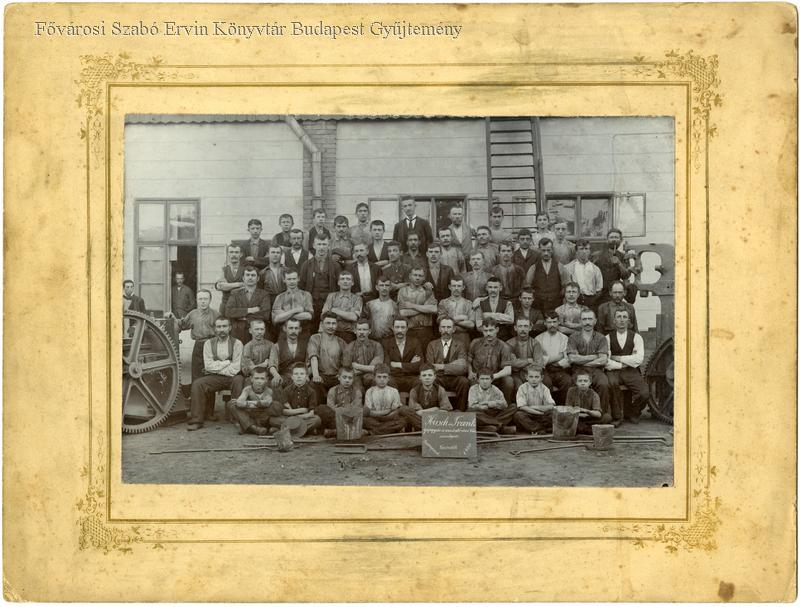 Kirschweng Lajos Fényképészeti Műintézet: A Hirsch és Frank vasöntöde 1900-ban. Bp., 1900, 15,4x22,6 cm[A Fővárosi Szabó Ervin Könyvtár Budapest Gyűjtemény tulajdona]„Több sikertelen kezdeményezés után 1833-ban született egy gyáripari törvény, de ez csak a textilüzemekre vonatkozott. Előírta, hogy a 11-18 éves korú munkásokat legföljebb 12 órát dolgoztathatják naponta, a 9-11 éves gyerekek munkaideje nem haladhatja meg a 8 órát, és 9 év alatti gyerek egyáltalán nem dolgozhat. Arra kötelezte továbbá az üzemek tulajdonosait, hogy a gyerekmunkásoknak hetente 6 óra iskolai oktatást biztosítsanak. Az 1844. évi törvény, melynek hatálya már valamennyi üzemre kiterjedt, a 8-13 éves korú gyerekek munkaidejét 6 és fél órában korlátozta.”Pukánszky Béla: A gyermekkor története. Bp., Műszaki, 2001, 156. p.November 20-án az iskola folyosójának egyik faliújságán a fenti képet és szöveget láttad.Elgondolkodsz/megdöbbensz, hogy miféle hatalom az, mely nem védi meg a gyermekeket! Egy demokráciában a gyermekeknek is vannak jogaik!Biztos? Mióta is? Mire is van joguk? Tolulnak a kérdések…5.Elgondolkodsz, hogy ez a kiállítás mire is jó.a) Írj egy példát (hivatkozással) arra, ami megmutatja, hogy a kiállítás témája ma aktuális vagy nem!74. item: kimondja, hogy aktuális vagy nem (Mindketttő elfogadható, ha az érveléssel összhangban van.)75. item: ad egy példát Pl.: - Van gyermekmunka elleni világnap.- Gyermekvédelmi szervezeteknek vannak felhívásai a gyermekmunka ellen.- A napi sajtóban/hírekben a mai napig vannak gyermekmunkával kapcsolatos hírek.Forrás: Gyermekmunka elleni világnap - ENSZ: világszerte 168 millió gyereket dolgoztatnak. In: Győr+ Online, Győr, Győr+ Média Zrt., 2016.06.12., URL: http://gyorplusz.hu/cikk/gyermekmunka_elleni_vilagnap_ensz_vilagszerte_168_millio_gyereket_dolgoztatnak.html Utolsó letöltés: 2018.12.11.- A gyermekjogi egyezmény tartalmazza a problémát.- Angel in hell c. fotósorozat szegénység miatt dolgozó gyerekeket mutat be.Forrás: Angel in Hell In: GMB Akash. A photojournalist’s blog, h.n., é.n. URL: https://gmbakash.wordpress.com/2012/10/23/angel-in-hell-part-i/ Utolsó letöltés: 2018.12.11.)- Szakfolyóiratok is foglalkoznak a témában. A MATARKA adatbázisban számol példa található. Pl.: Martus Bettina: Hol van a (kor)határ? - A gyermekmunka következményei és megoldási lehetőségei. In: Észak-magyarországi Stratégiai Füzetek, 2013. 2. sz. 100-115. p.76. item: a hivatkozás releváns, vagyis benne van az adat a forrásban77. item: a forrásról minden az azonosításhoz szükséges adatot megad (nem szükséges hivatkozás formájúnak lennie, szövegbe fogalmazva is elfogadható.)78. item: megadja a forrás pontos címét79. item: megadja a forrás megjelenési idejét vagy jelöli annak hiányát. pl.: é.n.b) Ajánlj a fent megadottakon túl még egy forrást a témában a saját korosztályodnak!ba) A mű adatai (Úgy add meg, ahogyan azt egy irodalomjegyzékben tennéd!):szerzőség vagy annak jogos hiánya (80.) cím(ek) (81.) megjelenési adatok dokumentumtípusnak megfelelően (82.) év (83.)84. item: Nem ír oda nem illő adatot és az adatsorrend, központozás, helyesírás megfelel valamely elterjedt hivatkozási stílusnak.85. item: 15-17 éveseknek értelmezhető / illőbb) Hol, hogyan találtad?86. item: Hol kérdésre való szakszerű válasz. Pl.: iskolai könyvtári katalógus / szabadpolcos állomány / könyvajánló87. item: A holnak megfelelő keresési mód. Pl.: gyermekmunka tárgyszó / 340-es szakjelzetbc) Hol érhető el? 88. item Pl.: iskolai könyvtárban / a városi könyvtárban / a Hungaricana adatbázisbanbd) Miért ezt választottad? Egy formai és egy tartalmi szemponttal indokolj!89. item formai szempont, 90. item indoklás Pl.:- interneten is elérhető (89.) és a tízenévesek ezt kedvelik (90.)- az iskolai könyvtárből kölcsönözhető, (89.) így könnyen hozzáférhető (90.)- sok kép van benne, (89.) ami felkelti az érdeklődését ennek a generációnak (90.)91. item tartalmi szempont, 92. item indoklás Pl.:- a történelem érettségihez kapcsolódik, (91.) így hasznos lesz majd a tanulásban (92.)- azt mutatja meg, hogy tehetünk ellene, (91.), a kamaszoknak már vannak döntési lehetőségeik- megmutatja a saját jogainkat (92.), fontos, hogy tudatosan alakítsuk életünk, készüljön a felelős állampolgárságraElgondolkodsz, hogy ez a kiállítás mire is jó.a) Írj egy példát (hivatkozással) arra, ami megmutatja, hogy a kiállítás témája ma aktuális vagy nem!74. item: kimondja, hogy aktuális vagy nem (Mindketttő elfogadható, ha az érveléssel összhangban van.)75. item: ad egy példát Pl.: - Van gyermekmunka elleni világnap.- Gyermekvédelmi szervezeteknek vannak felhívásai a gyermekmunka ellen.- A napi sajtóban/hírekben a mai napig vannak gyermekmunkával kapcsolatos hírek.Forrás: Gyermekmunka elleni világnap - ENSZ: világszerte 168 millió gyereket dolgoztatnak. In: Győr+ Online, Győr, Győr+ Média Zrt., 2016.06.12., URL: http://gyorplusz.hu/cikk/gyermekmunka_elleni_vilagnap_ensz_vilagszerte_168_millio_gyereket_dolgoztatnak.html Utolsó letöltés: 2018.12.11.- A gyermekjogi egyezmény tartalmazza a problémát.- Angel in hell c. fotósorozat szegénység miatt dolgozó gyerekeket mutat be.Forrás: Angel in Hell In: GMB Akash. A photojournalist’s blog, h.n., é.n. URL: https://gmbakash.wordpress.com/2012/10/23/angel-in-hell-part-i/ Utolsó letöltés: 2018.12.11.)- Szakfolyóiratok is foglalkoznak a témában. A MATARKA adatbázisban számol példa található. Pl.: Martus Bettina: Hol van a (kor)határ? - A gyermekmunka következményei és megoldási lehetőségei. In: Észak-magyarországi Stratégiai Füzetek, 2013. 2. sz. 100-115. p.76. item: a hivatkozás releváns, vagyis benne van az adat a forrásban77. item: a forrásról minden az azonosításhoz szükséges adatot megad (nem szükséges hivatkozás formájúnak lennie, szövegbe fogalmazva is elfogadható.)78. item: megadja a forrás pontos címét79. item: megadja a forrás megjelenési idejét vagy jelöli annak hiányát. pl.: é.n.b) Ajánlj a fent megadottakon túl még egy forrást a témában a saját korosztályodnak!ba) A mű adatai (Úgy add meg, ahogyan azt egy irodalomjegyzékben tennéd!):szerzőség vagy annak jogos hiánya (80.) cím(ek) (81.) megjelenési adatok dokumentumtípusnak megfelelően (82.) év (83.)84. item: Nem ír oda nem illő adatot és az adatsorrend, központozás, helyesírás megfelel valamely elterjedt hivatkozási stílusnak.85. item: 15-17 éveseknek értelmezhető / illőbb) Hol, hogyan találtad?86. item: Hol kérdésre való szakszerű válasz. Pl.: iskolai könyvtári katalógus / szabadpolcos állomány / könyvajánló87. item: A holnak megfelelő keresési mód. Pl.: gyermekmunka tárgyszó / 340-es szakjelzetbc) Hol érhető el? 88. item Pl.: iskolai könyvtárban / a városi könyvtárban / a Hungaricana adatbázisbanbd) Miért ezt választottad? Egy formai és egy tartalmi szemponttal indokolj!89. item formai szempont, 90. item indoklás Pl.:- interneten is elérhető (89.) és a tízenévesek ezt kedvelik (90.)- az iskolai könyvtárből kölcsönözhető, (89.) így könnyen hozzáférhető (90.)- sok kép van benne, (89.) ami felkelti az érdeklődését ennek a generációnak (90.)91. item tartalmi szempont, 92. item indoklás Pl.:- a történelem érettségihez kapcsolódik, (91.) így hasznos lesz majd a tanulásban (92.)- azt mutatja meg, hogy tehetünk ellene, (91.), a kamaszoknak már vannak döntési lehetőségeik- megmutatja a saját jogainkat (92.), fontos, hogy tudatosan alakítsuk életünk, készüljön a felelős állampolgárságraElgondolkodsz, hogy ez a kiállítás mire is jó.a) Írj egy példát (hivatkozással) arra, ami megmutatja, hogy a kiállítás témája ma aktuális vagy nem!74. item: kimondja, hogy aktuális vagy nem (Mindketttő elfogadható, ha az érveléssel összhangban van.)75. item: ad egy példát Pl.: - Van gyermekmunka elleni világnap.- Gyermekvédelmi szervezeteknek vannak felhívásai a gyermekmunka ellen.- A napi sajtóban/hírekben a mai napig vannak gyermekmunkával kapcsolatos hírek.Forrás: Gyermekmunka elleni világnap - ENSZ: világszerte 168 millió gyereket dolgoztatnak. In: Győr+ Online, Győr, Győr+ Média Zrt., 2016.06.12., URL: http://gyorplusz.hu/cikk/gyermekmunka_elleni_vilagnap_ensz_vilagszerte_168_millio_gyereket_dolgoztatnak.html Utolsó letöltés: 2018.12.11.- A gyermekjogi egyezmény tartalmazza a problémát.- Angel in hell c. fotósorozat szegénység miatt dolgozó gyerekeket mutat be.Forrás: Angel in Hell In: GMB Akash. A photojournalist’s blog, h.n., é.n. URL: https://gmbakash.wordpress.com/2012/10/23/angel-in-hell-part-i/ Utolsó letöltés: 2018.12.11.)- Szakfolyóiratok is foglalkoznak a témában. A MATARKA adatbázisban számol példa található. Pl.: Martus Bettina: Hol van a (kor)határ? - A gyermekmunka következményei és megoldási lehetőségei. In: Észak-magyarországi Stratégiai Füzetek, 2013. 2. sz. 100-115. p.76. item: a hivatkozás releváns, vagyis benne van az adat a forrásban77. item: a forrásról minden az azonosításhoz szükséges adatot megad (nem szükséges hivatkozás formájúnak lennie, szövegbe fogalmazva is elfogadható.)78. item: megadja a forrás pontos címét79. item: megadja a forrás megjelenési idejét vagy jelöli annak hiányát. pl.: é.n.b) Ajánlj a fent megadottakon túl még egy forrást a témában a saját korosztályodnak!ba) A mű adatai (Úgy add meg, ahogyan azt egy irodalomjegyzékben tennéd!):szerzőség vagy annak jogos hiánya (80.) cím(ek) (81.) megjelenési adatok dokumentumtípusnak megfelelően (82.) év (83.)84. item: Nem ír oda nem illő adatot és az adatsorrend, központozás, helyesírás megfelel valamely elterjedt hivatkozási stílusnak.85. item: 15-17 éveseknek értelmezhető / illőbb) Hol, hogyan találtad?86. item: Hol kérdésre való szakszerű válasz. Pl.: iskolai könyvtári katalógus / szabadpolcos állomány / könyvajánló87. item: A holnak megfelelő keresési mód. Pl.: gyermekmunka tárgyszó / 340-es szakjelzetbc) Hol érhető el? 88. item Pl.: iskolai könyvtárban / a városi könyvtárban / a Hungaricana adatbázisbanbd) Miért ezt választottad? Egy formai és egy tartalmi szemponttal indokolj!89. item formai szempont, 90. item indoklás Pl.:- interneten is elérhető (89.) és a tízenévesek ezt kedvelik (90.)- az iskolai könyvtárből kölcsönözhető, (89.) így könnyen hozzáférhető (90.)- sok kép van benne, (89.) ami felkelti az érdeklődését ennek a generációnak (90.)91. item tartalmi szempont, 92. item indoklás Pl.:- a történelem érettségihez kapcsolódik, (91.) így hasznos lesz majd a tanulásban (92.)- azt mutatja meg, hogy tehetünk ellene, (91.), a kamaszoknak már vannak döntési lehetőségeik- megmutatja a saját jogainkat (92.), fontos, hogy tudatosan alakítsuk életünk, készüljön a felelős állampolgárságraElgondolkodsz, hogy ez a kiállítás mire is jó.a) Írj egy példát (hivatkozással) arra, ami megmutatja, hogy a kiállítás témája ma aktuális vagy nem!74. item: kimondja, hogy aktuális vagy nem (Mindketttő elfogadható, ha az érveléssel összhangban van.)75. item: ad egy példát Pl.: - Van gyermekmunka elleni világnap.- Gyermekvédelmi szervezeteknek vannak felhívásai a gyermekmunka ellen.- A napi sajtóban/hírekben a mai napig vannak gyermekmunkával kapcsolatos hírek.Forrás: Gyermekmunka elleni világnap - ENSZ: világszerte 168 millió gyereket dolgoztatnak. In: Győr+ Online, Győr, Győr+ Média Zrt., 2016.06.12., URL: http://gyorplusz.hu/cikk/gyermekmunka_elleni_vilagnap_ensz_vilagszerte_168_millio_gyereket_dolgoztatnak.html Utolsó letöltés: 2018.12.11.- A gyermekjogi egyezmény tartalmazza a problémát.- Angel in hell c. fotósorozat szegénység miatt dolgozó gyerekeket mutat be.Forrás: Angel in Hell In: GMB Akash. A photojournalist’s blog, h.n., é.n. URL: https://gmbakash.wordpress.com/2012/10/23/angel-in-hell-part-i/ Utolsó letöltés: 2018.12.11.)- Szakfolyóiratok is foglalkoznak a témában. A MATARKA adatbázisban számol példa található. Pl.: Martus Bettina: Hol van a (kor)határ? - A gyermekmunka következményei és megoldási lehetőségei. In: Észak-magyarországi Stratégiai Füzetek, 2013. 2. sz. 100-115. p.76. item: a hivatkozás releváns, vagyis benne van az adat a forrásban77. item: a forrásról minden az azonosításhoz szükséges adatot megad (nem szükséges hivatkozás formájúnak lennie, szövegbe fogalmazva is elfogadható.)78. item: megadja a forrás pontos címét79. item: megadja a forrás megjelenési idejét vagy jelöli annak hiányát. pl.: é.n.b) Ajánlj a fent megadottakon túl még egy forrást a témában a saját korosztályodnak!ba) A mű adatai (Úgy add meg, ahogyan azt egy irodalomjegyzékben tennéd!):szerzőség vagy annak jogos hiánya (80.) cím(ek) (81.) megjelenési adatok dokumentumtípusnak megfelelően (82.) év (83.)84. item: Nem ír oda nem illő adatot és az adatsorrend, központozás, helyesírás megfelel valamely elterjedt hivatkozási stílusnak.85. item: 15-17 éveseknek értelmezhető / illőbb) Hol, hogyan találtad?86. item: Hol kérdésre való szakszerű válasz. Pl.: iskolai könyvtári katalógus / szabadpolcos állomány / könyvajánló87. item: A holnak megfelelő keresési mód. Pl.: gyermekmunka tárgyszó / 340-es szakjelzetbc) Hol érhető el? 88. item Pl.: iskolai könyvtárban / a városi könyvtárban / a Hungaricana adatbázisbanbd) Miért ezt választottad? Egy formai és egy tartalmi szemponttal indokolj!89. item formai szempont, 90. item indoklás Pl.:- interneten is elérhető (89.) és a tízenévesek ezt kedvelik (90.)- az iskolai könyvtárből kölcsönözhető, (89.) így könnyen hozzáférhető (90.)- sok kép van benne, (89.) ami felkelti az érdeklődését ennek a generációnak (90.)91. item tartalmi szempont, 92. item indoklás Pl.:- a történelem érettségihez kapcsolódik, (91.) így hasznos lesz majd a tanulásban (92.)- azt mutatja meg, hogy tehetünk ellene, (91.), a kamaszoknak már vannak döntési lehetőségeik- megmutatja a saját jogainkat (92.), fontos, hogy tudatosan alakítsuk életünk, készüljön a felelős állampolgárságraElgondolkodsz, hogy ez a kiállítás mire is jó.a) Írj egy példát (hivatkozással) arra, ami megmutatja, hogy a kiállítás témája ma aktuális vagy nem!74. item: kimondja, hogy aktuális vagy nem (Mindketttő elfogadható, ha az érveléssel összhangban van.)75. item: ad egy példát Pl.: - Van gyermekmunka elleni világnap.- Gyermekvédelmi szervezeteknek vannak felhívásai a gyermekmunka ellen.- A napi sajtóban/hírekben a mai napig vannak gyermekmunkával kapcsolatos hírek.Forrás: Gyermekmunka elleni világnap - ENSZ: világszerte 168 millió gyereket dolgoztatnak. In: Győr+ Online, Győr, Győr+ Média Zrt., 2016.06.12., URL: http://gyorplusz.hu/cikk/gyermekmunka_elleni_vilagnap_ensz_vilagszerte_168_millio_gyereket_dolgoztatnak.html Utolsó letöltés: 2018.12.11.- A gyermekjogi egyezmény tartalmazza a problémát.- Angel in hell c. fotósorozat szegénység miatt dolgozó gyerekeket mutat be.Forrás: Angel in Hell In: GMB Akash. A photojournalist’s blog, h.n., é.n. URL: https://gmbakash.wordpress.com/2012/10/23/angel-in-hell-part-i/ Utolsó letöltés: 2018.12.11.)- Szakfolyóiratok is foglalkoznak a témában. A MATARKA adatbázisban számol példa található. Pl.: Martus Bettina: Hol van a (kor)határ? - A gyermekmunka következményei és megoldási lehetőségei. In: Észak-magyarországi Stratégiai Füzetek, 2013. 2. sz. 100-115. p.76. item: a hivatkozás releváns, vagyis benne van az adat a forrásban77. item: a forrásról minden az azonosításhoz szükséges adatot megad (nem szükséges hivatkozás formájúnak lennie, szövegbe fogalmazva is elfogadható.)78. item: megadja a forrás pontos címét79. item: megadja a forrás megjelenési idejét vagy jelöli annak hiányát. pl.: é.n.b) Ajánlj a fent megadottakon túl még egy forrást a témában a saját korosztályodnak!ba) A mű adatai (Úgy add meg, ahogyan azt egy irodalomjegyzékben tennéd!):szerzőség vagy annak jogos hiánya (80.) cím(ek) (81.) megjelenési adatok dokumentumtípusnak megfelelően (82.) év (83.)84. item: Nem ír oda nem illő adatot és az adatsorrend, központozás, helyesírás megfelel valamely elterjedt hivatkozási stílusnak.85. item: 15-17 éveseknek értelmezhető / illőbb) Hol, hogyan találtad?86. item: Hol kérdésre való szakszerű válasz. Pl.: iskolai könyvtári katalógus / szabadpolcos állomány / könyvajánló87. item: A holnak megfelelő keresési mód. Pl.: gyermekmunka tárgyszó / 340-es szakjelzetbc) Hol érhető el? 88. item Pl.: iskolai könyvtárban / a városi könyvtárban / a Hungaricana adatbázisbanbd) Miért ezt választottad? Egy formai és egy tartalmi szemponttal indokolj!89. item formai szempont, 90. item indoklás Pl.:- interneten is elérhető (89.) és a tízenévesek ezt kedvelik (90.)- az iskolai könyvtárből kölcsönözhető, (89.) így könnyen hozzáférhető (90.)- sok kép van benne, (89.) ami felkelti az érdeklődését ennek a generációnak (90.)91. item tartalmi szempont, 92. item indoklás Pl.:- a történelem érettségihez kapcsolódik, (91.) így hasznos lesz majd a tanulásban (92.)- azt mutatja meg, hogy tehetünk ellene, (91.), a kamaszoknak már vannak döntési lehetőségeik- megmutatja a saját jogainkat (92.), fontos, hogy tudatosan alakítsuk életünk, készüljön a felelős állampolgárságraElgondolkodsz, hogy ez a kiállítás mire is jó.a) Írj egy példát (hivatkozással) arra, ami megmutatja, hogy a kiállítás témája ma aktuális vagy nem!74. item: kimondja, hogy aktuális vagy nem (Mindketttő elfogadható, ha az érveléssel összhangban van.)75. item: ad egy példát Pl.: - Van gyermekmunka elleni világnap.- Gyermekvédelmi szervezeteknek vannak felhívásai a gyermekmunka ellen.- A napi sajtóban/hírekben a mai napig vannak gyermekmunkával kapcsolatos hírek.Forrás: Gyermekmunka elleni világnap - ENSZ: világszerte 168 millió gyereket dolgoztatnak. In: Győr+ Online, Győr, Győr+ Média Zrt., 2016.06.12., URL: http://gyorplusz.hu/cikk/gyermekmunka_elleni_vilagnap_ensz_vilagszerte_168_millio_gyereket_dolgoztatnak.html Utolsó letöltés: 2018.12.11.- A gyermekjogi egyezmény tartalmazza a problémát.- Angel in hell c. fotósorozat szegénység miatt dolgozó gyerekeket mutat be.Forrás: Angel in Hell In: GMB Akash. A photojournalist’s blog, h.n., é.n. URL: https://gmbakash.wordpress.com/2012/10/23/angel-in-hell-part-i/ Utolsó letöltés: 2018.12.11.)- Szakfolyóiratok is foglalkoznak a témában. A MATARKA adatbázisban számol példa található. Pl.: Martus Bettina: Hol van a (kor)határ? - A gyermekmunka következményei és megoldási lehetőségei. In: Észak-magyarországi Stratégiai Füzetek, 2013. 2. sz. 100-115. p.76. item: a hivatkozás releváns, vagyis benne van az adat a forrásban77. item: a forrásról minden az azonosításhoz szükséges adatot megad (nem szükséges hivatkozás formájúnak lennie, szövegbe fogalmazva is elfogadható.)78. item: megadja a forrás pontos címét79. item: megadja a forrás megjelenési idejét vagy jelöli annak hiányát. pl.: é.n.b) Ajánlj a fent megadottakon túl még egy forrást a témában a saját korosztályodnak!ba) A mű adatai (Úgy add meg, ahogyan azt egy irodalomjegyzékben tennéd!):szerzőség vagy annak jogos hiánya (80.) cím(ek) (81.) megjelenési adatok dokumentumtípusnak megfelelően (82.) év (83.)84. item: Nem ír oda nem illő adatot és az adatsorrend, központozás, helyesírás megfelel valamely elterjedt hivatkozási stílusnak.85. item: 15-17 éveseknek értelmezhető / illőbb) Hol, hogyan találtad?86. item: Hol kérdésre való szakszerű válasz. Pl.: iskolai könyvtári katalógus / szabadpolcos állomány / könyvajánló87. item: A holnak megfelelő keresési mód. Pl.: gyermekmunka tárgyszó / 340-es szakjelzetbc) Hol érhető el? 88. item Pl.: iskolai könyvtárban / a városi könyvtárban / a Hungaricana adatbázisbanbd) Miért ezt választottad? Egy formai és egy tartalmi szemponttal indokolj!89. item formai szempont, 90. item indoklás Pl.:- interneten is elérhető (89.) és a tízenévesek ezt kedvelik (90.)- az iskolai könyvtárből kölcsönözhető, (89.) így könnyen hozzáférhető (90.)- sok kép van benne, (89.) ami felkelti az érdeklődését ennek a generációnak (90.)91. item tartalmi szempont, 92. item indoklás Pl.:- a történelem érettségihez kapcsolódik, (91.) így hasznos lesz majd a tanulásban (92.)- azt mutatja meg, hogy tehetünk ellene, (91.), a kamaszoknak már vannak döntési lehetőségeik- megmutatja a saját jogainkat (92.), fontos, hogy tudatosan alakítsuk életünk, készüljön a felelős állampolgárságra74.74.Elgondolkodsz, hogy ez a kiállítás mire is jó.a) Írj egy példát (hivatkozással) arra, ami megmutatja, hogy a kiállítás témája ma aktuális vagy nem!74. item: kimondja, hogy aktuális vagy nem (Mindketttő elfogadható, ha az érveléssel összhangban van.)75. item: ad egy példát Pl.: - Van gyermekmunka elleni világnap.- Gyermekvédelmi szervezeteknek vannak felhívásai a gyermekmunka ellen.- A napi sajtóban/hírekben a mai napig vannak gyermekmunkával kapcsolatos hírek.Forrás: Gyermekmunka elleni világnap - ENSZ: világszerte 168 millió gyereket dolgoztatnak. In: Győr+ Online, Győr, Győr+ Média Zrt., 2016.06.12., URL: http://gyorplusz.hu/cikk/gyermekmunka_elleni_vilagnap_ensz_vilagszerte_168_millio_gyereket_dolgoztatnak.html Utolsó letöltés: 2018.12.11.- A gyermekjogi egyezmény tartalmazza a problémát.- Angel in hell c. fotósorozat szegénység miatt dolgozó gyerekeket mutat be.Forrás: Angel in Hell In: GMB Akash. A photojournalist’s blog, h.n., é.n. URL: https://gmbakash.wordpress.com/2012/10/23/angel-in-hell-part-i/ Utolsó letöltés: 2018.12.11.)- Szakfolyóiratok is foglalkoznak a témában. A MATARKA adatbázisban számol példa található. Pl.: Martus Bettina: Hol van a (kor)határ? - A gyermekmunka következményei és megoldási lehetőségei. In: Észak-magyarországi Stratégiai Füzetek, 2013. 2. sz. 100-115. p.76. item: a hivatkozás releváns, vagyis benne van az adat a forrásban77. item: a forrásról minden az azonosításhoz szükséges adatot megad (nem szükséges hivatkozás formájúnak lennie, szövegbe fogalmazva is elfogadható.)78. item: megadja a forrás pontos címét79. item: megadja a forrás megjelenési idejét vagy jelöli annak hiányát. pl.: é.n.b) Ajánlj a fent megadottakon túl még egy forrást a témában a saját korosztályodnak!ba) A mű adatai (Úgy add meg, ahogyan azt egy irodalomjegyzékben tennéd!):szerzőség vagy annak jogos hiánya (80.) cím(ek) (81.) megjelenési adatok dokumentumtípusnak megfelelően (82.) év (83.)84. item: Nem ír oda nem illő adatot és az adatsorrend, központozás, helyesírás megfelel valamely elterjedt hivatkozási stílusnak.85. item: 15-17 éveseknek értelmezhető / illőbb) Hol, hogyan találtad?86. item: Hol kérdésre való szakszerű válasz. Pl.: iskolai könyvtári katalógus / szabadpolcos állomány / könyvajánló87. item: A holnak megfelelő keresési mód. Pl.: gyermekmunka tárgyszó / 340-es szakjelzetbc) Hol érhető el? 88. item Pl.: iskolai könyvtárban / a városi könyvtárban / a Hungaricana adatbázisbanbd) Miért ezt választottad? Egy formai és egy tartalmi szemponttal indokolj!89. item formai szempont, 90. item indoklás Pl.:- interneten is elérhető (89.) és a tízenévesek ezt kedvelik (90.)- az iskolai könyvtárből kölcsönözhető, (89.) így könnyen hozzáférhető (90.)- sok kép van benne, (89.) ami felkelti az érdeklődését ennek a generációnak (90.)91. item tartalmi szempont, 92. item indoklás Pl.:- a történelem érettségihez kapcsolódik, (91.) így hasznos lesz majd a tanulásban (92.)- azt mutatja meg, hogy tehetünk ellene, (91.), a kamaszoknak már vannak döntési lehetőségeik- megmutatja a saját jogainkat (92.), fontos, hogy tudatosan alakítsuk életünk, készüljön a felelős állampolgárságraElgondolkodsz, hogy ez a kiállítás mire is jó.a) Írj egy példát (hivatkozással) arra, ami megmutatja, hogy a kiállítás témája ma aktuális vagy nem!74. item: kimondja, hogy aktuális vagy nem (Mindketttő elfogadható, ha az érveléssel összhangban van.)75. item: ad egy példát Pl.: - Van gyermekmunka elleni világnap.- Gyermekvédelmi szervezeteknek vannak felhívásai a gyermekmunka ellen.- A napi sajtóban/hírekben a mai napig vannak gyermekmunkával kapcsolatos hírek.Forrás: Gyermekmunka elleni világnap - ENSZ: világszerte 168 millió gyereket dolgoztatnak. In: Győr+ Online, Győr, Győr+ Média Zrt., 2016.06.12., URL: http://gyorplusz.hu/cikk/gyermekmunka_elleni_vilagnap_ensz_vilagszerte_168_millio_gyereket_dolgoztatnak.html Utolsó letöltés: 2018.12.11.- A gyermekjogi egyezmény tartalmazza a problémát.- Angel in hell c. fotósorozat szegénység miatt dolgozó gyerekeket mutat be.Forrás: Angel in Hell In: GMB Akash. A photojournalist’s blog, h.n., é.n. URL: https://gmbakash.wordpress.com/2012/10/23/angel-in-hell-part-i/ Utolsó letöltés: 2018.12.11.)- Szakfolyóiratok is foglalkoznak a témában. A MATARKA adatbázisban számol példa található. Pl.: Martus Bettina: Hol van a (kor)határ? - A gyermekmunka következményei és megoldási lehetőségei. In: Észak-magyarországi Stratégiai Füzetek, 2013. 2. sz. 100-115. p.76. item: a hivatkozás releváns, vagyis benne van az adat a forrásban77. item: a forrásról minden az azonosításhoz szükséges adatot megad (nem szükséges hivatkozás formájúnak lennie, szövegbe fogalmazva is elfogadható.)78. item: megadja a forrás pontos címét79. item: megadja a forrás megjelenési idejét vagy jelöli annak hiányát. pl.: é.n.b) Ajánlj a fent megadottakon túl még egy forrást a témában a saját korosztályodnak!ba) A mű adatai (Úgy add meg, ahogyan azt egy irodalomjegyzékben tennéd!):szerzőség vagy annak jogos hiánya (80.) cím(ek) (81.) megjelenési adatok dokumentumtípusnak megfelelően (82.) év (83.)84. item: Nem ír oda nem illő adatot és az adatsorrend, központozás, helyesírás megfelel valamely elterjedt hivatkozási stílusnak.85. item: 15-17 éveseknek értelmezhető / illőbb) Hol, hogyan találtad?86. item: Hol kérdésre való szakszerű válasz. Pl.: iskolai könyvtári katalógus / szabadpolcos állomány / könyvajánló87. item: A holnak megfelelő keresési mód. Pl.: gyermekmunka tárgyszó / 340-es szakjelzetbc) Hol érhető el? 88. item Pl.: iskolai könyvtárban / a városi könyvtárban / a Hungaricana adatbázisbanbd) Miért ezt választottad? Egy formai és egy tartalmi szemponttal indokolj!89. item formai szempont, 90. item indoklás Pl.:- interneten is elérhető (89.) és a tízenévesek ezt kedvelik (90.)- az iskolai könyvtárből kölcsönözhető, (89.) így könnyen hozzáférhető (90.)- sok kép van benne, (89.) ami felkelti az érdeklődését ennek a generációnak (90.)91. item tartalmi szempont, 92. item indoklás Pl.:- a történelem érettségihez kapcsolódik, (91.) így hasznos lesz majd a tanulásban (92.)- azt mutatja meg, hogy tehetünk ellene, (91.), a kamaszoknak már vannak döntési lehetőségeik- megmutatja a saját jogainkat (92.), fontos, hogy tudatosan alakítsuk életünk, készüljön a felelős állampolgárságraElgondolkodsz, hogy ez a kiállítás mire is jó.a) Írj egy példát (hivatkozással) arra, ami megmutatja, hogy a kiállítás témája ma aktuális vagy nem!74. item: kimondja, hogy aktuális vagy nem (Mindketttő elfogadható, ha az érveléssel összhangban van.)75. item: ad egy példát Pl.: - Van gyermekmunka elleni világnap.- Gyermekvédelmi szervezeteknek vannak felhívásai a gyermekmunka ellen.- A napi sajtóban/hírekben a mai napig vannak gyermekmunkával kapcsolatos hírek.Forrás: Gyermekmunka elleni világnap - ENSZ: világszerte 168 millió gyereket dolgoztatnak. In: Győr+ Online, Győr, Győr+ Média Zrt., 2016.06.12., URL: http://gyorplusz.hu/cikk/gyermekmunka_elleni_vilagnap_ensz_vilagszerte_168_millio_gyereket_dolgoztatnak.html Utolsó letöltés: 2018.12.11.- A gyermekjogi egyezmény tartalmazza a problémát.- Angel in hell c. fotósorozat szegénység miatt dolgozó gyerekeket mutat be.Forrás: Angel in Hell In: GMB Akash. A photojournalist’s blog, h.n., é.n. URL: https://gmbakash.wordpress.com/2012/10/23/angel-in-hell-part-i/ Utolsó letöltés: 2018.12.11.)- Szakfolyóiratok is foglalkoznak a témában. A MATARKA adatbázisban számol példa található. Pl.: Martus Bettina: Hol van a (kor)határ? - A gyermekmunka következményei és megoldási lehetőségei. In: Észak-magyarországi Stratégiai Füzetek, 2013. 2. sz. 100-115. p.76. item: a hivatkozás releváns, vagyis benne van az adat a forrásban77. item: a forrásról minden az azonosításhoz szükséges adatot megad (nem szükséges hivatkozás formájúnak lennie, szövegbe fogalmazva is elfogadható.)78. item: megadja a forrás pontos címét79. item: megadja a forrás megjelenési idejét vagy jelöli annak hiányát. pl.: é.n.b) Ajánlj a fent megadottakon túl még egy forrást a témában a saját korosztályodnak!ba) A mű adatai (Úgy add meg, ahogyan azt egy irodalomjegyzékben tennéd!):szerzőség vagy annak jogos hiánya (80.) cím(ek) (81.) megjelenési adatok dokumentumtípusnak megfelelően (82.) év (83.)84. item: Nem ír oda nem illő adatot és az adatsorrend, központozás, helyesírás megfelel valamely elterjedt hivatkozási stílusnak.85. item: 15-17 éveseknek értelmezhető / illőbb) Hol, hogyan találtad?86. item: Hol kérdésre való szakszerű válasz. Pl.: iskolai könyvtári katalógus / szabadpolcos állomány / könyvajánló87. item: A holnak megfelelő keresési mód. Pl.: gyermekmunka tárgyszó / 340-es szakjelzetbc) Hol érhető el? 88. item Pl.: iskolai könyvtárban / a városi könyvtárban / a Hungaricana adatbázisbanbd) Miért ezt választottad? Egy formai és egy tartalmi szemponttal indokolj!89. item formai szempont, 90. item indoklás Pl.:- interneten is elérhető (89.) és a tízenévesek ezt kedvelik (90.)- az iskolai könyvtárből kölcsönözhető, (89.) így könnyen hozzáférhető (90.)- sok kép van benne, (89.) ami felkelti az érdeklődését ennek a generációnak (90.)91. item tartalmi szempont, 92. item indoklás Pl.:- a történelem érettségihez kapcsolódik, (91.) így hasznos lesz majd a tanulásban (92.)- azt mutatja meg, hogy tehetünk ellene, (91.), a kamaszoknak már vannak döntési lehetőségeik- megmutatja a saját jogainkat (92.), fontos, hogy tudatosan alakítsuk életünk, készüljön a felelős állampolgárságra75.75.Elgondolkodsz, hogy ez a kiállítás mire is jó.a) Írj egy példát (hivatkozással) arra, ami megmutatja, hogy a kiállítás témája ma aktuális vagy nem!74. item: kimondja, hogy aktuális vagy nem (Mindketttő elfogadható, ha az érveléssel összhangban van.)75. item: ad egy példát Pl.: - Van gyermekmunka elleni világnap.- Gyermekvédelmi szervezeteknek vannak felhívásai a gyermekmunka ellen.- A napi sajtóban/hírekben a mai napig vannak gyermekmunkával kapcsolatos hírek.Forrás: Gyermekmunka elleni világnap - ENSZ: világszerte 168 millió gyereket dolgoztatnak. In: Győr+ Online, Győr, Győr+ Média Zrt., 2016.06.12., URL: http://gyorplusz.hu/cikk/gyermekmunka_elleni_vilagnap_ensz_vilagszerte_168_millio_gyereket_dolgoztatnak.html Utolsó letöltés: 2018.12.11.- A gyermekjogi egyezmény tartalmazza a problémát.- Angel in hell c. fotósorozat szegénység miatt dolgozó gyerekeket mutat be.Forrás: Angel in Hell In: GMB Akash. A photojournalist’s blog, h.n., é.n. URL: https://gmbakash.wordpress.com/2012/10/23/angel-in-hell-part-i/ Utolsó letöltés: 2018.12.11.)- Szakfolyóiratok is foglalkoznak a témában. A MATARKA adatbázisban számol példa található. Pl.: Martus Bettina: Hol van a (kor)határ? - A gyermekmunka következményei és megoldási lehetőségei. In: Észak-magyarországi Stratégiai Füzetek, 2013. 2. sz. 100-115. p.76. item: a hivatkozás releváns, vagyis benne van az adat a forrásban77. item: a forrásról minden az azonosításhoz szükséges adatot megad (nem szükséges hivatkozás formájúnak lennie, szövegbe fogalmazva is elfogadható.)78. item: megadja a forrás pontos címét79. item: megadja a forrás megjelenési idejét vagy jelöli annak hiányát. pl.: é.n.b) Ajánlj a fent megadottakon túl még egy forrást a témában a saját korosztályodnak!ba) A mű adatai (Úgy add meg, ahogyan azt egy irodalomjegyzékben tennéd!):szerzőség vagy annak jogos hiánya (80.) cím(ek) (81.) megjelenési adatok dokumentumtípusnak megfelelően (82.) év (83.)84. item: Nem ír oda nem illő adatot és az adatsorrend, központozás, helyesírás megfelel valamely elterjedt hivatkozási stílusnak.85. item: 15-17 éveseknek értelmezhető / illőbb) Hol, hogyan találtad?86. item: Hol kérdésre való szakszerű válasz. Pl.: iskolai könyvtári katalógus / szabadpolcos állomány / könyvajánló87. item: A holnak megfelelő keresési mód. Pl.: gyermekmunka tárgyszó / 340-es szakjelzetbc) Hol érhető el? 88. item Pl.: iskolai könyvtárban / a városi könyvtárban / a Hungaricana adatbázisbanbd) Miért ezt választottad? Egy formai és egy tartalmi szemponttal indokolj!89. item formai szempont, 90. item indoklás Pl.:- interneten is elérhető (89.) és a tízenévesek ezt kedvelik (90.)- az iskolai könyvtárből kölcsönözhető, (89.) így könnyen hozzáférhető (90.)- sok kép van benne, (89.) ami felkelti az érdeklődését ennek a generációnak (90.)91. item tartalmi szempont, 92. item indoklás Pl.:- a történelem érettségihez kapcsolódik, (91.) így hasznos lesz majd a tanulásban (92.)- azt mutatja meg, hogy tehetünk ellene, (91.), a kamaszoknak már vannak döntési lehetőségeik- megmutatja a saját jogainkat (92.), fontos, hogy tudatosan alakítsuk életünk, készüljön a felelős állampolgárságraElgondolkodsz, hogy ez a kiállítás mire is jó.a) Írj egy példát (hivatkozással) arra, ami megmutatja, hogy a kiállítás témája ma aktuális vagy nem!74. item: kimondja, hogy aktuális vagy nem (Mindketttő elfogadható, ha az érveléssel összhangban van.)75. item: ad egy példát Pl.: - Van gyermekmunka elleni világnap.- Gyermekvédelmi szervezeteknek vannak felhívásai a gyermekmunka ellen.- A napi sajtóban/hírekben a mai napig vannak gyermekmunkával kapcsolatos hírek.Forrás: Gyermekmunka elleni világnap - ENSZ: világszerte 168 millió gyereket dolgoztatnak. In: Győr+ Online, Győr, Győr+ Média Zrt., 2016.06.12., URL: http://gyorplusz.hu/cikk/gyermekmunka_elleni_vilagnap_ensz_vilagszerte_168_millio_gyereket_dolgoztatnak.html Utolsó letöltés: 2018.12.11.- A gyermekjogi egyezmény tartalmazza a problémát.- Angel in hell c. fotósorozat szegénység miatt dolgozó gyerekeket mutat be.Forrás: Angel in Hell In: GMB Akash. A photojournalist’s blog, h.n., é.n. URL: https://gmbakash.wordpress.com/2012/10/23/angel-in-hell-part-i/ Utolsó letöltés: 2018.12.11.)- Szakfolyóiratok is foglalkoznak a témában. A MATARKA adatbázisban számol példa található. Pl.: Martus Bettina: Hol van a (kor)határ? - A gyermekmunka következményei és megoldási lehetőségei. In: Észak-magyarországi Stratégiai Füzetek, 2013. 2. sz. 100-115. p.76. item: a hivatkozás releváns, vagyis benne van az adat a forrásban77. item: a forrásról minden az azonosításhoz szükséges adatot megad (nem szükséges hivatkozás formájúnak lennie, szövegbe fogalmazva is elfogadható.)78. item: megadja a forrás pontos címét79. item: megadja a forrás megjelenési idejét vagy jelöli annak hiányát. pl.: é.n.b) Ajánlj a fent megadottakon túl még egy forrást a témában a saját korosztályodnak!ba) A mű adatai (Úgy add meg, ahogyan azt egy irodalomjegyzékben tennéd!):szerzőség vagy annak jogos hiánya (80.) cím(ek) (81.) megjelenési adatok dokumentumtípusnak megfelelően (82.) év (83.)84. item: Nem ír oda nem illő adatot és az adatsorrend, központozás, helyesírás megfelel valamely elterjedt hivatkozási stílusnak.85. item: 15-17 éveseknek értelmezhető / illőbb) Hol, hogyan találtad?86. item: Hol kérdésre való szakszerű válasz. Pl.: iskolai könyvtári katalógus / szabadpolcos állomány / könyvajánló87. item: A holnak megfelelő keresési mód. Pl.: gyermekmunka tárgyszó / 340-es szakjelzetbc) Hol érhető el? 88. item Pl.: iskolai könyvtárban / a városi könyvtárban / a Hungaricana adatbázisbanbd) Miért ezt választottad? Egy formai és egy tartalmi szemponttal indokolj!89. item formai szempont, 90. item indoklás Pl.:- interneten is elérhető (89.) és a tízenévesek ezt kedvelik (90.)- az iskolai könyvtárből kölcsönözhető, (89.) így könnyen hozzáférhető (90.)- sok kép van benne, (89.) ami felkelti az érdeklődését ennek a generációnak (90.)91. item tartalmi szempont, 92. item indoklás Pl.:- a történelem érettségihez kapcsolódik, (91.) így hasznos lesz majd a tanulásban (92.)- azt mutatja meg, hogy tehetünk ellene, (91.), a kamaszoknak már vannak döntési lehetőségeik- megmutatja a saját jogainkat (92.), fontos, hogy tudatosan alakítsuk életünk, készüljön a felelős állampolgárságraElgondolkodsz, hogy ez a kiállítás mire is jó.a) Írj egy példát (hivatkozással) arra, ami megmutatja, hogy a kiállítás témája ma aktuális vagy nem!74. item: kimondja, hogy aktuális vagy nem (Mindketttő elfogadható, ha az érveléssel összhangban van.)75. item: ad egy példát Pl.: - Van gyermekmunka elleni világnap.- Gyermekvédelmi szervezeteknek vannak felhívásai a gyermekmunka ellen.- A napi sajtóban/hírekben a mai napig vannak gyermekmunkával kapcsolatos hírek.Forrás: Gyermekmunka elleni világnap - ENSZ: világszerte 168 millió gyereket dolgoztatnak. In: Győr+ Online, Győr, Győr+ Média Zrt., 2016.06.12., URL: http://gyorplusz.hu/cikk/gyermekmunka_elleni_vilagnap_ensz_vilagszerte_168_millio_gyereket_dolgoztatnak.html Utolsó letöltés: 2018.12.11.- A gyermekjogi egyezmény tartalmazza a problémát.- Angel in hell c. fotósorozat szegénység miatt dolgozó gyerekeket mutat be.Forrás: Angel in Hell In: GMB Akash. A photojournalist’s blog, h.n., é.n. URL: https://gmbakash.wordpress.com/2012/10/23/angel-in-hell-part-i/ Utolsó letöltés: 2018.12.11.)- Szakfolyóiratok is foglalkoznak a témában. A MATARKA adatbázisban számol példa található. Pl.: Martus Bettina: Hol van a (kor)határ? - A gyermekmunka következményei és megoldási lehetőségei. In: Észak-magyarországi Stratégiai Füzetek, 2013. 2. sz. 100-115. p.76. item: a hivatkozás releváns, vagyis benne van az adat a forrásban77. item: a forrásról minden az azonosításhoz szükséges adatot megad (nem szükséges hivatkozás formájúnak lennie, szövegbe fogalmazva is elfogadható.)78. item: megadja a forrás pontos címét79. item: megadja a forrás megjelenési idejét vagy jelöli annak hiányát. pl.: é.n.b) Ajánlj a fent megadottakon túl még egy forrást a témában a saját korosztályodnak!ba) A mű adatai (Úgy add meg, ahogyan azt egy irodalomjegyzékben tennéd!):szerzőség vagy annak jogos hiánya (80.) cím(ek) (81.) megjelenési adatok dokumentumtípusnak megfelelően (82.) év (83.)84. item: Nem ír oda nem illő adatot és az adatsorrend, központozás, helyesírás megfelel valamely elterjedt hivatkozási stílusnak.85. item: 15-17 éveseknek értelmezhető / illőbb) Hol, hogyan találtad?86. item: Hol kérdésre való szakszerű válasz. Pl.: iskolai könyvtári katalógus / szabadpolcos állomány / könyvajánló87. item: A holnak megfelelő keresési mód. Pl.: gyermekmunka tárgyszó / 340-es szakjelzetbc) Hol érhető el? 88. item Pl.: iskolai könyvtárban / a városi könyvtárban / a Hungaricana adatbázisbanbd) Miért ezt választottad? Egy formai és egy tartalmi szemponttal indokolj!89. item formai szempont, 90. item indoklás Pl.:- interneten is elérhető (89.) és a tízenévesek ezt kedvelik (90.)- az iskolai könyvtárből kölcsönözhető, (89.) így könnyen hozzáférhető (90.)- sok kép van benne, (89.) ami felkelti az érdeklődését ennek a generációnak (90.)91. item tartalmi szempont, 92. item indoklás Pl.:- a történelem érettségihez kapcsolódik, (91.) így hasznos lesz majd a tanulásban (92.)- azt mutatja meg, hogy tehetünk ellene, (91.), a kamaszoknak már vannak döntési lehetőségeik- megmutatja a saját jogainkat (92.), fontos, hogy tudatosan alakítsuk életünk, készüljön a felelős állampolgárságra76.76.Elgondolkodsz, hogy ez a kiállítás mire is jó.a) Írj egy példát (hivatkozással) arra, ami megmutatja, hogy a kiállítás témája ma aktuális vagy nem!74. item: kimondja, hogy aktuális vagy nem (Mindketttő elfogadható, ha az érveléssel összhangban van.)75. item: ad egy példát Pl.: - Van gyermekmunka elleni világnap.- Gyermekvédelmi szervezeteknek vannak felhívásai a gyermekmunka ellen.- A napi sajtóban/hírekben a mai napig vannak gyermekmunkával kapcsolatos hírek.Forrás: Gyermekmunka elleni világnap - ENSZ: világszerte 168 millió gyereket dolgoztatnak. In: Győr+ Online, Győr, Győr+ Média Zrt., 2016.06.12., URL: http://gyorplusz.hu/cikk/gyermekmunka_elleni_vilagnap_ensz_vilagszerte_168_millio_gyereket_dolgoztatnak.html Utolsó letöltés: 2018.12.11.- A gyermekjogi egyezmény tartalmazza a problémát.- Angel in hell c. fotósorozat szegénység miatt dolgozó gyerekeket mutat be.Forrás: Angel in Hell In: GMB Akash. A photojournalist’s blog, h.n., é.n. URL: https://gmbakash.wordpress.com/2012/10/23/angel-in-hell-part-i/ Utolsó letöltés: 2018.12.11.)- Szakfolyóiratok is foglalkoznak a témában. A MATARKA adatbázisban számol példa található. Pl.: Martus Bettina: Hol van a (kor)határ? - A gyermekmunka következményei és megoldási lehetőségei. In: Észak-magyarországi Stratégiai Füzetek, 2013. 2. sz. 100-115. p.76. item: a hivatkozás releváns, vagyis benne van az adat a forrásban77. item: a forrásról minden az azonosításhoz szükséges adatot megad (nem szükséges hivatkozás formájúnak lennie, szövegbe fogalmazva is elfogadható.)78. item: megadja a forrás pontos címét79. item: megadja a forrás megjelenési idejét vagy jelöli annak hiányát. pl.: é.n.b) Ajánlj a fent megadottakon túl még egy forrást a témában a saját korosztályodnak!ba) A mű adatai (Úgy add meg, ahogyan azt egy irodalomjegyzékben tennéd!):szerzőség vagy annak jogos hiánya (80.) cím(ek) (81.) megjelenési adatok dokumentumtípusnak megfelelően (82.) év (83.)84. item: Nem ír oda nem illő adatot és az adatsorrend, központozás, helyesírás megfelel valamely elterjedt hivatkozási stílusnak.85. item: 15-17 éveseknek értelmezhető / illőbb) Hol, hogyan találtad?86. item: Hol kérdésre való szakszerű válasz. Pl.: iskolai könyvtári katalógus / szabadpolcos állomány / könyvajánló87. item: A holnak megfelelő keresési mód. Pl.: gyermekmunka tárgyszó / 340-es szakjelzetbc) Hol érhető el? 88. item Pl.: iskolai könyvtárban / a városi könyvtárban / a Hungaricana adatbázisbanbd) Miért ezt választottad? Egy formai és egy tartalmi szemponttal indokolj!89. item formai szempont, 90. item indoklás Pl.:- interneten is elérhető (89.) és a tízenévesek ezt kedvelik (90.)- az iskolai könyvtárből kölcsönözhető, (89.) így könnyen hozzáférhető (90.)- sok kép van benne, (89.) ami felkelti az érdeklődését ennek a generációnak (90.)91. item tartalmi szempont, 92. item indoklás Pl.:- a történelem érettségihez kapcsolódik, (91.) így hasznos lesz majd a tanulásban (92.)- azt mutatja meg, hogy tehetünk ellene, (91.), a kamaszoknak már vannak döntési lehetőségeik- megmutatja a saját jogainkat (92.), fontos, hogy tudatosan alakítsuk életünk, készüljön a felelős állampolgárságraElgondolkodsz, hogy ez a kiállítás mire is jó.a) Írj egy példát (hivatkozással) arra, ami megmutatja, hogy a kiállítás témája ma aktuális vagy nem!74. item: kimondja, hogy aktuális vagy nem (Mindketttő elfogadható, ha az érveléssel összhangban van.)75. item: ad egy példát Pl.: - Van gyermekmunka elleni világnap.- Gyermekvédelmi szervezeteknek vannak felhívásai a gyermekmunka ellen.- A napi sajtóban/hírekben a mai napig vannak gyermekmunkával kapcsolatos hírek.Forrás: Gyermekmunka elleni világnap - ENSZ: világszerte 168 millió gyereket dolgoztatnak. In: Győr+ Online, Győr, Győr+ Média Zrt., 2016.06.12., URL: http://gyorplusz.hu/cikk/gyermekmunka_elleni_vilagnap_ensz_vilagszerte_168_millio_gyereket_dolgoztatnak.html Utolsó letöltés: 2018.12.11.- A gyermekjogi egyezmény tartalmazza a problémát.- Angel in hell c. fotósorozat szegénység miatt dolgozó gyerekeket mutat be.Forrás: Angel in Hell In: GMB Akash. A photojournalist’s blog, h.n., é.n. URL: https://gmbakash.wordpress.com/2012/10/23/angel-in-hell-part-i/ Utolsó letöltés: 2018.12.11.)- Szakfolyóiratok is foglalkoznak a témában. A MATARKA adatbázisban számol példa található. Pl.: Martus Bettina: Hol van a (kor)határ? - A gyermekmunka következményei és megoldási lehetőségei. In: Észak-magyarországi Stratégiai Füzetek, 2013. 2. sz. 100-115. p.76. item: a hivatkozás releváns, vagyis benne van az adat a forrásban77. item: a forrásról minden az azonosításhoz szükséges adatot megad (nem szükséges hivatkozás formájúnak lennie, szövegbe fogalmazva is elfogadható.)78. item: megadja a forrás pontos címét79. item: megadja a forrás megjelenési idejét vagy jelöli annak hiányát. pl.: é.n.b) Ajánlj a fent megadottakon túl még egy forrást a témában a saját korosztályodnak!ba) A mű adatai (Úgy add meg, ahogyan azt egy irodalomjegyzékben tennéd!):szerzőség vagy annak jogos hiánya (80.) cím(ek) (81.) megjelenési adatok dokumentumtípusnak megfelelően (82.) év (83.)84. item: Nem ír oda nem illő adatot és az adatsorrend, központozás, helyesírás megfelel valamely elterjedt hivatkozási stílusnak.85. item: 15-17 éveseknek értelmezhető / illőbb) Hol, hogyan találtad?86. item: Hol kérdésre való szakszerű válasz. Pl.: iskolai könyvtári katalógus / szabadpolcos állomány / könyvajánló87. item: A holnak megfelelő keresési mód. Pl.: gyermekmunka tárgyszó / 340-es szakjelzetbc) Hol érhető el? 88. item Pl.: iskolai könyvtárban / a városi könyvtárban / a Hungaricana adatbázisbanbd) Miért ezt választottad? Egy formai és egy tartalmi szemponttal indokolj!89. item formai szempont, 90. item indoklás Pl.:- interneten is elérhető (89.) és a tízenévesek ezt kedvelik (90.)- az iskolai könyvtárből kölcsönözhető, (89.) így könnyen hozzáférhető (90.)- sok kép van benne, (89.) ami felkelti az érdeklődését ennek a generációnak (90.)91. item tartalmi szempont, 92. item indoklás Pl.:- a történelem érettségihez kapcsolódik, (91.) így hasznos lesz majd a tanulásban (92.)- azt mutatja meg, hogy tehetünk ellene, (91.), a kamaszoknak már vannak döntési lehetőségeik- megmutatja a saját jogainkat (92.), fontos, hogy tudatosan alakítsuk életünk, készüljön a felelős állampolgárságraElgondolkodsz, hogy ez a kiállítás mire is jó.a) Írj egy példát (hivatkozással) arra, ami megmutatja, hogy a kiállítás témája ma aktuális vagy nem!74. item: kimondja, hogy aktuális vagy nem (Mindketttő elfogadható, ha az érveléssel összhangban van.)75. item: ad egy példát Pl.: - Van gyermekmunka elleni világnap.- Gyermekvédelmi szervezeteknek vannak felhívásai a gyermekmunka ellen.- A napi sajtóban/hírekben a mai napig vannak gyermekmunkával kapcsolatos hírek.Forrás: Gyermekmunka elleni világnap - ENSZ: világszerte 168 millió gyereket dolgoztatnak. In: Győr+ Online, Győr, Győr+ Média Zrt., 2016.06.12., URL: http://gyorplusz.hu/cikk/gyermekmunka_elleni_vilagnap_ensz_vilagszerte_168_millio_gyereket_dolgoztatnak.html Utolsó letöltés: 2018.12.11.- A gyermekjogi egyezmény tartalmazza a problémát.- Angel in hell c. fotósorozat szegénység miatt dolgozó gyerekeket mutat be.Forrás: Angel in Hell In: GMB Akash. A photojournalist’s blog, h.n., é.n. URL: https://gmbakash.wordpress.com/2012/10/23/angel-in-hell-part-i/ Utolsó letöltés: 2018.12.11.)- Szakfolyóiratok is foglalkoznak a témában. A MATARKA adatbázisban számol példa található. Pl.: Martus Bettina: Hol van a (kor)határ? - A gyermekmunka következményei és megoldási lehetőségei. In: Észak-magyarországi Stratégiai Füzetek, 2013. 2. sz. 100-115. p.76. item: a hivatkozás releváns, vagyis benne van az adat a forrásban77. item: a forrásról minden az azonosításhoz szükséges adatot megad (nem szükséges hivatkozás formájúnak lennie, szövegbe fogalmazva is elfogadható.)78. item: megadja a forrás pontos címét79. item: megadja a forrás megjelenési idejét vagy jelöli annak hiányát. pl.: é.n.b) Ajánlj a fent megadottakon túl még egy forrást a témában a saját korosztályodnak!ba) A mű adatai (Úgy add meg, ahogyan azt egy irodalomjegyzékben tennéd!):szerzőség vagy annak jogos hiánya (80.) cím(ek) (81.) megjelenési adatok dokumentumtípusnak megfelelően (82.) év (83.)84. item: Nem ír oda nem illő adatot és az adatsorrend, központozás, helyesírás megfelel valamely elterjedt hivatkozási stílusnak.85. item: 15-17 éveseknek értelmezhető / illőbb) Hol, hogyan találtad?86. item: Hol kérdésre való szakszerű válasz. Pl.: iskolai könyvtári katalógus / szabadpolcos állomány / könyvajánló87. item: A holnak megfelelő keresési mód. Pl.: gyermekmunka tárgyszó / 340-es szakjelzetbc) Hol érhető el? 88. item Pl.: iskolai könyvtárban / a városi könyvtárban / a Hungaricana adatbázisbanbd) Miért ezt választottad? Egy formai és egy tartalmi szemponttal indokolj!89. item formai szempont, 90. item indoklás Pl.:- interneten is elérhető (89.) és a tízenévesek ezt kedvelik (90.)- az iskolai könyvtárből kölcsönözhető, (89.) így könnyen hozzáférhető (90.)- sok kép van benne, (89.) ami felkelti az érdeklődését ennek a generációnak (90.)91. item tartalmi szempont, 92. item indoklás Pl.:- a történelem érettségihez kapcsolódik, (91.) így hasznos lesz majd a tanulásban (92.)- azt mutatja meg, hogy tehetünk ellene, (91.), a kamaszoknak már vannak döntési lehetőségeik- megmutatja a saját jogainkat (92.), fontos, hogy tudatosan alakítsuk életünk, készüljön a felelős állampolgárságra77.77.Elgondolkodsz, hogy ez a kiállítás mire is jó.a) Írj egy példát (hivatkozással) arra, ami megmutatja, hogy a kiállítás témája ma aktuális vagy nem!74. item: kimondja, hogy aktuális vagy nem (Mindketttő elfogadható, ha az érveléssel összhangban van.)75. item: ad egy példát Pl.: - Van gyermekmunka elleni világnap.- Gyermekvédelmi szervezeteknek vannak felhívásai a gyermekmunka ellen.- A napi sajtóban/hírekben a mai napig vannak gyermekmunkával kapcsolatos hírek.Forrás: Gyermekmunka elleni világnap - ENSZ: világszerte 168 millió gyereket dolgoztatnak. In: Győr+ Online, Győr, Győr+ Média Zrt., 2016.06.12., URL: http://gyorplusz.hu/cikk/gyermekmunka_elleni_vilagnap_ensz_vilagszerte_168_millio_gyereket_dolgoztatnak.html Utolsó letöltés: 2018.12.11.- A gyermekjogi egyezmény tartalmazza a problémát.- Angel in hell c. fotósorozat szegénység miatt dolgozó gyerekeket mutat be.Forrás: Angel in Hell In: GMB Akash. A photojournalist’s blog, h.n., é.n. URL: https://gmbakash.wordpress.com/2012/10/23/angel-in-hell-part-i/ Utolsó letöltés: 2018.12.11.)- Szakfolyóiratok is foglalkoznak a témában. A MATARKA adatbázisban számol példa található. Pl.: Martus Bettina: Hol van a (kor)határ? - A gyermekmunka következményei és megoldási lehetőségei. In: Észak-magyarországi Stratégiai Füzetek, 2013. 2. sz. 100-115. p.76. item: a hivatkozás releváns, vagyis benne van az adat a forrásban77. item: a forrásról minden az azonosításhoz szükséges adatot megad (nem szükséges hivatkozás formájúnak lennie, szövegbe fogalmazva is elfogadható.)78. item: megadja a forrás pontos címét79. item: megadja a forrás megjelenési idejét vagy jelöli annak hiányát. pl.: é.n.b) Ajánlj a fent megadottakon túl még egy forrást a témában a saját korosztályodnak!ba) A mű adatai (Úgy add meg, ahogyan azt egy irodalomjegyzékben tennéd!):szerzőség vagy annak jogos hiánya (80.) cím(ek) (81.) megjelenési adatok dokumentumtípusnak megfelelően (82.) év (83.)84. item: Nem ír oda nem illő adatot és az adatsorrend, központozás, helyesírás megfelel valamely elterjedt hivatkozási stílusnak.85. item: 15-17 éveseknek értelmezhető / illőbb) Hol, hogyan találtad?86. item: Hol kérdésre való szakszerű válasz. Pl.: iskolai könyvtári katalógus / szabadpolcos állomány / könyvajánló87. item: A holnak megfelelő keresési mód. Pl.: gyermekmunka tárgyszó / 340-es szakjelzetbc) Hol érhető el? 88. item Pl.: iskolai könyvtárban / a városi könyvtárban / a Hungaricana adatbázisbanbd) Miért ezt választottad? Egy formai és egy tartalmi szemponttal indokolj!89. item formai szempont, 90. item indoklás Pl.:- interneten is elérhető (89.) és a tízenévesek ezt kedvelik (90.)- az iskolai könyvtárből kölcsönözhető, (89.) így könnyen hozzáférhető (90.)- sok kép van benne, (89.) ami felkelti az érdeklődését ennek a generációnak (90.)91. item tartalmi szempont, 92. item indoklás Pl.:- a történelem érettségihez kapcsolódik, (91.) így hasznos lesz majd a tanulásban (92.)- azt mutatja meg, hogy tehetünk ellene, (91.), a kamaszoknak már vannak döntési lehetőségeik- megmutatja a saját jogainkat (92.), fontos, hogy tudatosan alakítsuk életünk, készüljön a felelős állampolgárságraElgondolkodsz, hogy ez a kiállítás mire is jó.a) Írj egy példát (hivatkozással) arra, ami megmutatja, hogy a kiállítás témája ma aktuális vagy nem!74. item: kimondja, hogy aktuális vagy nem (Mindketttő elfogadható, ha az érveléssel összhangban van.)75. item: ad egy példát Pl.: - Van gyermekmunka elleni világnap.- Gyermekvédelmi szervezeteknek vannak felhívásai a gyermekmunka ellen.- A napi sajtóban/hírekben a mai napig vannak gyermekmunkával kapcsolatos hírek.Forrás: Gyermekmunka elleni világnap - ENSZ: világszerte 168 millió gyereket dolgoztatnak. In: Győr+ Online, Győr, Győr+ Média Zrt., 2016.06.12., URL: http://gyorplusz.hu/cikk/gyermekmunka_elleni_vilagnap_ensz_vilagszerte_168_millio_gyereket_dolgoztatnak.html Utolsó letöltés: 2018.12.11.- A gyermekjogi egyezmény tartalmazza a problémát.- Angel in hell c. fotósorozat szegénység miatt dolgozó gyerekeket mutat be.Forrás: Angel in Hell In: GMB Akash. A photojournalist’s blog, h.n., é.n. URL: https://gmbakash.wordpress.com/2012/10/23/angel-in-hell-part-i/ Utolsó letöltés: 2018.12.11.)- Szakfolyóiratok is foglalkoznak a témában. A MATARKA adatbázisban számol példa található. Pl.: Martus Bettina: Hol van a (kor)határ? - A gyermekmunka következményei és megoldási lehetőségei. In: Észak-magyarországi Stratégiai Füzetek, 2013. 2. sz. 100-115. p.76. item: a hivatkozás releváns, vagyis benne van az adat a forrásban77. item: a forrásról minden az azonosításhoz szükséges adatot megad (nem szükséges hivatkozás formájúnak lennie, szövegbe fogalmazva is elfogadható.)78. item: megadja a forrás pontos címét79. item: megadja a forrás megjelenési idejét vagy jelöli annak hiányát. pl.: é.n.b) Ajánlj a fent megadottakon túl még egy forrást a témában a saját korosztályodnak!ba) A mű adatai (Úgy add meg, ahogyan azt egy irodalomjegyzékben tennéd!):szerzőség vagy annak jogos hiánya (80.) cím(ek) (81.) megjelenési adatok dokumentumtípusnak megfelelően (82.) év (83.)84. item: Nem ír oda nem illő adatot és az adatsorrend, központozás, helyesírás megfelel valamely elterjedt hivatkozási stílusnak.85. item: 15-17 éveseknek értelmezhető / illőbb) Hol, hogyan találtad?86. item: Hol kérdésre való szakszerű válasz. Pl.: iskolai könyvtári katalógus / szabadpolcos állomány / könyvajánló87. item: A holnak megfelelő keresési mód. Pl.: gyermekmunka tárgyszó / 340-es szakjelzetbc) Hol érhető el? 88. item Pl.: iskolai könyvtárban / a városi könyvtárban / a Hungaricana adatbázisbanbd) Miért ezt választottad? Egy formai és egy tartalmi szemponttal indokolj!89. item formai szempont, 90. item indoklás Pl.:- interneten is elérhető (89.) és a tízenévesek ezt kedvelik (90.)- az iskolai könyvtárből kölcsönözhető, (89.) így könnyen hozzáférhető (90.)- sok kép van benne, (89.) ami felkelti az érdeklődését ennek a generációnak (90.)91. item tartalmi szempont, 92. item indoklás Pl.:- a történelem érettségihez kapcsolódik, (91.) így hasznos lesz majd a tanulásban (92.)- azt mutatja meg, hogy tehetünk ellene, (91.), a kamaszoknak már vannak döntési lehetőségeik- megmutatja a saját jogainkat (92.), fontos, hogy tudatosan alakítsuk életünk, készüljön a felelős állampolgárságraElgondolkodsz, hogy ez a kiállítás mire is jó.a) Írj egy példát (hivatkozással) arra, ami megmutatja, hogy a kiállítás témája ma aktuális vagy nem!74. item: kimondja, hogy aktuális vagy nem (Mindketttő elfogadható, ha az érveléssel összhangban van.)75. item: ad egy példát Pl.: - Van gyermekmunka elleni világnap.- Gyermekvédelmi szervezeteknek vannak felhívásai a gyermekmunka ellen.- A napi sajtóban/hírekben a mai napig vannak gyermekmunkával kapcsolatos hírek.Forrás: Gyermekmunka elleni világnap - ENSZ: világszerte 168 millió gyereket dolgoztatnak. In: Győr+ Online, Győr, Győr+ Média Zrt., 2016.06.12., URL: http://gyorplusz.hu/cikk/gyermekmunka_elleni_vilagnap_ensz_vilagszerte_168_millio_gyereket_dolgoztatnak.html Utolsó letöltés: 2018.12.11.- A gyermekjogi egyezmény tartalmazza a problémát.- Angel in hell c. fotósorozat szegénység miatt dolgozó gyerekeket mutat be.Forrás: Angel in Hell In: GMB Akash. A photojournalist’s blog, h.n., é.n. URL: https://gmbakash.wordpress.com/2012/10/23/angel-in-hell-part-i/ Utolsó letöltés: 2018.12.11.)- Szakfolyóiratok is foglalkoznak a témában. A MATARKA adatbázisban számol példa található. Pl.: Martus Bettina: Hol van a (kor)határ? - A gyermekmunka következményei és megoldási lehetőségei. In: Észak-magyarországi Stratégiai Füzetek, 2013. 2. sz. 100-115. p.76. item: a hivatkozás releváns, vagyis benne van az adat a forrásban77. item: a forrásról minden az azonosításhoz szükséges adatot megad (nem szükséges hivatkozás formájúnak lennie, szövegbe fogalmazva is elfogadható.)78. item: megadja a forrás pontos címét79. item: megadja a forrás megjelenési idejét vagy jelöli annak hiányát. pl.: é.n.b) Ajánlj a fent megadottakon túl még egy forrást a témában a saját korosztályodnak!ba) A mű adatai (Úgy add meg, ahogyan azt egy irodalomjegyzékben tennéd!):szerzőség vagy annak jogos hiánya (80.) cím(ek) (81.) megjelenési adatok dokumentumtípusnak megfelelően (82.) év (83.)84. item: Nem ír oda nem illő adatot és az adatsorrend, központozás, helyesírás megfelel valamely elterjedt hivatkozási stílusnak.85. item: 15-17 éveseknek értelmezhető / illőbb) Hol, hogyan találtad?86. item: Hol kérdésre való szakszerű válasz. Pl.: iskolai könyvtári katalógus / szabadpolcos állomány / könyvajánló87. item: A holnak megfelelő keresési mód. Pl.: gyermekmunka tárgyszó / 340-es szakjelzetbc) Hol érhető el? 88. item Pl.: iskolai könyvtárban / a városi könyvtárban / a Hungaricana adatbázisbanbd) Miért ezt választottad? Egy formai és egy tartalmi szemponttal indokolj!89. item formai szempont, 90. item indoklás Pl.:- interneten is elérhető (89.) és a tízenévesek ezt kedvelik (90.)- az iskolai könyvtárből kölcsönözhető, (89.) így könnyen hozzáférhető (90.)- sok kép van benne, (89.) ami felkelti az érdeklődését ennek a generációnak (90.)91. item tartalmi szempont, 92. item indoklás Pl.:- a történelem érettségihez kapcsolódik, (91.) így hasznos lesz majd a tanulásban (92.)- azt mutatja meg, hogy tehetünk ellene, (91.), a kamaszoknak már vannak döntési lehetőségeik- megmutatja a saját jogainkat (92.), fontos, hogy tudatosan alakítsuk életünk, készüljön a felelős állampolgárságra78.78.Elgondolkodsz, hogy ez a kiállítás mire is jó.a) Írj egy példát (hivatkozással) arra, ami megmutatja, hogy a kiállítás témája ma aktuális vagy nem!74. item: kimondja, hogy aktuális vagy nem (Mindketttő elfogadható, ha az érveléssel összhangban van.)75. item: ad egy példát Pl.: - Van gyermekmunka elleni világnap.- Gyermekvédelmi szervezeteknek vannak felhívásai a gyermekmunka ellen.- A napi sajtóban/hírekben a mai napig vannak gyermekmunkával kapcsolatos hírek.Forrás: Gyermekmunka elleni világnap - ENSZ: világszerte 168 millió gyereket dolgoztatnak. In: Győr+ Online, Győr, Győr+ Média Zrt., 2016.06.12., URL: http://gyorplusz.hu/cikk/gyermekmunka_elleni_vilagnap_ensz_vilagszerte_168_millio_gyereket_dolgoztatnak.html Utolsó letöltés: 2018.12.11.- A gyermekjogi egyezmény tartalmazza a problémát.- Angel in hell c. fotósorozat szegénység miatt dolgozó gyerekeket mutat be.Forrás: Angel in Hell In: GMB Akash. A photojournalist’s blog, h.n., é.n. URL: https://gmbakash.wordpress.com/2012/10/23/angel-in-hell-part-i/ Utolsó letöltés: 2018.12.11.)- Szakfolyóiratok is foglalkoznak a témában. A MATARKA adatbázisban számol példa található. Pl.: Martus Bettina: Hol van a (kor)határ? - A gyermekmunka következményei és megoldási lehetőségei. In: Észak-magyarországi Stratégiai Füzetek, 2013. 2. sz. 100-115. p.76. item: a hivatkozás releváns, vagyis benne van az adat a forrásban77. item: a forrásról minden az azonosításhoz szükséges adatot megad (nem szükséges hivatkozás formájúnak lennie, szövegbe fogalmazva is elfogadható.)78. item: megadja a forrás pontos címét79. item: megadja a forrás megjelenési idejét vagy jelöli annak hiányát. pl.: é.n.b) Ajánlj a fent megadottakon túl még egy forrást a témában a saját korosztályodnak!ba) A mű adatai (Úgy add meg, ahogyan azt egy irodalomjegyzékben tennéd!):szerzőség vagy annak jogos hiánya (80.) cím(ek) (81.) megjelenési adatok dokumentumtípusnak megfelelően (82.) év (83.)84. item: Nem ír oda nem illő adatot és az adatsorrend, központozás, helyesírás megfelel valamely elterjedt hivatkozási stílusnak.85. item: 15-17 éveseknek értelmezhető / illőbb) Hol, hogyan találtad?86. item: Hol kérdésre való szakszerű válasz. Pl.: iskolai könyvtári katalógus / szabadpolcos állomány / könyvajánló87. item: A holnak megfelelő keresési mód. Pl.: gyermekmunka tárgyszó / 340-es szakjelzetbc) Hol érhető el? 88. item Pl.: iskolai könyvtárban / a városi könyvtárban / a Hungaricana adatbázisbanbd) Miért ezt választottad? Egy formai és egy tartalmi szemponttal indokolj!89. item formai szempont, 90. item indoklás Pl.:- interneten is elérhető (89.) és a tízenévesek ezt kedvelik (90.)- az iskolai könyvtárből kölcsönözhető, (89.) így könnyen hozzáférhető (90.)- sok kép van benne, (89.) ami felkelti az érdeklődését ennek a generációnak (90.)91. item tartalmi szempont, 92. item indoklás Pl.:- a történelem érettségihez kapcsolódik, (91.) így hasznos lesz majd a tanulásban (92.)- azt mutatja meg, hogy tehetünk ellene, (91.), a kamaszoknak már vannak döntési lehetőségeik- megmutatja a saját jogainkat (92.), fontos, hogy tudatosan alakítsuk életünk, készüljön a felelős állampolgárságraElgondolkodsz, hogy ez a kiállítás mire is jó.a) Írj egy példát (hivatkozással) arra, ami megmutatja, hogy a kiállítás témája ma aktuális vagy nem!74. item: kimondja, hogy aktuális vagy nem (Mindketttő elfogadható, ha az érveléssel összhangban van.)75. item: ad egy példát Pl.: - Van gyermekmunka elleni világnap.- Gyermekvédelmi szervezeteknek vannak felhívásai a gyermekmunka ellen.- A napi sajtóban/hírekben a mai napig vannak gyermekmunkával kapcsolatos hírek.Forrás: Gyermekmunka elleni világnap - ENSZ: világszerte 168 millió gyereket dolgoztatnak. In: Győr+ Online, Győr, Győr+ Média Zrt., 2016.06.12., URL: http://gyorplusz.hu/cikk/gyermekmunka_elleni_vilagnap_ensz_vilagszerte_168_millio_gyereket_dolgoztatnak.html Utolsó letöltés: 2018.12.11.- A gyermekjogi egyezmény tartalmazza a problémát.- Angel in hell c. fotósorozat szegénység miatt dolgozó gyerekeket mutat be.Forrás: Angel in Hell In: GMB Akash. A photojournalist’s blog, h.n., é.n. URL: https://gmbakash.wordpress.com/2012/10/23/angel-in-hell-part-i/ Utolsó letöltés: 2018.12.11.)- Szakfolyóiratok is foglalkoznak a témában. A MATARKA adatbázisban számol példa található. Pl.: Martus Bettina: Hol van a (kor)határ? - A gyermekmunka következményei és megoldási lehetőségei. In: Észak-magyarországi Stratégiai Füzetek, 2013. 2. sz. 100-115. p.76. item: a hivatkozás releváns, vagyis benne van az adat a forrásban77. item: a forrásról minden az azonosításhoz szükséges adatot megad (nem szükséges hivatkozás formájúnak lennie, szövegbe fogalmazva is elfogadható.)78. item: megadja a forrás pontos címét79. item: megadja a forrás megjelenési idejét vagy jelöli annak hiányát. pl.: é.n.b) Ajánlj a fent megadottakon túl még egy forrást a témában a saját korosztályodnak!ba) A mű adatai (Úgy add meg, ahogyan azt egy irodalomjegyzékben tennéd!):szerzőség vagy annak jogos hiánya (80.) cím(ek) (81.) megjelenési adatok dokumentumtípusnak megfelelően (82.) év (83.)84. item: Nem ír oda nem illő adatot és az adatsorrend, központozás, helyesírás megfelel valamely elterjedt hivatkozási stílusnak.85. item: 15-17 éveseknek értelmezhető / illőbb) Hol, hogyan találtad?86. item: Hol kérdésre való szakszerű válasz. Pl.: iskolai könyvtári katalógus / szabadpolcos állomány / könyvajánló87. item: A holnak megfelelő keresési mód. Pl.: gyermekmunka tárgyszó / 340-es szakjelzetbc) Hol érhető el? 88. item Pl.: iskolai könyvtárban / a városi könyvtárban / a Hungaricana adatbázisbanbd) Miért ezt választottad? Egy formai és egy tartalmi szemponttal indokolj!89. item formai szempont, 90. item indoklás Pl.:- interneten is elérhető (89.) és a tízenévesek ezt kedvelik (90.)- az iskolai könyvtárből kölcsönözhető, (89.) így könnyen hozzáférhető (90.)- sok kép van benne, (89.) ami felkelti az érdeklődését ennek a generációnak (90.)91. item tartalmi szempont, 92. item indoklás Pl.:- a történelem érettségihez kapcsolódik, (91.) így hasznos lesz majd a tanulásban (92.)- azt mutatja meg, hogy tehetünk ellene, (91.), a kamaszoknak már vannak döntési lehetőségeik- megmutatja a saját jogainkat (92.), fontos, hogy tudatosan alakítsuk életünk, készüljön a felelős állampolgárságraElgondolkodsz, hogy ez a kiállítás mire is jó.a) Írj egy példát (hivatkozással) arra, ami megmutatja, hogy a kiállítás témája ma aktuális vagy nem!74. item: kimondja, hogy aktuális vagy nem (Mindketttő elfogadható, ha az érveléssel összhangban van.)75. item: ad egy példát Pl.: - Van gyermekmunka elleni világnap.- Gyermekvédelmi szervezeteknek vannak felhívásai a gyermekmunka ellen.- A napi sajtóban/hírekben a mai napig vannak gyermekmunkával kapcsolatos hírek.Forrás: Gyermekmunka elleni világnap - ENSZ: világszerte 168 millió gyereket dolgoztatnak. In: Győr+ Online, Győr, Győr+ Média Zrt., 2016.06.12., URL: http://gyorplusz.hu/cikk/gyermekmunka_elleni_vilagnap_ensz_vilagszerte_168_millio_gyereket_dolgoztatnak.html Utolsó letöltés: 2018.12.11.- A gyermekjogi egyezmény tartalmazza a problémát.- Angel in hell c. fotósorozat szegénység miatt dolgozó gyerekeket mutat be.Forrás: Angel in Hell In: GMB Akash. A photojournalist’s blog, h.n., é.n. URL: https://gmbakash.wordpress.com/2012/10/23/angel-in-hell-part-i/ Utolsó letöltés: 2018.12.11.)- Szakfolyóiratok is foglalkoznak a témában. A MATARKA adatbázisban számol példa található. Pl.: Martus Bettina: Hol van a (kor)határ? - A gyermekmunka következményei és megoldási lehetőségei. In: Észak-magyarországi Stratégiai Füzetek, 2013. 2. sz. 100-115. p.76. item: a hivatkozás releváns, vagyis benne van az adat a forrásban77. item: a forrásról minden az azonosításhoz szükséges adatot megad (nem szükséges hivatkozás formájúnak lennie, szövegbe fogalmazva is elfogadható.)78. item: megadja a forrás pontos címét79. item: megadja a forrás megjelenési idejét vagy jelöli annak hiányát. pl.: é.n.b) Ajánlj a fent megadottakon túl még egy forrást a témában a saját korosztályodnak!ba) A mű adatai (Úgy add meg, ahogyan azt egy irodalomjegyzékben tennéd!):szerzőség vagy annak jogos hiánya (80.) cím(ek) (81.) megjelenési adatok dokumentumtípusnak megfelelően (82.) év (83.)84. item: Nem ír oda nem illő adatot és az adatsorrend, központozás, helyesírás megfelel valamely elterjedt hivatkozási stílusnak.85. item: 15-17 éveseknek értelmezhető / illőbb) Hol, hogyan találtad?86. item: Hol kérdésre való szakszerű válasz. Pl.: iskolai könyvtári katalógus / szabadpolcos állomány / könyvajánló87. item: A holnak megfelelő keresési mód. Pl.: gyermekmunka tárgyszó / 340-es szakjelzetbc) Hol érhető el? 88. item Pl.: iskolai könyvtárban / a városi könyvtárban / a Hungaricana adatbázisbanbd) Miért ezt választottad? Egy formai és egy tartalmi szemponttal indokolj!89. item formai szempont, 90. item indoklás Pl.:- interneten is elérhető (89.) és a tízenévesek ezt kedvelik (90.)- az iskolai könyvtárből kölcsönözhető, (89.) így könnyen hozzáférhető (90.)- sok kép van benne, (89.) ami felkelti az érdeklődését ennek a generációnak (90.)91. item tartalmi szempont, 92. item indoklás Pl.:- a történelem érettségihez kapcsolódik, (91.) így hasznos lesz majd a tanulásban (92.)- azt mutatja meg, hogy tehetünk ellene, (91.), a kamaszoknak már vannak döntési lehetőségeik- megmutatja a saját jogainkat (92.), fontos, hogy tudatosan alakítsuk életünk, készüljön a felelős állampolgárságra79.Elgondolkodsz, hogy ez a kiállítás mire is jó.a) Írj egy példát (hivatkozással) arra, ami megmutatja, hogy a kiállítás témája ma aktuális vagy nem!74. item: kimondja, hogy aktuális vagy nem (Mindketttő elfogadható, ha az érveléssel összhangban van.)75. item: ad egy példát Pl.: - Van gyermekmunka elleni világnap.- Gyermekvédelmi szervezeteknek vannak felhívásai a gyermekmunka ellen.- A napi sajtóban/hírekben a mai napig vannak gyermekmunkával kapcsolatos hírek.Forrás: Gyermekmunka elleni világnap - ENSZ: világszerte 168 millió gyereket dolgoztatnak. In: Győr+ Online, Győr, Győr+ Média Zrt., 2016.06.12., URL: http://gyorplusz.hu/cikk/gyermekmunka_elleni_vilagnap_ensz_vilagszerte_168_millio_gyereket_dolgoztatnak.html Utolsó letöltés: 2018.12.11.- A gyermekjogi egyezmény tartalmazza a problémát.- Angel in hell c. fotósorozat szegénység miatt dolgozó gyerekeket mutat be.Forrás: Angel in Hell In: GMB Akash. A photojournalist’s blog, h.n., é.n. URL: https://gmbakash.wordpress.com/2012/10/23/angel-in-hell-part-i/ Utolsó letöltés: 2018.12.11.)- Szakfolyóiratok is foglalkoznak a témában. A MATARKA adatbázisban számol példa található. Pl.: Martus Bettina: Hol van a (kor)határ? - A gyermekmunka következményei és megoldási lehetőségei. In: Észak-magyarországi Stratégiai Füzetek, 2013. 2. sz. 100-115. p.76. item: a hivatkozás releváns, vagyis benne van az adat a forrásban77. item: a forrásról minden az azonosításhoz szükséges adatot megad (nem szükséges hivatkozás formájúnak lennie, szövegbe fogalmazva is elfogadható.)78. item: megadja a forrás pontos címét79. item: megadja a forrás megjelenési idejét vagy jelöli annak hiányát. pl.: é.n.b) Ajánlj a fent megadottakon túl még egy forrást a témában a saját korosztályodnak!ba) A mű adatai (Úgy add meg, ahogyan azt egy irodalomjegyzékben tennéd!):szerzőség vagy annak jogos hiánya (80.) cím(ek) (81.) megjelenési adatok dokumentumtípusnak megfelelően (82.) év (83.)84. item: Nem ír oda nem illő adatot és az adatsorrend, központozás, helyesírás megfelel valamely elterjedt hivatkozási stílusnak.85. item: 15-17 éveseknek értelmezhető / illőbb) Hol, hogyan találtad?86. item: Hol kérdésre való szakszerű válasz. Pl.: iskolai könyvtári katalógus / szabadpolcos állomány / könyvajánló87. item: A holnak megfelelő keresési mód. Pl.: gyermekmunka tárgyszó / 340-es szakjelzetbc) Hol érhető el? 88. item Pl.: iskolai könyvtárban / a városi könyvtárban / a Hungaricana adatbázisbanbd) Miért ezt választottad? Egy formai és egy tartalmi szemponttal indokolj!89. item formai szempont, 90. item indoklás Pl.:- interneten is elérhető (89.) és a tízenévesek ezt kedvelik (90.)- az iskolai könyvtárből kölcsönözhető, (89.) így könnyen hozzáférhető (90.)- sok kép van benne, (89.) ami felkelti az érdeklődését ennek a generációnak (90.)91. item tartalmi szempont, 92. item indoklás Pl.:- a történelem érettségihez kapcsolódik, (91.) így hasznos lesz majd a tanulásban (92.)- azt mutatja meg, hogy tehetünk ellene, (91.), a kamaszoknak már vannak döntési lehetőségeik- megmutatja a saját jogainkat (92.), fontos, hogy tudatosan alakítsuk életünk, készüljön a felelős állampolgárságraElgondolkodsz, hogy ez a kiállítás mire is jó.a) Írj egy példát (hivatkozással) arra, ami megmutatja, hogy a kiállítás témája ma aktuális vagy nem!74. item: kimondja, hogy aktuális vagy nem (Mindketttő elfogadható, ha az érveléssel összhangban van.)75. item: ad egy példát Pl.: - Van gyermekmunka elleni világnap.- Gyermekvédelmi szervezeteknek vannak felhívásai a gyermekmunka ellen.- A napi sajtóban/hírekben a mai napig vannak gyermekmunkával kapcsolatos hírek.Forrás: Gyermekmunka elleni világnap - ENSZ: világszerte 168 millió gyereket dolgoztatnak. In: Győr+ Online, Győr, Győr+ Média Zrt., 2016.06.12., URL: http://gyorplusz.hu/cikk/gyermekmunka_elleni_vilagnap_ensz_vilagszerte_168_millio_gyereket_dolgoztatnak.html Utolsó letöltés: 2018.12.11.- A gyermekjogi egyezmény tartalmazza a problémát.- Angel in hell c. fotósorozat szegénység miatt dolgozó gyerekeket mutat be.Forrás: Angel in Hell In: GMB Akash. A photojournalist’s blog, h.n., é.n. URL: https://gmbakash.wordpress.com/2012/10/23/angel-in-hell-part-i/ Utolsó letöltés: 2018.12.11.)- Szakfolyóiratok is foglalkoznak a témában. A MATARKA adatbázisban számol példa található. Pl.: Martus Bettina: Hol van a (kor)határ? - A gyermekmunka következményei és megoldási lehetőségei. In: Észak-magyarországi Stratégiai Füzetek, 2013. 2. sz. 100-115. p.76. item: a hivatkozás releváns, vagyis benne van az adat a forrásban77. item: a forrásról minden az azonosításhoz szükséges adatot megad (nem szükséges hivatkozás formájúnak lennie, szövegbe fogalmazva is elfogadható.)78. item: megadja a forrás pontos címét79. item: megadja a forrás megjelenési idejét vagy jelöli annak hiányát. pl.: é.n.b) Ajánlj a fent megadottakon túl még egy forrást a témában a saját korosztályodnak!ba) A mű adatai (Úgy add meg, ahogyan azt egy irodalomjegyzékben tennéd!):szerzőség vagy annak jogos hiánya (80.) cím(ek) (81.) megjelenési adatok dokumentumtípusnak megfelelően (82.) év (83.)84. item: Nem ír oda nem illő adatot és az adatsorrend, központozás, helyesírás megfelel valamely elterjedt hivatkozási stílusnak.85. item: 15-17 éveseknek értelmezhető / illőbb) Hol, hogyan találtad?86. item: Hol kérdésre való szakszerű válasz. Pl.: iskolai könyvtári katalógus / szabadpolcos állomány / könyvajánló87. item: A holnak megfelelő keresési mód. Pl.: gyermekmunka tárgyszó / 340-es szakjelzetbc) Hol érhető el? 88. item Pl.: iskolai könyvtárban / a városi könyvtárban / a Hungaricana adatbázisbanbd) Miért ezt választottad? Egy formai és egy tartalmi szemponttal indokolj!89. item formai szempont, 90. item indoklás Pl.:- interneten is elérhető (89.) és a tízenévesek ezt kedvelik (90.)- az iskolai könyvtárből kölcsönözhető, (89.) így könnyen hozzáférhető (90.)- sok kép van benne, (89.) ami felkelti az érdeklődését ennek a generációnak (90.)91. item tartalmi szempont, 92. item indoklás Pl.:- a történelem érettségihez kapcsolódik, (91.) így hasznos lesz majd a tanulásban (92.)- azt mutatja meg, hogy tehetünk ellene, (91.), a kamaszoknak már vannak döntési lehetőségeik- megmutatja a saját jogainkat (92.), fontos, hogy tudatosan alakítsuk életünk, készüljön a felelős állampolgárságraElgondolkodsz, hogy ez a kiállítás mire is jó.a) Írj egy példát (hivatkozással) arra, ami megmutatja, hogy a kiállítás témája ma aktuális vagy nem!74. item: kimondja, hogy aktuális vagy nem (Mindketttő elfogadható, ha az érveléssel összhangban van.)75. item: ad egy példát Pl.: - Van gyermekmunka elleni világnap.- Gyermekvédelmi szervezeteknek vannak felhívásai a gyermekmunka ellen.- A napi sajtóban/hírekben a mai napig vannak gyermekmunkával kapcsolatos hírek.Forrás: Gyermekmunka elleni világnap - ENSZ: világszerte 168 millió gyereket dolgoztatnak. In: Győr+ Online, Győr, Győr+ Média Zrt., 2016.06.12., URL: http://gyorplusz.hu/cikk/gyermekmunka_elleni_vilagnap_ensz_vilagszerte_168_millio_gyereket_dolgoztatnak.html Utolsó letöltés: 2018.12.11.- A gyermekjogi egyezmény tartalmazza a problémát.- Angel in hell c. fotósorozat szegénység miatt dolgozó gyerekeket mutat be.Forrás: Angel in Hell In: GMB Akash. A photojournalist’s blog, h.n., é.n. URL: https://gmbakash.wordpress.com/2012/10/23/angel-in-hell-part-i/ Utolsó letöltés: 2018.12.11.)- Szakfolyóiratok is foglalkoznak a témában. A MATARKA adatbázisban számol példa található. Pl.: Martus Bettina: Hol van a (kor)határ? - A gyermekmunka következményei és megoldási lehetőségei. In: Észak-magyarországi Stratégiai Füzetek, 2013. 2. sz. 100-115. p.76. item: a hivatkozás releváns, vagyis benne van az adat a forrásban77. item: a forrásról minden az azonosításhoz szükséges adatot megad (nem szükséges hivatkozás formájúnak lennie, szövegbe fogalmazva is elfogadható.)78. item: megadja a forrás pontos címét79. item: megadja a forrás megjelenési idejét vagy jelöli annak hiányát. pl.: é.n.b) Ajánlj a fent megadottakon túl még egy forrást a témában a saját korosztályodnak!ba) A mű adatai (Úgy add meg, ahogyan azt egy irodalomjegyzékben tennéd!):szerzőség vagy annak jogos hiánya (80.) cím(ek) (81.) megjelenési adatok dokumentumtípusnak megfelelően (82.) év (83.)84. item: Nem ír oda nem illő adatot és az adatsorrend, központozás, helyesírás megfelel valamely elterjedt hivatkozási stílusnak.85. item: 15-17 éveseknek értelmezhető / illőbb) Hol, hogyan találtad?86. item: Hol kérdésre való szakszerű válasz. Pl.: iskolai könyvtári katalógus / szabadpolcos állomány / könyvajánló87. item: A holnak megfelelő keresési mód. Pl.: gyermekmunka tárgyszó / 340-es szakjelzetbc) Hol érhető el? 88. item Pl.: iskolai könyvtárban / a városi könyvtárban / a Hungaricana adatbázisbanbd) Miért ezt választottad? Egy formai és egy tartalmi szemponttal indokolj!89. item formai szempont, 90. item indoklás Pl.:- interneten is elérhető (89.) és a tízenévesek ezt kedvelik (90.)- az iskolai könyvtárből kölcsönözhető, (89.) így könnyen hozzáférhető (90.)- sok kép van benne, (89.) ami felkelti az érdeklődését ennek a generációnak (90.)91. item tartalmi szempont, 92. item indoklás Pl.:- a történelem érettségihez kapcsolódik, (91.) így hasznos lesz majd a tanulásban (92.)- azt mutatja meg, hogy tehetünk ellene, (91.), a kamaszoknak már vannak döntési lehetőségeik- megmutatja a saját jogainkat (92.), fontos, hogy tudatosan alakítsuk életünk, készüljön a felelős állampolgárságra80.Elgondolkodsz, hogy ez a kiállítás mire is jó.a) Írj egy példát (hivatkozással) arra, ami megmutatja, hogy a kiállítás témája ma aktuális vagy nem!74. item: kimondja, hogy aktuális vagy nem (Mindketttő elfogadható, ha az érveléssel összhangban van.)75. item: ad egy példát Pl.: - Van gyermekmunka elleni világnap.- Gyermekvédelmi szervezeteknek vannak felhívásai a gyermekmunka ellen.- A napi sajtóban/hírekben a mai napig vannak gyermekmunkával kapcsolatos hírek.Forrás: Gyermekmunka elleni világnap - ENSZ: világszerte 168 millió gyereket dolgoztatnak. In: Győr+ Online, Győr, Győr+ Média Zrt., 2016.06.12., URL: http://gyorplusz.hu/cikk/gyermekmunka_elleni_vilagnap_ensz_vilagszerte_168_millio_gyereket_dolgoztatnak.html Utolsó letöltés: 2018.12.11.- A gyermekjogi egyezmény tartalmazza a problémát.- Angel in hell c. fotósorozat szegénység miatt dolgozó gyerekeket mutat be.Forrás: Angel in Hell In: GMB Akash. A photojournalist’s blog, h.n., é.n. URL: https://gmbakash.wordpress.com/2012/10/23/angel-in-hell-part-i/ Utolsó letöltés: 2018.12.11.)- Szakfolyóiratok is foglalkoznak a témában. A MATARKA adatbázisban számol példa található. Pl.: Martus Bettina: Hol van a (kor)határ? - A gyermekmunka következményei és megoldási lehetőségei. In: Észak-magyarországi Stratégiai Füzetek, 2013. 2. sz. 100-115. p.76. item: a hivatkozás releváns, vagyis benne van az adat a forrásban77. item: a forrásról minden az azonosításhoz szükséges adatot megad (nem szükséges hivatkozás formájúnak lennie, szövegbe fogalmazva is elfogadható.)78. item: megadja a forrás pontos címét79. item: megadja a forrás megjelenési idejét vagy jelöli annak hiányát. pl.: é.n.b) Ajánlj a fent megadottakon túl még egy forrást a témában a saját korosztályodnak!ba) A mű adatai (Úgy add meg, ahogyan azt egy irodalomjegyzékben tennéd!):szerzőség vagy annak jogos hiánya (80.) cím(ek) (81.) megjelenési adatok dokumentumtípusnak megfelelően (82.) év (83.)84. item: Nem ír oda nem illő adatot és az adatsorrend, központozás, helyesírás megfelel valamely elterjedt hivatkozási stílusnak.85. item: 15-17 éveseknek értelmezhető / illőbb) Hol, hogyan találtad?86. item: Hol kérdésre való szakszerű válasz. Pl.: iskolai könyvtári katalógus / szabadpolcos állomány / könyvajánló87. item: A holnak megfelelő keresési mód. Pl.: gyermekmunka tárgyszó / 340-es szakjelzetbc) Hol érhető el? 88. item Pl.: iskolai könyvtárban / a városi könyvtárban / a Hungaricana adatbázisbanbd) Miért ezt választottad? Egy formai és egy tartalmi szemponttal indokolj!89. item formai szempont, 90. item indoklás Pl.:- interneten is elérhető (89.) és a tízenévesek ezt kedvelik (90.)- az iskolai könyvtárből kölcsönözhető, (89.) így könnyen hozzáférhető (90.)- sok kép van benne, (89.) ami felkelti az érdeklődését ennek a generációnak (90.)91. item tartalmi szempont, 92. item indoklás Pl.:- a történelem érettségihez kapcsolódik, (91.) így hasznos lesz majd a tanulásban (92.)- azt mutatja meg, hogy tehetünk ellene, (91.), a kamaszoknak már vannak döntési lehetőségeik- megmutatja a saját jogainkat (92.), fontos, hogy tudatosan alakítsuk életünk, készüljön a felelős állampolgárságraElgondolkodsz, hogy ez a kiállítás mire is jó.a) Írj egy példát (hivatkozással) arra, ami megmutatja, hogy a kiállítás témája ma aktuális vagy nem!74. item: kimondja, hogy aktuális vagy nem (Mindketttő elfogadható, ha az érveléssel összhangban van.)75. item: ad egy példát Pl.: - Van gyermekmunka elleni világnap.- Gyermekvédelmi szervezeteknek vannak felhívásai a gyermekmunka ellen.- A napi sajtóban/hírekben a mai napig vannak gyermekmunkával kapcsolatos hírek.Forrás: Gyermekmunka elleni világnap - ENSZ: világszerte 168 millió gyereket dolgoztatnak. In: Győr+ Online, Győr, Győr+ Média Zrt., 2016.06.12., URL: http://gyorplusz.hu/cikk/gyermekmunka_elleni_vilagnap_ensz_vilagszerte_168_millio_gyereket_dolgoztatnak.html Utolsó letöltés: 2018.12.11.- A gyermekjogi egyezmény tartalmazza a problémát.- Angel in hell c. fotósorozat szegénység miatt dolgozó gyerekeket mutat be.Forrás: Angel in Hell In: GMB Akash. A photojournalist’s blog, h.n., é.n. URL: https://gmbakash.wordpress.com/2012/10/23/angel-in-hell-part-i/ Utolsó letöltés: 2018.12.11.)- Szakfolyóiratok is foglalkoznak a témában. A MATARKA adatbázisban számol példa található. Pl.: Martus Bettina: Hol van a (kor)határ? - A gyermekmunka következményei és megoldási lehetőségei. In: Észak-magyarországi Stratégiai Füzetek, 2013. 2. sz. 100-115. p.76. item: a hivatkozás releváns, vagyis benne van az adat a forrásban77. item: a forrásról minden az azonosításhoz szükséges adatot megad (nem szükséges hivatkozás formájúnak lennie, szövegbe fogalmazva is elfogadható.)78. item: megadja a forrás pontos címét79. item: megadja a forrás megjelenési idejét vagy jelöli annak hiányát. pl.: é.n.b) Ajánlj a fent megadottakon túl még egy forrást a témában a saját korosztályodnak!ba) A mű adatai (Úgy add meg, ahogyan azt egy irodalomjegyzékben tennéd!):szerzőség vagy annak jogos hiánya (80.) cím(ek) (81.) megjelenési adatok dokumentumtípusnak megfelelően (82.) év (83.)84. item: Nem ír oda nem illő adatot és az adatsorrend, központozás, helyesírás megfelel valamely elterjedt hivatkozási stílusnak.85. item: 15-17 éveseknek értelmezhető / illőbb) Hol, hogyan találtad?86. item: Hol kérdésre való szakszerű válasz. Pl.: iskolai könyvtári katalógus / szabadpolcos állomány / könyvajánló87. item: A holnak megfelelő keresési mód. Pl.: gyermekmunka tárgyszó / 340-es szakjelzetbc) Hol érhető el? 88. item Pl.: iskolai könyvtárban / a városi könyvtárban / a Hungaricana adatbázisbanbd) Miért ezt választottad? Egy formai és egy tartalmi szemponttal indokolj!89. item formai szempont, 90. item indoklás Pl.:- interneten is elérhető (89.) és a tízenévesek ezt kedvelik (90.)- az iskolai könyvtárből kölcsönözhető, (89.) így könnyen hozzáférhető (90.)- sok kép van benne, (89.) ami felkelti az érdeklődését ennek a generációnak (90.)91. item tartalmi szempont, 92. item indoklás Pl.:- a történelem érettségihez kapcsolódik, (91.) így hasznos lesz majd a tanulásban (92.)- azt mutatja meg, hogy tehetünk ellene, (91.), a kamaszoknak már vannak döntési lehetőségeik- megmutatja a saját jogainkat (92.), fontos, hogy tudatosan alakítsuk életünk, készüljön a felelős állampolgárságraElgondolkodsz, hogy ez a kiállítás mire is jó.a) Írj egy példát (hivatkozással) arra, ami megmutatja, hogy a kiállítás témája ma aktuális vagy nem!74. item: kimondja, hogy aktuális vagy nem (Mindketttő elfogadható, ha az érveléssel összhangban van.)75. item: ad egy példát Pl.: - Van gyermekmunka elleni világnap.- Gyermekvédelmi szervezeteknek vannak felhívásai a gyermekmunka ellen.- A napi sajtóban/hírekben a mai napig vannak gyermekmunkával kapcsolatos hírek.Forrás: Gyermekmunka elleni világnap - ENSZ: világszerte 168 millió gyereket dolgoztatnak. In: Győr+ Online, Győr, Győr+ Média Zrt., 2016.06.12., URL: http://gyorplusz.hu/cikk/gyermekmunka_elleni_vilagnap_ensz_vilagszerte_168_millio_gyereket_dolgoztatnak.html Utolsó letöltés: 2018.12.11.- A gyermekjogi egyezmény tartalmazza a problémát.- Angel in hell c. fotósorozat szegénység miatt dolgozó gyerekeket mutat be.Forrás: Angel in Hell In: GMB Akash. A photojournalist’s blog, h.n., é.n. URL: https://gmbakash.wordpress.com/2012/10/23/angel-in-hell-part-i/ Utolsó letöltés: 2018.12.11.)- Szakfolyóiratok is foglalkoznak a témában. A MATARKA adatbázisban számol példa található. Pl.: Martus Bettina: Hol van a (kor)határ? - A gyermekmunka következményei és megoldási lehetőségei. In: Észak-magyarországi Stratégiai Füzetek, 2013. 2. sz. 100-115. p.76. item: a hivatkozás releváns, vagyis benne van az adat a forrásban77. item: a forrásról minden az azonosításhoz szükséges adatot megad (nem szükséges hivatkozás formájúnak lennie, szövegbe fogalmazva is elfogadható.)78. item: megadja a forrás pontos címét79. item: megadja a forrás megjelenési idejét vagy jelöli annak hiányát. pl.: é.n.b) Ajánlj a fent megadottakon túl még egy forrást a témában a saját korosztályodnak!ba) A mű adatai (Úgy add meg, ahogyan azt egy irodalomjegyzékben tennéd!):szerzőség vagy annak jogos hiánya (80.) cím(ek) (81.) megjelenési adatok dokumentumtípusnak megfelelően (82.) év (83.)84. item: Nem ír oda nem illő adatot és az adatsorrend, központozás, helyesírás megfelel valamely elterjedt hivatkozási stílusnak.85. item: 15-17 éveseknek értelmezhető / illőbb) Hol, hogyan találtad?86. item: Hol kérdésre való szakszerű válasz. Pl.: iskolai könyvtári katalógus / szabadpolcos állomány / könyvajánló87. item: A holnak megfelelő keresési mód. Pl.: gyermekmunka tárgyszó / 340-es szakjelzetbc) Hol érhető el? 88. item Pl.: iskolai könyvtárban / a városi könyvtárban / a Hungaricana adatbázisbanbd) Miért ezt választottad? Egy formai és egy tartalmi szemponttal indokolj!89. item formai szempont, 90. item indoklás Pl.:- interneten is elérhető (89.) és a tízenévesek ezt kedvelik (90.)- az iskolai könyvtárből kölcsönözhető, (89.) így könnyen hozzáférhető (90.)- sok kép van benne, (89.) ami felkelti az érdeklődését ennek a generációnak (90.)91. item tartalmi szempont, 92. item indoklás Pl.:- a történelem érettségihez kapcsolódik, (91.) így hasznos lesz majd a tanulásban (92.)- azt mutatja meg, hogy tehetünk ellene, (91.), a kamaszoknak már vannak döntési lehetőségeik- megmutatja a saját jogainkat (92.), fontos, hogy tudatosan alakítsuk életünk, készüljön a felelős állampolgárságra81.Elgondolkodsz, hogy ez a kiállítás mire is jó.a) Írj egy példát (hivatkozással) arra, ami megmutatja, hogy a kiállítás témája ma aktuális vagy nem!74. item: kimondja, hogy aktuális vagy nem (Mindketttő elfogadható, ha az érveléssel összhangban van.)75. item: ad egy példát Pl.: - Van gyermekmunka elleni világnap.- Gyermekvédelmi szervezeteknek vannak felhívásai a gyermekmunka ellen.- A napi sajtóban/hírekben a mai napig vannak gyermekmunkával kapcsolatos hírek.Forrás: Gyermekmunka elleni világnap - ENSZ: világszerte 168 millió gyereket dolgoztatnak. In: Győr+ Online, Győr, Győr+ Média Zrt., 2016.06.12., URL: http://gyorplusz.hu/cikk/gyermekmunka_elleni_vilagnap_ensz_vilagszerte_168_millio_gyereket_dolgoztatnak.html Utolsó letöltés: 2018.12.11.- A gyermekjogi egyezmény tartalmazza a problémát.- Angel in hell c. fotósorozat szegénység miatt dolgozó gyerekeket mutat be.Forrás: Angel in Hell In: GMB Akash. A photojournalist’s blog, h.n., é.n. URL: https://gmbakash.wordpress.com/2012/10/23/angel-in-hell-part-i/ Utolsó letöltés: 2018.12.11.)- Szakfolyóiratok is foglalkoznak a témában. A MATARKA adatbázisban számol példa található. Pl.: Martus Bettina: Hol van a (kor)határ? - A gyermekmunka következményei és megoldási lehetőségei. In: Észak-magyarországi Stratégiai Füzetek, 2013. 2. sz. 100-115. p.76. item: a hivatkozás releváns, vagyis benne van az adat a forrásban77. item: a forrásról minden az azonosításhoz szükséges adatot megad (nem szükséges hivatkozás formájúnak lennie, szövegbe fogalmazva is elfogadható.)78. item: megadja a forrás pontos címét79. item: megadja a forrás megjelenési idejét vagy jelöli annak hiányát. pl.: é.n.b) Ajánlj a fent megadottakon túl még egy forrást a témában a saját korosztályodnak!ba) A mű adatai (Úgy add meg, ahogyan azt egy irodalomjegyzékben tennéd!):szerzőség vagy annak jogos hiánya (80.) cím(ek) (81.) megjelenési adatok dokumentumtípusnak megfelelően (82.) év (83.)84. item: Nem ír oda nem illő adatot és az adatsorrend, központozás, helyesírás megfelel valamely elterjedt hivatkozási stílusnak.85. item: 15-17 éveseknek értelmezhető / illőbb) Hol, hogyan találtad?86. item: Hol kérdésre való szakszerű válasz. Pl.: iskolai könyvtári katalógus / szabadpolcos állomány / könyvajánló87. item: A holnak megfelelő keresési mód. Pl.: gyermekmunka tárgyszó / 340-es szakjelzetbc) Hol érhető el? 88. item Pl.: iskolai könyvtárban / a városi könyvtárban / a Hungaricana adatbázisbanbd) Miért ezt választottad? Egy formai és egy tartalmi szemponttal indokolj!89. item formai szempont, 90. item indoklás Pl.:- interneten is elérhető (89.) és a tízenévesek ezt kedvelik (90.)- az iskolai könyvtárből kölcsönözhető, (89.) így könnyen hozzáférhető (90.)- sok kép van benne, (89.) ami felkelti az érdeklődését ennek a generációnak (90.)91. item tartalmi szempont, 92. item indoklás Pl.:- a történelem érettségihez kapcsolódik, (91.) így hasznos lesz majd a tanulásban (92.)- azt mutatja meg, hogy tehetünk ellene, (91.), a kamaszoknak már vannak döntési lehetőségeik- megmutatja a saját jogainkat (92.), fontos, hogy tudatosan alakítsuk életünk, készüljön a felelős állampolgárságraElgondolkodsz, hogy ez a kiállítás mire is jó.a) Írj egy példát (hivatkozással) arra, ami megmutatja, hogy a kiállítás témája ma aktuális vagy nem!74. item: kimondja, hogy aktuális vagy nem (Mindketttő elfogadható, ha az érveléssel összhangban van.)75. item: ad egy példát Pl.: - Van gyermekmunka elleni világnap.- Gyermekvédelmi szervezeteknek vannak felhívásai a gyermekmunka ellen.- A napi sajtóban/hírekben a mai napig vannak gyermekmunkával kapcsolatos hírek.Forrás: Gyermekmunka elleni világnap - ENSZ: világszerte 168 millió gyereket dolgoztatnak. In: Győr+ Online, Győr, Győr+ Média Zrt., 2016.06.12., URL: http://gyorplusz.hu/cikk/gyermekmunka_elleni_vilagnap_ensz_vilagszerte_168_millio_gyereket_dolgoztatnak.html Utolsó letöltés: 2018.12.11.- A gyermekjogi egyezmény tartalmazza a problémát.- Angel in hell c. fotósorozat szegénység miatt dolgozó gyerekeket mutat be.Forrás: Angel in Hell In: GMB Akash. A photojournalist’s blog, h.n., é.n. URL: https://gmbakash.wordpress.com/2012/10/23/angel-in-hell-part-i/ Utolsó letöltés: 2018.12.11.)- Szakfolyóiratok is foglalkoznak a témában. A MATARKA adatbázisban számol példa található. Pl.: Martus Bettina: Hol van a (kor)határ? - A gyermekmunka következményei és megoldási lehetőségei. In: Észak-magyarországi Stratégiai Füzetek, 2013. 2. sz. 100-115. p.76. item: a hivatkozás releváns, vagyis benne van az adat a forrásban77. item: a forrásról minden az azonosításhoz szükséges adatot megad (nem szükséges hivatkozás formájúnak lennie, szövegbe fogalmazva is elfogadható.)78. item: megadja a forrás pontos címét79. item: megadja a forrás megjelenési idejét vagy jelöli annak hiányát. pl.: é.n.b) Ajánlj a fent megadottakon túl még egy forrást a témában a saját korosztályodnak!ba) A mű adatai (Úgy add meg, ahogyan azt egy irodalomjegyzékben tennéd!):szerzőség vagy annak jogos hiánya (80.) cím(ek) (81.) megjelenési adatok dokumentumtípusnak megfelelően (82.) év (83.)84. item: Nem ír oda nem illő adatot és az adatsorrend, központozás, helyesírás megfelel valamely elterjedt hivatkozási stílusnak.85. item: 15-17 éveseknek értelmezhető / illőbb) Hol, hogyan találtad?86. item: Hol kérdésre való szakszerű válasz. Pl.: iskolai könyvtári katalógus / szabadpolcos állomány / könyvajánló87. item: A holnak megfelelő keresési mód. Pl.: gyermekmunka tárgyszó / 340-es szakjelzetbc) Hol érhető el? 88. item Pl.: iskolai könyvtárban / a városi könyvtárban / a Hungaricana adatbázisbanbd) Miért ezt választottad? Egy formai és egy tartalmi szemponttal indokolj!89. item formai szempont, 90. item indoklás Pl.:- interneten is elérhető (89.) és a tízenévesek ezt kedvelik (90.)- az iskolai könyvtárből kölcsönözhető, (89.) így könnyen hozzáférhető (90.)- sok kép van benne, (89.) ami felkelti az érdeklődését ennek a generációnak (90.)91. item tartalmi szempont, 92. item indoklás Pl.:- a történelem érettségihez kapcsolódik, (91.) így hasznos lesz majd a tanulásban (92.)- azt mutatja meg, hogy tehetünk ellene, (91.), a kamaszoknak már vannak döntési lehetőségeik- megmutatja a saját jogainkat (92.), fontos, hogy tudatosan alakítsuk életünk, készüljön a felelős állampolgárságraElgondolkodsz, hogy ez a kiállítás mire is jó.a) Írj egy példát (hivatkozással) arra, ami megmutatja, hogy a kiállítás témája ma aktuális vagy nem!74. item: kimondja, hogy aktuális vagy nem (Mindketttő elfogadható, ha az érveléssel összhangban van.)75. item: ad egy példát Pl.: - Van gyermekmunka elleni világnap.- Gyermekvédelmi szervezeteknek vannak felhívásai a gyermekmunka ellen.- A napi sajtóban/hírekben a mai napig vannak gyermekmunkával kapcsolatos hírek.Forrás: Gyermekmunka elleni világnap - ENSZ: világszerte 168 millió gyereket dolgoztatnak. In: Győr+ Online, Győr, Győr+ Média Zrt., 2016.06.12., URL: http://gyorplusz.hu/cikk/gyermekmunka_elleni_vilagnap_ensz_vilagszerte_168_millio_gyereket_dolgoztatnak.html Utolsó letöltés: 2018.12.11.- A gyermekjogi egyezmény tartalmazza a problémát.- Angel in hell c. fotósorozat szegénység miatt dolgozó gyerekeket mutat be.Forrás: Angel in Hell In: GMB Akash. A photojournalist’s blog, h.n., é.n. URL: https://gmbakash.wordpress.com/2012/10/23/angel-in-hell-part-i/ Utolsó letöltés: 2018.12.11.)- Szakfolyóiratok is foglalkoznak a témában. A MATARKA adatbázisban számol példa található. Pl.: Martus Bettina: Hol van a (kor)határ? - A gyermekmunka következményei és megoldási lehetőségei. In: Észak-magyarországi Stratégiai Füzetek, 2013. 2. sz. 100-115. p.76. item: a hivatkozás releváns, vagyis benne van az adat a forrásban77. item: a forrásról minden az azonosításhoz szükséges adatot megad (nem szükséges hivatkozás formájúnak lennie, szövegbe fogalmazva is elfogadható.)78. item: megadja a forrás pontos címét79. item: megadja a forrás megjelenési idejét vagy jelöli annak hiányát. pl.: é.n.b) Ajánlj a fent megadottakon túl még egy forrást a témában a saját korosztályodnak!ba) A mű adatai (Úgy add meg, ahogyan azt egy irodalomjegyzékben tennéd!):szerzőség vagy annak jogos hiánya (80.) cím(ek) (81.) megjelenési adatok dokumentumtípusnak megfelelően (82.) év (83.)84. item: Nem ír oda nem illő adatot és az adatsorrend, központozás, helyesírás megfelel valamely elterjedt hivatkozási stílusnak.85. item: 15-17 éveseknek értelmezhető / illőbb) Hol, hogyan találtad?86. item: Hol kérdésre való szakszerű válasz. Pl.: iskolai könyvtári katalógus / szabadpolcos állomány / könyvajánló87. item: A holnak megfelelő keresési mód. Pl.: gyermekmunka tárgyszó / 340-es szakjelzetbc) Hol érhető el? 88. item Pl.: iskolai könyvtárban / a városi könyvtárban / a Hungaricana adatbázisbanbd) Miért ezt választottad? Egy formai és egy tartalmi szemponttal indokolj!89. item formai szempont, 90. item indoklás Pl.:- interneten is elérhető (89.) és a tízenévesek ezt kedvelik (90.)- az iskolai könyvtárből kölcsönözhető, (89.) így könnyen hozzáférhető (90.)- sok kép van benne, (89.) ami felkelti az érdeklődését ennek a generációnak (90.)91. item tartalmi szempont, 92. item indoklás Pl.:- a történelem érettségihez kapcsolódik, (91.) így hasznos lesz majd a tanulásban (92.)- azt mutatja meg, hogy tehetünk ellene, (91.), a kamaszoknak már vannak döntési lehetőségeik- megmutatja a saját jogainkat (92.), fontos, hogy tudatosan alakítsuk életünk, készüljön a felelős állampolgárságra82.Elgondolkodsz, hogy ez a kiállítás mire is jó.a) Írj egy példát (hivatkozással) arra, ami megmutatja, hogy a kiállítás témája ma aktuális vagy nem!74. item: kimondja, hogy aktuális vagy nem (Mindketttő elfogadható, ha az érveléssel összhangban van.)75. item: ad egy példát Pl.: - Van gyermekmunka elleni világnap.- Gyermekvédelmi szervezeteknek vannak felhívásai a gyermekmunka ellen.- A napi sajtóban/hírekben a mai napig vannak gyermekmunkával kapcsolatos hírek.Forrás: Gyermekmunka elleni világnap - ENSZ: világszerte 168 millió gyereket dolgoztatnak. In: Győr+ Online, Győr, Győr+ Média Zrt., 2016.06.12., URL: http://gyorplusz.hu/cikk/gyermekmunka_elleni_vilagnap_ensz_vilagszerte_168_millio_gyereket_dolgoztatnak.html Utolsó letöltés: 2018.12.11.- A gyermekjogi egyezmény tartalmazza a problémát.- Angel in hell c. fotósorozat szegénység miatt dolgozó gyerekeket mutat be.Forrás: Angel in Hell In: GMB Akash. A photojournalist’s blog, h.n., é.n. URL: https://gmbakash.wordpress.com/2012/10/23/angel-in-hell-part-i/ Utolsó letöltés: 2018.12.11.)- Szakfolyóiratok is foglalkoznak a témában. A MATARKA adatbázisban számol példa található. Pl.: Martus Bettina: Hol van a (kor)határ? - A gyermekmunka következményei és megoldási lehetőségei. In: Észak-magyarországi Stratégiai Füzetek, 2013. 2. sz. 100-115. p.76. item: a hivatkozás releváns, vagyis benne van az adat a forrásban77. item: a forrásról minden az azonosításhoz szükséges adatot megad (nem szükséges hivatkozás formájúnak lennie, szövegbe fogalmazva is elfogadható.)78. item: megadja a forrás pontos címét79. item: megadja a forrás megjelenési idejét vagy jelöli annak hiányát. pl.: é.n.b) Ajánlj a fent megadottakon túl még egy forrást a témában a saját korosztályodnak!ba) A mű adatai (Úgy add meg, ahogyan azt egy irodalomjegyzékben tennéd!):szerzőség vagy annak jogos hiánya (80.) cím(ek) (81.) megjelenési adatok dokumentumtípusnak megfelelően (82.) év (83.)84. item: Nem ír oda nem illő adatot és az adatsorrend, központozás, helyesírás megfelel valamely elterjedt hivatkozási stílusnak.85. item: 15-17 éveseknek értelmezhető / illőbb) Hol, hogyan találtad?86. item: Hol kérdésre való szakszerű válasz. Pl.: iskolai könyvtári katalógus / szabadpolcos állomány / könyvajánló87. item: A holnak megfelelő keresési mód. Pl.: gyermekmunka tárgyszó / 340-es szakjelzetbc) Hol érhető el? 88. item Pl.: iskolai könyvtárban / a városi könyvtárban / a Hungaricana adatbázisbanbd) Miért ezt választottad? Egy formai és egy tartalmi szemponttal indokolj!89. item formai szempont, 90. item indoklás Pl.:- interneten is elérhető (89.) és a tízenévesek ezt kedvelik (90.)- az iskolai könyvtárből kölcsönözhető, (89.) így könnyen hozzáférhető (90.)- sok kép van benne, (89.) ami felkelti az érdeklődését ennek a generációnak (90.)91. item tartalmi szempont, 92. item indoklás Pl.:- a történelem érettségihez kapcsolódik, (91.) így hasznos lesz majd a tanulásban (92.)- azt mutatja meg, hogy tehetünk ellene, (91.), a kamaszoknak már vannak döntési lehetőségeik- megmutatja a saját jogainkat (92.), fontos, hogy tudatosan alakítsuk életünk, készüljön a felelős állampolgárságraElgondolkodsz, hogy ez a kiállítás mire is jó.a) Írj egy példát (hivatkozással) arra, ami megmutatja, hogy a kiállítás témája ma aktuális vagy nem!74. item: kimondja, hogy aktuális vagy nem (Mindketttő elfogadható, ha az érveléssel összhangban van.)75. item: ad egy példát Pl.: - Van gyermekmunka elleni világnap.- Gyermekvédelmi szervezeteknek vannak felhívásai a gyermekmunka ellen.- A napi sajtóban/hírekben a mai napig vannak gyermekmunkával kapcsolatos hírek.Forrás: Gyermekmunka elleni világnap - ENSZ: világszerte 168 millió gyereket dolgoztatnak. In: Győr+ Online, Győr, Győr+ Média Zrt., 2016.06.12., URL: http://gyorplusz.hu/cikk/gyermekmunka_elleni_vilagnap_ensz_vilagszerte_168_millio_gyereket_dolgoztatnak.html Utolsó letöltés: 2018.12.11.- A gyermekjogi egyezmény tartalmazza a problémát.- Angel in hell c. fotósorozat szegénység miatt dolgozó gyerekeket mutat be.Forrás: Angel in Hell In: GMB Akash. A photojournalist’s blog, h.n., é.n. URL: https://gmbakash.wordpress.com/2012/10/23/angel-in-hell-part-i/ Utolsó letöltés: 2018.12.11.)- Szakfolyóiratok is foglalkoznak a témában. A MATARKA adatbázisban számol példa található. Pl.: Martus Bettina: Hol van a (kor)határ? - A gyermekmunka következményei és megoldási lehetőségei. In: Észak-magyarországi Stratégiai Füzetek, 2013. 2. sz. 100-115. p.76. item: a hivatkozás releváns, vagyis benne van az adat a forrásban77. item: a forrásról minden az azonosításhoz szükséges adatot megad (nem szükséges hivatkozás formájúnak lennie, szövegbe fogalmazva is elfogadható.)78. item: megadja a forrás pontos címét79. item: megadja a forrás megjelenési idejét vagy jelöli annak hiányát. pl.: é.n.b) Ajánlj a fent megadottakon túl még egy forrást a témában a saját korosztályodnak!ba) A mű adatai (Úgy add meg, ahogyan azt egy irodalomjegyzékben tennéd!):szerzőség vagy annak jogos hiánya (80.) cím(ek) (81.) megjelenési adatok dokumentumtípusnak megfelelően (82.) év (83.)84. item: Nem ír oda nem illő adatot és az adatsorrend, központozás, helyesírás megfelel valamely elterjedt hivatkozási stílusnak.85. item: 15-17 éveseknek értelmezhető / illőbb) Hol, hogyan találtad?86. item: Hol kérdésre való szakszerű válasz. Pl.: iskolai könyvtári katalógus / szabadpolcos állomány / könyvajánló87. item: A holnak megfelelő keresési mód. Pl.: gyermekmunka tárgyszó / 340-es szakjelzetbc) Hol érhető el? 88. item Pl.: iskolai könyvtárban / a városi könyvtárban / a Hungaricana adatbázisbanbd) Miért ezt választottad? Egy formai és egy tartalmi szemponttal indokolj!89. item formai szempont, 90. item indoklás Pl.:- interneten is elérhető (89.) és a tízenévesek ezt kedvelik (90.)- az iskolai könyvtárből kölcsönözhető, (89.) így könnyen hozzáférhető (90.)- sok kép van benne, (89.) ami felkelti az érdeklődését ennek a generációnak (90.)91. item tartalmi szempont, 92. item indoklás Pl.:- a történelem érettségihez kapcsolódik, (91.) így hasznos lesz majd a tanulásban (92.)- azt mutatja meg, hogy tehetünk ellene, (91.), a kamaszoknak már vannak döntési lehetőségeik- megmutatja a saját jogainkat (92.), fontos, hogy tudatosan alakítsuk életünk, készüljön a felelős állampolgárságraElgondolkodsz, hogy ez a kiállítás mire is jó.a) Írj egy példát (hivatkozással) arra, ami megmutatja, hogy a kiállítás témája ma aktuális vagy nem!74. item: kimondja, hogy aktuális vagy nem (Mindketttő elfogadható, ha az érveléssel összhangban van.)75. item: ad egy példát Pl.: - Van gyermekmunka elleni világnap.- Gyermekvédelmi szervezeteknek vannak felhívásai a gyermekmunka ellen.- A napi sajtóban/hírekben a mai napig vannak gyermekmunkával kapcsolatos hírek.Forrás: Gyermekmunka elleni világnap - ENSZ: világszerte 168 millió gyereket dolgoztatnak. In: Győr+ Online, Győr, Győr+ Média Zrt., 2016.06.12., URL: http://gyorplusz.hu/cikk/gyermekmunka_elleni_vilagnap_ensz_vilagszerte_168_millio_gyereket_dolgoztatnak.html Utolsó letöltés: 2018.12.11.- A gyermekjogi egyezmény tartalmazza a problémát.- Angel in hell c. fotósorozat szegénység miatt dolgozó gyerekeket mutat be.Forrás: Angel in Hell In: GMB Akash. A photojournalist’s blog, h.n., é.n. URL: https://gmbakash.wordpress.com/2012/10/23/angel-in-hell-part-i/ Utolsó letöltés: 2018.12.11.)- Szakfolyóiratok is foglalkoznak a témában. A MATARKA adatbázisban számol példa található. Pl.: Martus Bettina: Hol van a (kor)határ? - A gyermekmunka következményei és megoldási lehetőségei. In: Észak-magyarországi Stratégiai Füzetek, 2013. 2. sz. 100-115. p.76. item: a hivatkozás releváns, vagyis benne van az adat a forrásban77. item: a forrásról minden az azonosításhoz szükséges adatot megad (nem szükséges hivatkozás formájúnak lennie, szövegbe fogalmazva is elfogadható.)78. item: megadja a forrás pontos címét79. item: megadja a forrás megjelenési idejét vagy jelöli annak hiányát. pl.: é.n.b) Ajánlj a fent megadottakon túl még egy forrást a témában a saját korosztályodnak!ba) A mű adatai (Úgy add meg, ahogyan azt egy irodalomjegyzékben tennéd!):szerzőség vagy annak jogos hiánya (80.) cím(ek) (81.) megjelenési adatok dokumentumtípusnak megfelelően (82.) év (83.)84. item: Nem ír oda nem illő adatot és az adatsorrend, központozás, helyesírás megfelel valamely elterjedt hivatkozási stílusnak.85. item: 15-17 éveseknek értelmezhető / illőbb) Hol, hogyan találtad?86. item: Hol kérdésre való szakszerű válasz. Pl.: iskolai könyvtári katalógus / szabadpolcos állomány / könyvajánló87. item: A holnak megfelelő keresési mód. Pl.: gyermekmunka tárgyszó / 340-es szakjelzetbc) Hol érhető el? 88. item Pl.: iskolai könyvtárban / a városi könyvtárban / a Hungaricana adatbázisbanbd) Miért ezt választottad? Egy formai és egy tartalmi szemponttal indokolj!89. item formai szempont, 90. item indoklás Pl.:- interneten is elérhető (89.) és a tízenévesek ezt kedvelik (90.)- az iskolai könyvtárből kölcsönözhető, (89.) így könnyen hozzáférhető (90.)- sok kép van benne, (89.) ami felkelti az érdeklődését ennek a generációnak (90.)91. item tartalmi szempont, 92. item indoklás Pl.:- a történelem érettségihez kapcsolódik, (91.) így hasznos lesz majd a tanulásban (92.)- azt mutatja meg, hogy tehetünk ellene, (91.), a kamaszoknak már vannak döntési lehetőségeik- megmutatja a saját jogainkat (92.), fontos, hogy tudatosan alakítsuk életünk, készüljön a felelős állampolgárságra83.Elgondolkodsz, hogy ez a kiállítás mire is jó.a) Írj egy példát (hivatkozással) arra, ami megmutatja, hogy a kiállítás témája ma aktuális vagy nem!74. item: kimondja, hogy aktuális vagy nem (Mindketttő elfogadható, ha az érveléssel összhangban van.)75. item: ad egy példát Pl.: - Van gyermekmunka elleni világnap.- Gyermekvédelmi szervezeteknek vannak felhívásai a gyermekmunka ellen.- A napi sajtóban/hírekben a mai napig vannak gyermekmunkával kapcsolatos hírek.Forrás: Gyermekmunka elleni világnap - ENSZ: világszerte 168 millió gyereket dolgoztatnak. In: Győr+ Online, Győr, Győr+ Média Zrt., 2016.06.12., URL: http://gyorplusz.hu/cikk/gyermekmunka_elleni_vilagnap_ensz_vilagszerte_168_millio_gyereket_dolgoztatnak.html Utolsó letöltés: 2018.12.11.- A gyermekjogi egyezmény tartalmazza a problémát.- Angel in hell c. fotósorozat szegénység miatt dolgozó gyerekeket mutat be.Forrás: Angel in Hell In: GMB Akash. A photojournalist’s blog, h.n., é.n. URL: https://gmbakash.wordpress.com/2012/10/23/angel-in-hell-part-i/ Utolsó letöltés: 2018.12.11.)- Szakfolyóiratok is foglalkoznak a témában. A MATARKA adatbázisban számol példa található. Pl.: Martus Bettina: Hol van a (kor)határ? - A gyermekmunka következményei és megoldási lehetőségei. In: Észak-magyarországi Stratégiai Füzetek, 2013. 2. sz. 100-115. p.76. item: a hivatkozás releváns, vagyis benne van az adat a forrásban77. item: a forrásról minden az azonosításhoz szükséges adatot megad (nem szükséges hivatkozás formájúnak lennie, szövegbe fogalmazva is elfogadható.)78. item: megadja a forrás pontos címét79. item: megadja a forrás megjelenési idejét vagy jelöli annak hiányát. pl.: é.n.b) Ajánlj a fent megadottakon túl még egy forrást a témában a saját korosztályodnak!ba) A mű adatai (Úgy add meg, ahogyan azt egy irodalomjegyzékben tennéd!):szerzőség vagy annak jogos hiánya (80.) cím(ek) (81.) megjelenési adatok dokumentumtípusnak megfelelően (82.) év (83.)84. item: Nem ír oda nem illő adatot és az adatsorrend, központozás, helyesírás megfelel valamely elterjedt hivatkozási stílusnak.85. item: 15-17 éveseknek értelmezhető / illőbb) Hol, hogyan találtad?86. item: Hol kérdésre való szakszerű válasz. Pl.: iskolai könyvtári katalógus / szabadpolcos állomány / könyvajánló87. item: A holnak megfelelő keresési mód. Pl.: gyermekmunka tárgyszó / 340-es szakjelzetbc) Hol érhető el? 88. item Pl.: iskolai könyvtárban / a városi könyvtárban / a Hungaricana adatbázisbanbd) Miért ezt választottad? Egy formai és egy tartalmi szemponttal indokolj!89. item formai szempont, 90. item indoklás Pl.:- interneten is elérhető (89.) és a tízenévesek ezt kedvelik (90.)- az iskolai könyvtárből kölcsönözhető, (89.) így könnyen hozzáférhető (90.)- sok kép van benne, (89.) ami felkelti az érdeklődését ennek a generációnak (90.)91. item tartalmi szempont, 92. item indoklás Pl.:- a történelem érettségihez kapcsolódik, (91.) így hasznos lesz majd a tanulásban (92.)- azt mutatja meg, hogy tehetünk ellene, (91.), a kamaszoknak már vannak döntési lehetőségeik- megmutatja a saját jogainkat (92.), fontos, hogy tudatosan alakítsuk életünk, készüljön a felelős állampolgárságraElgondolkodsz, hogy ez a kiállítás mire is jó.a) Írj egy példát (hivatkozással) arra, ami megmutatja, hogy a kiállítás témája ma aktuális vagy nem!74. item: kimondja, hogy aktuális vagy nem (Mindketttő elfogadható, ha az érveléssel összhangban van.)75. item: ad egy példát Pl.: - Van gyermekmunka elleni világnap.- Gyermekvédelmi szervezeteknek vannak felhívásai a gyermekmunka ellen.- A napi sajtóban/hírekben a mai napig vannak gyermekmunkával kapcsolatos hírek.Forrás: Gyermekmunka elleni világnap - ENSZ: világszerte 168 millió gyereket dolgoztatnak. In: Győr+ Online, Győr, Győr+ Média Zrt., 2016.06.12., URL: http://gyorplusz.hu/cikk/gyermekmunka_elleni_vilagnap_ensz_vilagszerte_168_millio_gyereket_dolgoztatnak.html Utolsó letöltés: 2018.12.11.- A gyermekjogi egyezmény tartalmazza a problémát.- Angel in hell c. fotósorozat szegénység miatt dolgozó gyerekeket mutat be.Forrás: Angel in Hell In: GMB Akash. A photojournalist’s blog, h.n., é.n. URL: https://gmbakash.wordpress.com/2012/10/23/angel-in-hell-part-i/ Utolsó letöltés: 2018.12.11.)- Szakfolyóiratok is foglalkoznak a témában. A MATARKA adatbázisban számol példa található. Pl.: Martus Bettina: Hol van a (kor)határ? - A gyermekmunka következményei és megoldási lehetőségei. In: Észak-magyarországi Stratégiai Füzetek, 2013. 2. sz. 100-115. p.76. item: a hivatkozás releváns, vagyis benne van az adat a forrásban77. item: a forrásról minden az azonosításhoz szükséges adatot megad (nem szükséges hivatkozás formájúnak lennie, szövegbe fogalmazva is elfogadható.)78. item: megadja a forrás pontos címét79. item: megadja a forrás megjelenési idejét vagy jelöli annak hiányát. pl.: é.n.b) Ajánlj a fent megadottakon túl még egy forrást a témában a saját korosztályodnak!ba) A mű adatai (Úgy add meg, ahogyan azt egy irodalomjegyzékben tennéd!):szerzőség vagy annak jogos hiánya (80.) cím(ek) (81.) megjelenési adatok dokumentumtípusnak megfelelően (82.) év (83.)84. item: Nem ír oda nem illő adatot és az adatsorrend, központozás, helyesírás megfelel valamely elterjedt hivatkozási stílusnak.85. item: 15-17 éveseknek értelmezhető / illőbb) Hol, hogyan találtad?86. item: Hol kérdésre való szakszerű válasz. Pl.: iskolai könyvtári katalógus / szabadpolcos állomány / könyvajánló87. item: A holnak megfelelő keresési mód. Pl.: gyermekmunka tárgyszó / 340-es szakjelzetbc) Hol érhető el? 88. item Pl.: iskolai könyvtárban / a városi könyvtárban / a Hungaricana adatbázisbanbd) Miért ezt választottad? Egy formai és egy tartalmi szemponttal indokolj!89. item formai szempont, 90. item indoklás Pl.:- interneten is elérhető (89.) és a tízenévesek ezt kedvelik (90.)- az iskolai könyvtárből kölcsönözhető, (89.) így könnyen hozzáférhető (90.)- sok kép van benne, (89.) ami felkelti az érdeklődését ennek a generációnak (90.)91. item tartalmi szempont, 92. item indoklás Pl.:- a történelem érettségihez kapcsolódik, (91.) így hasznos lesz majd a tanulásban (92.)- azt mutatja meg, hogy tehetünk ellene, (91.), a kamaszoknak már vannak döntési lehetőségeik- megmutatja a saját jogainkat (92.), fontos, hogy tudatosan alakítsuk életünk, készüljön a felelős állampolgárságraElgondolkodsz, hogy ez a kiállítás mire is jó.a) Írj egy példát (hivatkozással) arra, ami megmutatja, hogy a kiállítás témája ma aktuális vagy nem!74. item: kimondja, hogy aktuális vagy nem (Mindketttő elfogadható, ha az érveléssel összhangban van.)75. item: ad egy példát Pl.: - Van gyermekmunka elleni világnap.- Gyermekvédelmi szervezeteknek vannak felhívásai a gyermekmunka ellen.- A napi sajtóban/hírekben a mai napig vannak gyermekmunkával kapcsolatos hírek.Forrás: Gyermekmunka elleni világnap - ENSZ: világszerte 168 millió gyereket dolgoztatnak. In: Győr+ Online, Győr, Győr+ Média Zrt., 2016.06.12., URL: http://gyorplusz.hu/cikk/gyermekmunka_elleni_vilagnap_ensz_vilagszerte_168_millio_gyereket_dolgoztatnak.html Utolsó letöltés: 2018.12.11.- A gyermekjogi egyezmény tartalmazza a problémát.- Angel in hell c. fotósorozat szegénység miatt dolgozó gyerekeket mutat be.Forrás: Angel in Hell In: GMB Akash. A photojournalist’s blog, h.n., é.n. URL: https://gmbakash.wordpress.com/2012/10/23/angel-in-hell-part-i/ Utolsó letöltés: 2018.12.11.)- Szakfolyóiratok is foglalkoznak a témában. A MATARKA adatbázisban számol példa található. Pl.: Martus Bettina: Hol van a (kor)határ? - A gyermekmunka következményei és megoldási lehetőségei. In: Észak-magyarországi Stratégiai Füzetek, 2013. 2. sz. 100-115. p.76. item: a hivatkozás releváns, vagyis benne van az adat a forrásban77. item: a forrásról minden az azonosításhoz szükséges adatot megad (nem szükséges hivatkozás formájúnak lennie, szövegbe fogalmazva is elfogadható.)78. item: megadja a forrás pontos címét79. item: megadja a forrás megjelenési idejét vagy jelöli annak hiányát. pl.: é.n.b) Ajánlj a fent megadottakon túl még egy forrást a témában a saját korosztályodnak!ba) A mű adatai (Úgy add meg, ahogyan azt egy irodalomjegyzékben tennéd!):szerzőség vagy annak jogos hiánya (80.) cím(ek) (81.) megjelenési adatok dokumentumtípusnak megfelelően (82.) év (83.)84. item: Nem ír oda nem illő adatot és az adatsorrend, központozás, helyesírás megfelel valamely elterjedt hivatkozási stílusnak.85. item: 15-17 éveseknek értelmezhető / illőbb) Hol, hogyan találtad?86. item: Hol kérdésre való szakszerű válasz. Pl.: iskolai könyvtári katalógus / szabadpolcos állomány / könyvajánló87. item: A holnak megfelelő keresési mód. Pl.: gyermekmunka tárgyszó / 340-es szakjelzetbc) Hol érhető el? 88. item Pl.: iskolai könyvtárban / a városi könyvtárban / a Hungaricana adatbázisbanbd) Miért ezt választottad? Egy formai és egy tartalmi szemponttal indokolj!89. item formai szempont, 90. item indoklás Pl.:- interneten is elérhető (89.) és a tízenévesek ezt kedvelik (90.)- az iskolai könyvtárből kölcsönözhető, (89.) így könnyen hozzáférhető (90.)- sok kép van benne, (89.) ami felkelti az érdeklődését ennek a generációnak (90.)91. item tartalmi szempont, 92. item indoklás Pl.:- a történelem érettségihez kapcsolódik, (91.) így hasznos lesz majd a tanulásban (92.)- azt mutatja meg, hogy tehetünk ellene, (91.), a kamaszoknak már vannak döntési lehetőségeik- megmutatja a saját jogainkat (92.), fontos, hogy tudatosan alakítsuk életünk, készüljön a felelős állampolgárságra84.Elgondolkodsz, hogy ez a kiállítás mire is jó.a) Írj egy példát (hivatkozással) arra, ami megmutatja, hogy a kiállítás témája ma aktuális vagy nem!74. item: kimondja, hogy aktuális vagy nem (Mindketttő elfogadható, ha az érveléssel összhangban van.)75. item: ad egy példát Pl.: - Van gyermekmunka elleni világnap.- Gyermekvédelmi szervezeteknek vannak felhívásai a gyermekmunka ellen.- A napi sajtóban/hírekben a mai napig vannak gyermekmunkával kapcsolatos hírek.Forrás: Gyermekmunka elleni világnap - ENSZ: világszerte 168 millió gyereket dolgoztatnak. In: Győr+ Online, Győr, Győr+ Média Zrt., 2016.06.12., URL: http://gyorplusz.hu/cikk/gyermekmunka_elleni_vilagnap_ensz_vilagszerte_168_millio_gyereket_dolgoztatnak.html Utolsó letöltés: 2018.12.11.- A gyermekjogi egyezmény tartalmazza a problémát.- Angel in hell c. fotósorozat szegénység miatt dolgozó gyerekeket mutat be.Forrás: Angel in Hell In: GMB Akash. A photojournalist’s blog, h.n., é.n. URL: https://gmbakash.wordpress.com/2012/10/23/angel-in-hell-part-i/ Utolsó letöltés: 2018.12.11.)- Szakfolyóiratok is foglalkoznak a témában. A MATARKA adatbázisban számol példa található. Pl.: Martus Bettina: Hol van a (kor)határ? - A gyermekmunka következményei és megoldási lehetőségei. In: Észak-magyarországi Stratégiai Füzetek, 2013. 2. sz. 100-115. p.76. item: a hivatkozás releváns, vagyis benne van az adat a forrásban77. item: a forrásról minden az azonosításhoz szükséges adatot megad (nem szükséges hivatkozás formájúnak lennie, szövegbe fogalmazva is elfogadható.)78. item: megadja a forrás pontos címét79. item: megadja a forrás megjelenési idejét vagy jelöli annak hiányát. pl.: é.n.b) Ajánlj a fent megadottakon túl még egy forrást a témában a saját korosztályodnak!ba) A mű adatai (Úgy add meg, ahogyan azt egy irodalomjegyzékben tennéd!):szerzőség vagy annak jogos hiánya (80.) cím(ek) (81.) megjelenési adatok dokumentumtípusnak megfelelően (82.) év (83.)84. item: Nem ír oda nem illő adatot és az adatsorrend, központozás, helyesírás megfelel valamely elterjedt hivatkozási stílusnak.85. item: 15-17 éveseknek értelmezhető / illőbb) Hol, hogyan találtad?86. item: Hol kérdésre való szakszerű válasz. Pl.: iskolai könyvtári katalógus / szabadpolcos állomány / könyvajánló87. item: A holnak megfelelő keresési mód. Pl.: gyermekmunka tárgyszó / 340-es szakjelzetbc) Hol érhető el? 88. item Pl.: iskolai könyvtárban / a városi könyvtárban / a Hungaricana adatbázisbanbd) Miért ezt választottad? Egy formai és egy tartalmi szemponttal indokolj!89. item formai szempont, 90. item indoklás Pl.:- interneten is elérhető (89.) és a tízenévesek ezt kedvelik (90.)- az iskolai könyvtárből kölcsönözhető, (89.) így könnyen hozzáférhető (90.)- sok kép van benne, (89.) ami felkelti az érdeklődését ennek a generációnak (90.)91. item tartalmi szempont, 92. item indoklás Pl.:- a történelem érettségihez kapcsolódik, (91.) így hasznos lesz majd a tanulásban (92.)- azt mutatja meg, hogy tehetünk ellene, (91.), a kamaszoknak már vannak döntési lehetőségeik- megmutatja a saját jogainkat (92.), fontos, hogy tudatosan alakítsuk életünk, készüljön a felelős állampolgárságraElgondolkodsz, hogy ez a kiállítás mire is jó.a) Írj egy példát (hivatkozással) arra, ami megmutatja, hogy a kiállítás témája ma aktuális vagy nem!74. item: kimondja, hogy aktuális vagy nem (Mindketttő elfogadható, ha az érveléssel összhangban van.)75. item: ad egy példát Pl.: - Van gyermekmunka elleni világnap.- Gyermekvédelmi szervezeteknek vannak felhívásai a gyermekmunka ellen.- A napi sajtóban/hírekben a mai napig vannak gyermekmunkával kapcsolatos hírek.Forrás: Gyermekmunka elleni világnap - ENSZ: világszerte 168 millió gyereket dolgoztatnak. In: Győr+ Online, Győr, Győr+ Média Zrt., 2016.06.12., URL: http://gyorplusz.hu/cikk/gyermekmunka_elleni_vilagnap_ensz_vilagszerte_168_millio_gyereket_dolgoztatnak.html Utolsó letöltés: 2018.12.11.- A gyermekjogi egyezmény tartalmazza a problémát.- Angel in hell c. fotósorozat szegénység miatt dolgozó gyerekeket mutat be.Forrás: Angel in Hell In: GMB Akash. A photojournalist’s blog, h.n., é.n. URL: https://gmbakash.wordpress.com/2012/10/23/angel-in-hell-part-i/ Utolsó letöltés: 2018.12.11.)- Szakfolyóiratok is foglalkoznak a témában. A MATARKA adatbázisban számol példa található. Pl.: Martus Bettina: Hol van a (kor)határ? - A gyermekmunka következményei és megoldási lehetőségei. In: Észak-magyarországi Stratégiai Füzetek, 2013. 2. sz. 100-115. p.76. item: a hivatkozás releváns, vagyis benne van az adat a forrásban77. item: a forrásról minden az azonosításhoz szükséges adatot megad (nem szükséges hivatkozás formájúnak lennie, szövegbe fogalmazva is elfogadható.)78. item: megadja a forrás pontos címét79. item: megadja a forrás megjelenési idejét vagy jelöli annak hiányát. pl.: é.n.b) Ajánlj a fent megadottakon túl még egy forrást a témában a saját korosztályodnak!ba) A mű adatai (Úgy add meg, ahogyan azt egy irodalomjegyzékben tennéd!):szerzőség vagy annak jogos hiánya (80.) cím(ek) (81.) megjelenési adatok dokumentumtípusnak megfelelően (82.) év (83.)84. item: Nem ír oda nem illő adatot és az adatsorrend, központozás, helyesírás megfelel valamely elterjedt hivatkozási stílusnak.85. item: 15-17 éveseknek értelmezhető / illőbb) Hol, hogyan találtad?86. item: Hol kérdésre való szakszerű válasz. Pl.: iskolai könyvtári katalógus / szabadpolcos állomány / könyvajánló87. item: A holnak megfelelő keresési mód. Pl.: gyermekmunka tárgyszó / 340-es szakjelzetbc) Hol érhető el? 88. item Pl.: iskolai könyvtárban / a városi könyvtárban / a Hungaricana adatbázisbanbd) Miért ezt választottad? Egy formai és egy tartalmi szemponttal indokolj!89. item formai szempont, 90. item indoklás Pl.:- interneten is elérhető (89.) és a tízenévesek ezt kedvelik (90.)- az iskolai könyvtárből kölcsönözhető, (89.) így könnyen hozzáférhető (90.)- sok kép van benne, (89.) ami felkelti az érdeklődését ennek a generációnak (90.)91. item tartalmi szempont, 92. item indoklás Pl.:- a történelem érettségihez kapcsolódik, (91.) így hasznos lesz majd a tanulásban (92.)- azt mutatja meg, hogy tehetünk ellene, (91.), a kamaszoknak már vannak döntési lehetőségeik- megmutatja a saját jogainkat (92.), fontos, hogy tudatosan alakítsuk életünk, készüljön a felelős állampolgárságraElgondolkodsz, hogy ez a kiállítás mire is jó.a) Írj egy példát (hivatkozással) arra, ami megmutatja, hogy a kiállítás témája ma aktuális vagy nem!74. item: kimondja, hogy aktuális vagy nem (Mindketttő elfogadható, ha az érveléssel összhangban van.)75. item: ad egy példát Pl.: - Van gyermekmunka elleni világnap.- Gyermekvédelmi szervezeteknek vannak felhívásai a gyermekmunka ellen.- A napi sajtóban/hírekben a mai napig vannak gyermekmunkával kapcsolatos hírek.Forrás: Gyermekmunka elleni világnap - ENSZ: világszerte 168 millió gyereket dolgoztatnak. In: Győr+ Online, Győr, Győr+ Média Zrt., 2016.06.12., URL: http://gyorplusz.hu/cikk/gyermekmunka_elleni_vilagnap_ensz_vilagszerte_168_millio_gyereket_dolgoztatnak.html Utolsó letöltés: 2018.12.11.- A gyermekjogi egyezmény tartalmazza a problémát.- Angel in hell c. fotósorozat szegénység miatt dolgozó gyerekeket mutat be.Forrás: Angel in Hell In: GMB Akash. A photojournalist’s blog, h.n., é.n. URL: https://gmbakash.wordpress.com/2012/10/23/angel-in-hell-part-i/ Utolsó letöltés: 2018.12.11.)- Szakfolyóiratok is foglalkoznak a témában. A MATARKA adatbázisban számol példa található. Pl.: Martus Bettina: Hol van a (kor)határ? - A gyermekmunka következményei és megoldási lehetőségei. In: Észak-magyarországi Stratégiai Füzetek, 2013. 2. sz. 100-115. p.76. item: a hivatkozás releváns, vagyis benne van az adat a forrásban77. item: a forrásról minden az azonosításhoz szükséges adatot megad (nem szükséges hivatkozás formájúnak lennie, szövegbe fogalmazva is elfogadható.)78. item: megadja a forrás pontos címét79. item: megadja a forrás megjelenési idejét vagy jelöli annak hiányát. pl.: é.n.b) Ajánlj a fent megadottakon túl még egy forrást a témában a saját korosztályodnak!ba) A mű adatai (Úgy add meg, ahogyan azt egy irodalomjegyzékben tennéd!):szerzőség vagy annak jogos hiánya (80.) cím(ek) (81.) megjelenési adatok dokumentumtípusnak megfelelően (82.) év (83.)84. item: Nem ír oda nem illő adatot és az adatsorrend, központozás, helyesírás megfelel valamely elterjedt hivatkozási stílusnak.85. item: 15-17 éveseknek értelmezhető / illőbb) Hol, hogyan találtad?86. item: Hol kérdésre való szakszerű válasz. Pl.: iskolai könyvtári katalógus / szabadpolcos állomány / könyvajánló87. item: A holnak megfelelő keresési mód. Pl.: gyermekmunka tárgyszó / 340-es szakjelzetbc) Hol érhető el? 88. item Pl.: iskolai könyvtárban / a városi könyvtárban / a Hungaricana adatbázisbanbd) Miért ezt választottad? Egy formai és egy tartalmi szemponttal indokolj!89. item formai szempont, 90. item indoklás Pl.:- interneten is elérhető (89.) és a tízenévesek ezt kedvelik (90.)- az iskolai könyvtárből kölcsönözhető, (89.) így könnyen hozzáférhető (90.)- sok kép van benne, (89.) ami felkelti az érdeklődését ennek a generációnak (90.)91. item tartalmi szempont, 92. item indoklás Pl.:- a történelem érettségihez kapcsolódik, (91.) így hasznos lesz majd a tanulásban (92.)- azt mutatja meg, hogy tehetünk ellene, (91.), a kamaszoknak már vannak döntési lehetőségeik- megmutatja a saját jogainkat (92.), fontos, hogy tudatosan alakítsuk életünk, készüljön a felelős állampolgárságra85.Elgondolkodsz, hogy ez a kiállítás mire is jó.a) Írj egy példát (hivatkozással) arra, ami megmutatja, hogy a kiállítás témája ma aktuális vagy nem!74. item: kimondja, hogy aktuális vagy nem (Mindketttő elfogadható, ha az érveléssel összhangban van.)75. item: ad egy példát Pl.: - Van gyermekmunka elleni világnap.- Gyermekvédelmi szervezeteknek vannak felhívásai a gyermekmunka ellen.- A napi sajtóban/hírekben a mai napig vannak gyermekmunkával kapcsolatos hírek.Forrás: Gyermekmunka elleni világnap - ENSZ: világszerte 168 millió gyereket dolgoztatnak. In: Győr+ Online, Győr, Győr+ Média Zrt., 2016.06.12., URL: http://gyorplusz.hu/cikk/gyermekmunka_elleni_vilagnap_ensz_vilagszerte_168_millio_gyereket_dolgoztatnak.html Utolsó letöltés: 2018.12.11.- A gyermekjogi egyezmény tartalmazza a problémát.- Angel in hell c. fotósorozat szegénység miatt dolgozó gyerekeket mutat be.Forrás: Angel in Hell In: GMB Akash. A photojournalist’s blog, h.n., é.n. URL: https://gmbakash.wordpress.com/2012/10/23/angel-in-hell-part-i/ Utolsó letöltés: 2018.12.11.)- Szakfolyóiratok is foglalkoznak a témában. A MATARKA adatbázisban számol példa található. Pl.: Martus Bettina: Hol van a (kor)határ? - A gyermekmunka következményei és megoldási lehetőségei. In: Észak-magyarországi Stratégiai Füzetek, 2013. 2. sz. 100-115. p.76. item: a hivatkozás releváns, vagyis benne van az adat a forrásban77. item: a forrásról minden az azonosításhoz szükséges adatot megad (nem szükséges hivatkozás formájúnak lennie, szövegbe fogalmazva is elfogadható.)78. item: megadja a forrás pontos címét79. item: megadja a forrás megjelenési idejét vagy jelöli annak hiányát. pl.: é.n.b) Ajánlj a fent megadottakon túl még egy forrást a témában a saját korosztályodnak!ba) A mű adatai (Úgy add meg, ahogyan azt egy irodalomjegyzékben tennéd!):szerzőség vagy annak jogos hiánya (80.) cím(ek) (81.) megjelenési adatok dokumentumtípusnak megfelelően (82.) év (83.)84. item: Nem ír oda nem illő adatot és az adatsorrend, központozás, helyesírás megfelel valamely elterjedt hivatkozási stílusnak.85. item: 15-17 éveseknek értelmezhető / illőbb) Hol, hogyan találtad?86. item: Hol kérdésre való szakszerű válasz. Pl.: iskolai könyvtári katalógus / szabadpolcos állomány / könyvajánló87. item: A holnak megfelelő keresési mód. Pl.: gyermekmunka tárgyszó / 340-es szakjelzetbc) Hol érhető el? 88. item Pl.: iskolai könyvtárban / a városi könyvtárban / a Hungaricana adatbázisbanbd) Miért ezt választottad? Egy formai és egy tartalmi szemponttal indokolj!89. item formai szempont, 90. item indoklás Pl.:- interneten is elérhető (89.) és a tízenévesek ezt kedvelik (90.)- az iskolai könyvtárből kölcsönözhető, (89.) így könnyen hozzáférhető (90.)- sok kép van benne, (89.) ami felkelti az érdeklődését ennek a generációnak (90.)91. item tartalmi szempont, 92. item indoklás Pl.:- a történelem érettségihez kapcsolódik, (91.) így hasznos lesz majd a tanulásban (92.)- azt mutatja meg, hogy tehetünk ellene, (91.), a kamaszoknak már vannak döntési lehetőségeik- megmutatja a saját jogainkat (92.), fontos, hogy tudatosan alakítsuk életünk, készüljön a felelős állampolgárságraElgondolkodsz, hogy ez a kiállítás mire is jó.a) Írj egy példát (hivatkozással) arra, ami megmutatja, hogy a kiállítás témája ma aktuális vagy nem!74. item: kimondja, hogy aktuális vagy nem (Mindketttő elfogadható, ha az érveléssel összhangban van.)75. item: ad egy példát Pl.: - Van gyermekmunka elleni világnap.- Gyermekvédelmi szervezeteknek vannak felhívásai a gyermekmunka ellen.- A napi sajtóban/hírekben a mai napig vannak gyermekmunkával kapcsolatos hírek.Forrás: Gyermekmunka elleni világnap - ENSZ: világszerte 168 millió gyereket dolgoztatnak. In: Győr+ Online, Győr, Győr+ Média Zrt., 2016.06.12., URL: http://gyorplusz.hu/cikk/gyermekmunka_elleni_vilagnap_ensz_vilagszerte_168_millio_gyereket_dolgoztatnak.html Utolsó letöltés: 2018.12.11.- A gyermekjogi egyezmény tartalmazza a problémát.- Angel in hell c. fotósorozat szegénység miatt dolgozó gyerekeket mutat be.Forrás: Angel in Hell In: GMB Akash. A photojournalist’s blog, h.n., é.n. URL: https://gmbakash.wordpress.com/2012/10/23/angel-in-hell-part-i/ Utolsó letöltés: 2018.12.11.)- Szakfolyóiratok is foglalkoznak a témában. A MATARKA adatbázisban számol példa található. Pl.: Martus Bettina: Hol van a (kor)határ? - A gyermekmunka következményei és megoldási lehetőségei. In: Észak-magyarországi Stratégiai Füzetek, 2013. 2. sz. 100-115. p.76. item: a hivatkozás releváns, vagyis benne van az adat a forrásban77. item: a forrásról minden az azonosításhoz szükséges adatot megad (nem szükséges hivatkozás formájúnak lennie, szövegbe fogalmazva is elfogadható.)78. item: megadja a forrás pontos címét79. item: megadja a forrás megjelenési idejét vagy jelöli annak hiányát. pl.: é.n.b) Ajánlj a fent megadottakon túl még egy forrást a témában a saját korosztályodnak!ba) A mű adatai (Úgy add meg, ahogyan azt egy irodalomjegyzékben tennéd!):szerzőség vagy annak jogos hiánya (80.) cím(ek) (81.) megjelenési adatok dokumentumtípusnak megfelelően (82.) év (83.)84. item: Nem ír oda nem illő adatot és az adatsorrend, központozás, helyesírás megfelel valamely elterjedt hivatkozási stílusnak.85. item: 15-17 éveseknek értelmezhető / illőbb) Hol, hogyan találtad?86. item: Hol kérdésre való szakszerű válasz. Pl.: iskolai könyvtári katalógus / szabadpolcos állomány / könyvajánló87. item: A holnak megfelelő keresési mód. Pl.: gyermekmunka tárgyszó / 340-es szakjelzetbc) Hol érhető el? 88. item Pl.: iskolai könyvtárban / a városi könyvtárban / a Hungaricana adatbázisbanbd) Miért ezt választottad? Egy formai és egy tartalmi szemponttal indokolj!89. item formai szempont, 90. item indoklás Pl.:- interneten is elérhető (89.) és a tízenévesek ezt kedvelik (90.)- az iskolai könyvtárből kölcsönözhető, (89.) így könnyen hozzáférhető (90.)- sok kép van benne, (89.) ami felkelti az érdeklődését ennek a generációnak (90.)91. item tartalmi szempont, 92. item indoklás Pl.:- a történelem érettségihez kapcsolódik, (91.) így hasznos lesz majd a tanulásban (92.)- azt mutatja meg, hogy tehetünk ellene, (91.), a kamaszoknak már vannak döntési lehetőségeik- megmutatja a saját jogainkat (92.), fontos, hogy tudatosan alakítsuk életünk, készüljön a felelős állampolgárságraElgondolkodsz, hogy ez a kiállítás mire is jó.a) Írj egy példát (hivatkozással) arra, ami megmutatja, hogy a kiállítás témája ma aktuális vagy nem!74. item: kimondja, hogy aktuális vagy nem (Mindketttő elfogadható, ha az érveléssel összhangban van.)75. item: ad egy példát Pl.: - Van gyermekmunka elleni világnap.- Gyermekvédelmi szervezeteknek vannak felhívásai a gyermekmunka ellen.- A napi sajtóban/hírekben a mai napig vannak gyermekmunkával kapcsolatos hírek.Forrás: Gyermekmunka elleni világnap - ENSZ: világszerte 168 millió gyereket dolgoztatnak. In: Győr+ Online, Győr, Győr+ Média Zrt., 2016.06.12., URL: http://gyorplusz.hu/cikk/gyermekmunka_elleni_vilagnap_ensz_vilagszerte_168_millio_gyereket_dolgoztatnak.html Utolsó letöltés: 2018.12.11.- A gyermekjogi egyezmény tartalmazza a problémát.- Angel in hell c. fotósorozat szegénység miatt dolgozó gyerekeket mutat be.Forrás: Angel in Hell In: GMB Akash. A photojournalist’s blog, h.n., é.n. URL: https://gmbakash.wordpress.com/2012/10/23/angel-in-hell-part-i/ Utolsó letöltés: 2018.12.11.)- Szakfolyóiratok is foglalkoznak a témában. A MATARKA adatbázisban számol példa található. Pl.: Martus Bettina: Hol van a (kor)határ? - A gyermekmunka következményei és megoldási lehetőségei. In: Észak-magyarországi Stratégiai Füzetek, 2013. 2. sz. 100-115. p.76. item: a hivatkozás releváns, vagyis benne van az adat a forrásban77. item: a forrásról minden az azonosításhoz szükséges adatot megad (nem szükséges hivatkozás formájúnak lennie, szövegbe fogalmazva is elfogadható.)78. item: megadja a forrás pontos címét79. item: megadja a forrás megjelenési idejét vagy jelöli annak hiányát. pl.: é.n.b) Ajánlj a fent megadottakon túl még egy forrást a témában a saját korosztályodnak!ba) A mű adatai (Úgy add meg, ahogyan azt egy irodalomjegyzékben tennéd!):szerzőség vagy annak jogos hiánya (80.) cím(ek) (81.) megjelenési adatok dokumentumtípusnak megfelelően (82.) év (83.)84. item: Nem ír oda nem illő adatot és az adatsorrend, központozás, helyesírás megfelel valamely elterjedt hivatkozási stílusnak.85. item: 15-17 éveseknek értelmezhető / illőbb) Hol, hogyan találtad?86. item: Hol kérdésre való szakszerű válasz. Pl.: iskolai könyvtári katalógus / szabadpolcos állomány / könyvajánló87. item: A holnak megfelelő keresési mód. Pl.: gyermekmunka tárgyszó / 340-es szakjelzetbc) Hol érhető el? 88. item Pl.: iskolai könyvtárban / a városi könyvtárban / a Hungaricana adatbázisbanbd) Miért ezt választottad? Egy formai és egy tartalmi szemponttal indokolj!89. item formai szempont, 90. item indoklás Pl.:- interneten is elérhető (89.) és a tízenévesek ezt kedvelik (90.)- az iskolai könyvtárből kölcsönözhető, (89.) így könnyen hozzáférhető (90.)- sok kép van benne, (89.) ami felkelti az érdeklődését ennek a generációnak (90.)91. item tartalmi szempont, 92. item indoklás Pl.:- a történelem érettségihez kapcsolódik, (91.) így hasznos lesz majd a tanulásban (92.)- azt mutatja meg, hogy tehetünk ellene, (91.), a kamaszoknak már vannak döntési lehetőségeik- megmutatja a saját jogainkat (92.), fontos, hogy tudatosan alakítsuk életünk, készüljön a felelős állampolgárságra86.Elgondolkodsz, hogy ez a kiállítás mire is jó.a) Írj egy példát (hivatkozással) arra, ami megmutatja, hogy a kiállítás témája ma aktuális vagy nem!74. item: kimondja, hogy aktuális vagy nem (Mindketttő elfogadható, ha az érveléssel összhangban van.)75. item: ad egy példát Pl.: - Van gyermekmunka elleni világnap.- Gyermekvédelmi szervezeteknek vannak felhívásai a gyermekmunka ellen.- A napi sajtóban/hírekben a mai napig vannak gyermekmunkával kapcsolatos hírek.Forrás: Gyermekmunka elleni világnap - ENSZ: világszerte 168 millió gyereket dolgoztatnak. In: Győr+ Online, Győr, Győr+ Média Zrt., 2016.06.12., URL: http://gyorplusz.hu/cikk/gyermekmunka_elleni_vilagnap_ensz_vilagszerte_168_millio_gyereket_dolgoztatnak.html Utolsó letöltés: 2018.12.11.- A gyermekjogi egyezmény tartalmazza a problémát.- Angel in hell c. fotósorozat szegénység miatt dolgozó gyerekeket mutat be.Forrás: Angel in Hell In: GMB Akash. A photojournalist’s blog, h.n., é.n. URL: https://gmbakash.wordpress.com/2012/10/23/angel-in-hell-part-i/ Utolsó letöltés: 2018.12.11.)- Szakfolyóiratok is foglalkoznak a témában. A MATARKA adatbázisban számol példa található. Pl.: Martus Bettina: Hol van a (kor)határ? - A gyermekmunka következményei és megoldási lehetőségei. In: Észak-magyarországi Stratégiai Füzetek, 2013. 2. sz. 100-115. p.76. item: a hivatkozás releváns, vagyis benne van az adat a forrásban77. item: a forrásról minden az azonosításhoz szükséges adatot megad (nem szükséges hivatkozás formájúnak lennie, szövegbe fogalmazva is elfogadható.)78. item: megadja a forrás pontos címét79. item: megadja a forrás megjelenési idejét vagy jelöli annak hiányát. pl.: é.n.b) Ajánlj a fent megadottakon túl még egy forrást a témában a saját korosztályodnak!ba) A mű adatai (Úgy add meg, ahogyan azt egy irodalomjegyzékben tennéd!):szerzőség vagy annak jogos hiánya (80.) cím(ek) (81.) megjelenési adatok dokumentumtípusnak megfelelően (82.) év (83.)84. item: Nem ír oda nem illő adatot és az adatsorrend, központozás, helyesírás megfelel valamely elterjedt hivatkozási stílusnak.85. item: 15-17 éveseknek értelmezhető / illőbb) Hol, hogyan találtad?86. item: Hol kérdésre való szakszerű válasz. Pl.: iskolai könyvtári katalógus / szabadpolcos állomány / könyvajánló87. item: A holnak megfelelő keresési mód. Pl.: gyermekmunka tárgyszó / 340-es szakjelzetbc) Hol érhető el? 88. item Pl.: iskolai könyvtárban / a városi könyvtárban / a Hungaricana adatbázisbanbd) Miért ezt választottad? Egy formai és egy tartalmi szemponttal indokolj!89. item formai szempont, 90. item indoklás Pl.:- interneten is elérhető (89.) és a tízenévesek ezt kedvelik (90.)- az iskolai könyvtárből kölcsönözhető, (89.) így könnyen hozzáférhető (90.)- sok kép van benne, (89.) ami felkelti az érdeklődését ennek a generációnak (90.)91. item tartalmi szempont, 92. item indoklás Pl.:- a történelem érettségihez kapcsolódik, (91.) így hasznos lesz majd a tanulásban (92.)- azt mutatja meg, hogy tehetünk ellene, (91.), a kamaszoknak már vannak döntési lehetőségeik- megmutatja a saját jogainkat (92.), fontos, hogy tudatosan alakítsuk életünk, készüljön a felelős állampolgárságraElgondolkodsz, hogy ez a kiállítás mire is jó.a) Írj egy példát (hivatkozással) arra, ami megmutatja, hogy a kiállítás témája ma aktuális vagy nem!74. item: kimondja, hogy aktuális vagy nem (Mindketttő elfogadható, ha az érveléssel összhangban van.)75. item: ad egy példát Pl.: - Van gyermekmunka elleni világnap.- Gyermekvédelmi szervezeteknek vannak felhívásai a gyermekmunka ellen.- A napi sajtóban/hírekben a mai napig vannak gyermekmunkával kapcsolatos hírek.Forrás: Gyermekmunka elleni világnap - ENSZ: világszerte 168 millió gyereket dolgoztatnak. In: Győr+ Online, Győr, Győr+ Média Zrt., 2016.06.12., URL: http://gyorplusz.hu/cikk/gyermekmunka_elleni_vilagnap_ensz_vilagszerte_168_millio_gyereket_dolgoztatnak.html Utolsó letöltés: 2018.12.11.- A gyermekjogi egyezmény tartalmazza a problémát.- Angel in hell c. fotósorozat szegénység miatt dolgozó gyerekeket mutat be.Forrás: Angel in Hell In: GMB Akash. A photojournalist’s blog, h.n., é.n. URL: https://gmbakash.wordpress.com/2012/10/23/angel-in-hell-part-i/ Utolsó letöltés: 2018.12.11.)- Szakfolyóiratok is foglalkoznak a témában. A MATARKA adatbázisban számol példa található. Pl.: Martus Bettina: Hol van a (kor)határ? - A gyermekmunka következményei és megoldási lehetőségei. In: Észak-magyarországi Stratégiai Füzetek, 2013. 2. sz. 100-115. p.76. item: a hivatkozás releváns, vagyis benne van az adat a forrásban77. item: a forrásról minden az azonosításhoz szükséges adatot megad (nem szükséges hivatkozás formájúnak lennie, szövegbe fogalmazva is elfogadható.)78. item: megadja a forrás pontos címét79. item: megadja a forrás megjelenési idejét vagy jelöli annak hiányát. pl.: é.n.b) Ajánlj a fent megadottakon túl még egy forrást a témában a saját korosztályodnak!ba) A mű adatai (Úgy add meg, ahogyan azt egy irodalomjegyzékben tennéd!):szerzőség vagy annak jogos hiánya (80.) cím(ek) (81.) megjelenési adatok dokumentumtípusnak megfelelően (82.) év (83.)84. item: Nem ír oda nem illő adatot és az adatsorrend, központozás, helyesírás megfelel valamely elterjedt hivatkozási stílusnak.85. item: 15-17 éveseknek értelmezhető / illőbb) Hol, hogyan találtad?86. item: Hol kérdésre való szakszerű válasz. Pl.: iskolai könyvtári katalógus / szabadpolcos állomány / könyvajánló87. item: A holnak megfelelő keresési mód. Pl.: gyermekmunka tárgyszó / 340-es szakjelzetbc) Hol érhető el? 88. item Pl.: iskolai könyvtárban / a városi könyvtárban / a Hungaricana adatbázisbanbd) Miért ezt választottad? Egy formai és egy tartalmi szemponttal indokolj!89. item formai szempont, 90. item indoklás Pl.:- interneten is elérhető (89.) és a tízenévesek ezt kedvelik (90.)- az iskolai könyvtárből kölcsönözhető, (89.) így könnyen hozzáférhető (90.)- sok kép van benne, (89.) ami felkelti az érdeklődését ennek a generációnak (90.)91. item tartalmi szempont, 92. item indoklás Pl.:- a történelem érettségihez kapcsolódik, (91.) így hasznos lesz majd a tanulásban (92.)- azt mutatja meg, hogy tehetünk ellene, (91.), a kamaszoknak már vannak döntési lehetőségeik- megmutatja a saját jogainkat (92.), fontos, hogy tudatosan alakítsuk életünk, készüljön a felelős állampolgárságraElgondolkodsz, hogy ez a kiállítás mire is jó.a) Írj egy példát (hivatkozással) arra, ami megmutatja, hogy a kiállítás témája ma aktuális vagy nem!74. item: kimondja, hogy aktuális vagy nem (Mindketttő elfogadható, ha az érveléssel összhangban van.)75. item: ad egy példát Pl.: - Van gyermekmunka elleni világnap.- Gyermekvédelmi szervezeteknek vannak felhívásai a gyermekmunka ellen.- A napi sajtóban/hírekben a mai napig vannak gyermekmunkával kapcsolatos hírek.Forrás: Gyermekmunka elleni világnap - ENSZ: világszerte 168 millió gyereket dolgoztatnak. In: Győr+ Online, Győr, Győr+ Média Zrt., 2016.06.12., URL: http://gyorplusz.hu/cikk/gyermekmunka_elleni_vilagnap_ensz_vilagszerte_168_millio_gyereket_dolgoztatnak.html Utolsó letöltés: 2018.12.11.- A gyermekjogi egyezmény tartalmazza a problémát.- Angel in hell c. fotósorozat szegénység miatt dolgozó gyerekeket mutat be.Forrás: Angel in Hell In: GMB Akash. A photojournalist’s blog, h.n., é.n. URL: https://gmbakash.wordpress.com/2012/10/23/angel-in-hell-part-i/ Utolsó letöltés: 2018.12.11.)- Szakfolyóiratok is foglalkoznak a témában. A MATARKA adatbázisban számol példa található. Pl.: Martus Bettina: Hol van a (kor)határ? - A gyermekmunka következményei és megoldási lehetőségei. In: Észak-magyarországi Stratégiai Füzetek, 2013. 2. sz. 100-115. p.76. item: a hivatkozás releváns, vagyis benne van az adat a forrásban77. item: a forrásról minden az azonosításhoz szükséges adatot megad (nem szükséges hivatkozás formájúnak lennie, szövegbe fogalmazva is elfogadható.)78. item: megadja a forrás pontos címét79. item: megadja a forrás megjelenési idejét vagy jelöli annak hiányát. pl.: é.n.b) Ajánlj a fent megadottakon túl még egy forrást a témában a saját korosztályodnak!ba) A mű adatai (Úgy add meg, ahogyan azt egy irodalomjegyzékben tennéd!):szerzőség vagy annak jogos hiánya (80.) cím(ek) (81.) megjelenési adatok dokumentumtípusnak megfelelően (82.) év (83.)84. item: Nem ír oda nem illő adatot és az adatsorrend, központozás, helyesírás megfelel valamely elterjedt hivatkozási stílusnak.85. item: 15-17 éveseknek értelmezhető / illőbb) Hol, hogyan találtad?86. item: Hol kérdésre való szakszerű válasz. Pl.: iskolai könyvtári katalógus / szabadpolcos állomány / könyvajánló87. item: A holnak megfelelő keresési mód. Pl.: gyermekmunka tárgyszó / 340-es szakjelzetbc) Hol érhető el? 88. item Pl.: iskolai könyvtárban / a városi könyvtárban / a Hungaricana adatbázisbanbd) Miért ezt választottad? Egy formai és egy tartalmi szemponttal indokolj!89. item formai szempont, 90. item indoklás Pl.:- interneten is elérhető (89.) és a tízenévesek ezt kedvelik (90.)- az iskolai könyvtárből kölcsönözhető, (89.) így könnyen hozzáférhető (90.)- sok kép van benne, (89.) ami felkelti az érdeklődését ennek a generációnak (90.)91. item tartalmi szempont, 92. item indoklás Pl.:- a történelem érettségihez kapcsolódik, (91.) így hasznos lesz majd a tanulásban (92.)- azt mutatja meg, hogy tehetünk ellene, (91.), a kamaszoknak már vannak döntési lehetőségeik- megmutatja a saját jogainkat (92.), fontos, hogy tudatosan alakítsuk életünk, készüljön a felelős állampolgárságra87.Elgondolkodsz, hogy ez a kiállítás mire is jó.a) Írj egy példát (hivatkozással) arra, ami megmutatja, hogy a kiállítás témája ma aktuális vagy nem!74. item: kimondja, hogy aktuális vagy nem (Mindketttő elfogadható, ha az érveléssel összhangban van.)75. item: ad egy példát Pl.: - Van gyermekmunka elleni világnap.- Gyermekvédelmi szervezeteknek vannak felhívásai a gyermekmunka ellen.- A napi sajtóban/hírekben a mai napig vannak gyermekmunkával kapcsolatos hírek.Forrás: Gyermekmunka elleni világnap - ENSZ: világszerte 168 millió gyereket dolgoztatnak. In: Győr+ Online, Győr, Győr+ Média Zrt., 2016.06.12., URL: http://gyorplusz.hu/cikk/gyermekmunka_elleni_vilagnap_ensz_vilagszerte_168_millio_gyereket_dolgoztatnak.html Utolsó letöltés: 2018.12.11.- A gyermekjogi egyezmény tartalmazza a problémát.- Angel in hell c. fotósorozat szegénység miatt dolgozó gyerekeket mutat be.Forrás: Angel in Hell In: GMB Akash. A photojournalist’s blog, h.n., é.n. URL: https://gmbakash.wordpress.com/2012/10/23/angel-in-hell-part-i/ Utolsó letöltés: 2018.12.11.)- Szakfolyóiratok is foglalkoznak a témában. A MATARKA adatbázisban számol példa található. Pl.: Martus Bettina: Hol van a (kor)határ? - A gyermekmunka következményei és megoldási lehetőségei. In: Észak-magyarországi Stratégiai Füzetek, 2013. 2. sz. 100-115. p.76. item: a hivatkozás releváns, vagyis benne van az adat a forrásban77. item: a forrásról minden az azonosításhoz szükséges adatot megad (nem szükséges hivatkozás formájúnak lennie, szövegbe fogalmazva is elfogadható.)78. item: megadja a forrás pontos címét79. item: megadja a forrás megjelenési idejét vagy jelöli annak hiányát. pl.: é.n.b) Ajánlj a fent megadottakon túl még egy forrást a témában a saját korosztályodnak!ba) A mű adatai (Úgy add meg, ahogyan azt egy irodalomjegyzékben tennéd!):szerzőség vagy annak jogos hiánya (80.) cím(ek) (81.) megjelenési adatok dokumentumtípusnak megfelelően (82.) év (83.)84. item: Nem ír oda nem illő adatot és az adatsorrend, központozás, helyesírás megfelel valamely elterjedt hivatkozási stílusnak.85. item: 15-17 éveseknek értelmezhető / illőbb) Hol, hogyan találtad?86. item: Hol kérdésre való szakszerű válasz. Pl.: iskolai könyvtári katalógus / szabadpolcos állomány / könyvajánló87. item: A holnak megfelelő keresési mód. Pl.: gyermekmunka tárgyszó / 340-es szakjelzetbc) Hol érhető el? 88. item Pl.: iskolai könyvtárban / a városi könyvtárban / a Hungaricana adatbázisbanbd) Miért ezt választottad? Egy formai és egy tartalmi szemponttal indokolj!89. item formai szempont, 90. item indoklás Pl.:- interneten is elérhető (89.) és a tízenévesek ezt kedvelik (90.)- az iskolai könyvtárből kölcsönözhető, (89.) így könnyen hozzáférhető (90.)- sok kép van benne, (89.) ami felkelti az érdeklődését ennek a generációnak (90.)91. item tartalmi szempont, 92. item indoklás Pl.:- a történelem érettségihez kapcsolódik, (91.) így hasznos lesz majd a tanulásban (92.)- azt mutatja meg, hogy tehetünk ellene, (91.), a kamaszoknak már vannak döntési lehetőségeik- megmutatja a saját jogainkat (92.), fontos, hogy tudatosan alakítsuk életünk, készüljön a felelős állampolgárságraElgondolkodsz, hogy ez a kiállítás mire is jó.a) Írj egy példát (hivatkozással) arra, ami megmutatja, hogy a kiállítás témája ma aktuális vagy nem!74. item: kimondja, hogy aktuális vagy nem (Mindketttő elfogadható, ha az érveléssel összhangban van.)75. item: ad egy példát Pl.: - Van gyermekmunka elleni világnap.- Gyermekvédelmi szervezeteknek vannak felhívásai a gyermekmunka ellen.- A napi sajtóban/hírekben a mai napig vannak gyermekmunkával kapcsolatos hírek.Forrás: Gyermekmunka elleni világnap - ENSZ: világszerte 168 millió gyereket dolgoztatnak. In: Győr+ Online, Győr, Győr+ Média Zrt., 2016.06.12., URL: http://gyorplusz.hu/cikk/gyermekmunka_elleni_vilagnap_ensz_vilagszerte_168_millio_gyereket_dolgoztatnak.html Utolsó letöltés: 2018.12.11.- A gyermekjogi egyezmény tartalmazza a problémát.- Angel in hell c. fotósorozat szegénység miatt dolgozó gyerekeket mutat be.Forrás: Angel in Hell In: GMB Akash. A photojournalist’s blog, h.n., é.n. URL: https://gmbakash.wordpress.com/2012/10/23/angel-in-hell-part-i/ Utolsó letöltés: 2018.12.11.)- Szakfolyóiratok is foglalkoznak a témában. A MATARKA adatbázisban számol példa található. Pl.: Martus Bettina: Hol van a (kor)határ? - A gyermekmunka következményei és megoldási lehetőségei. In: Észak-magyarországi Stratégiai Füzetek, 2013. 2. sz. 100-115. p.76. item: a hivatkozás releváns, vagyis benne van az adat a forrásban77. item: a forrásról minden az azonosításhoz szükséges adatot megad (nem szükséges hivatkozás formájúnak lennie, szövegbe fogalmazva is elfogadható.)78. item: megadja a forrás pontos címét79. item: megadja a forrás megjelenési idejét vagy jelöli annak hiányát. pl.: é.n.b) Ajánlj a fent megadottakon túl még egy forrást a témában a saját korosztályodnak!ba) A mű adatai (Úgy add meg, ahogyan azt egy irodalomjegyzékben tennéd!):szerzőség vagy annak jogos hiánya (80.) cím(ek) (81.) megjelenési adatok dokumentumtípusnak megfelelően (82.) év (83.)84. item: Nem ír oda nem illő adatot és az adatsorrend, központozás, helyesírás megfelel valamely elterjedt hivatkozási stílusnak.85. item: 15-17 éveseknek értelmezhető / illőbb) Hol, hogyan találtad?86. item: Hol kérdésre való szakszerű válasz. Pl.: iskolai könyvtári katalógus / szabadpolcos állomány / könyvajánló87. item: A holnak megfelelő keresési mód. Pl.: gyermekmunka tárgyszó / 340-es szakjelzetbc) Hol érhető el? 88. item Pl.: iskolai könyvtárban / a városi könyvtárban / a Hungaricana adatbázisbanbd) Miért ezt választottad? Egy formai és egy tartalmi szemponttal indokolj!89. item formai szempont, 90. item indoklás Pl.:- interneten is elérhető (89.) és a tízenévesek ezt kedvelik (90.)- az iskolai könyvtárből kölcsönözhető, (89.) így könnyen hozzáférhető (90.)- sok kép van benne, (89.) ami felkelti az érdeklődését ennek a generációnak (90.)91. item tartalmi szempont, 92. item indoklás Pl.:- a történelem érettségihez kapcsolódik, (91.) így hasznos lesz majd a tanulásban (92.)- azt mutatja meg, hogy tehetünk ellene, (91.), a kamaszoknak már vannak döntési lehetőségeik- megmutatja a saját jogainkat (92.), fontos, hogy tudatosan alakítsuk életünk, készüljön a felelős állampolgárságraElgondolkodsz, hogy ez a kiállítás mire is jó.a) Írj egy példát (hivatkozással) arra, ami megmutatja, hogy a kiállítás témája ma aktuális vagy nem!74. item: kimondja, hogy aktuális vagy nem (Mindketttő elfogadható, ha az érveléssel összhangban van.)75. item: ad egy példát Pl.: - Van gyermekmunka elleni világnap.- Gyermekvédelmi szervezeteknek vannak felhívásai a gyermekmunka ellen.- A napi sajtóban/hírekben a mai napig vannak gyermekmunkával kapcsolatos hírek.Forrás: Gyermekmunka elleni világnap - ENSZ: világszerte 168 millió gyereket dolgoztatnak. In: Győr+ Online, Győr, Győr+ Média Zrt., 2016.06.12., URL: http://gyorplusz.hu/cikk/gyermekmunka_elleni_vilagnap_ensz_vilagszerte_168_millio_gyereket_dolgoztatnak.html Utolsó letöltés: 2018.12.11.- A gyermekjogi egyezmény tartalmazza a problémát.- Angel in hell c. fotósorozat szegénység miatt dolgozó gyerekeket mutat be.Forrás: Angel in Hell In: GMB Akash. A photojournalist’s blog, h.n., é.n. URL: https://gmbakash.wordpress.com/2012/10/23/angel-in-hell-part-i/ Utolsó letöltés: 2018.12.11.)- Szakfolyóiratok is foglalkoznak a témában. A MATARKA adatbázisban számol példa található. Pl.: Martus Bettina: Hol van a (kor)határ? - A gyermekmunka következményei és megoldási lehetőségei. In: Észak-magyarországi Stratégiai Füzetek, 2013. 2. sz. 100-115. p.76. item: a hivatkozás releváns, vagyis benne van az adat a forrásban77. item: a forrásról minden az azonosításhoz szükséges adatot megad (nem szükséges hivatkozás formájúnak lennie, szövegbe fogalmazva is elfogadható.)78. item: megadja a forrás pontos címét79. item: megadja a forrás megjelenési idejét vagy jelöli annak hiányát. pl.: é.n.b) Ajánlj a fent megadottakon túl még egy forrást a témában a saját korosztályodnak!ba) A mű adatai (Úgy add meg, ahogyan azt egy irodalomjegyzékben tennéd!):szerzőség vagy annak jogos hiánya (80.) cím(ek) (81.) megjelenési adatok dokumentumtípusnak megfelelően (82.) év (83.)84. item: Nem ír oda nem illő adatot és az adatsorrend, központozás, helyesírás megfelel valamely elterjedt hivatkozási stílusnak.85. item: 15-17 éveseknek értelmezhető / illőbb) Hol, hogyan találtad?86. item: Hol kérdésre való szakszerű válasz. Pl.: iskolai könyvtári katalógus / szabadpolcos állomány / könyvajánló87. item: A holnak megfelelő keresési mód. Pl.: gyermekmunka tárgyszó / 340-es szakjelzetbc) Hol érhető el? 88. item Pl.: iskolai könyvtárban / a városi könyvtárban / a Hungaricana adatbázisbanbd) Miért ezt választottad? Egy formai és egy tartalmi szemponttal indokolj!89. item formai szempont, 90. item indoklás Pl.:- interneten is elérhető (89.) és a tízenévesek ezt kedvelik (90.)- az iskolai könyvtárből kölcsönözhető, (89.) így könnyen hozzáférhető (90.)- sok kép van benne, (89.) ami felkelti az érdeklődését ennek a generációnak (90.)91. item tartalmi szempont, 92. item indoklás Pl.:- a történelem érettségihez kapcsolódik, (91.) így hasznos lesz majd a tanulásban (92.)- azt mutatja meg, hogy tehetünk ellene, (91.), a kamaszoknak már vannak döntési lehetőségeik- megmutatja a saját jogainkat (92.), fontos, hogy tudatosan alakítsuk életünk, készüljön a felelős állampolgárságra88.Elgondolkodsz, hogy ez a kiállítás mire is jó.a) Írj egy példát (hivatkozással) arra, ami megmutatja, hogy a kiállítás témája ma aktuális vagy nem!74. item: kimondja, hogy aktuális vagy nem (Mindketttő elfogadható, ha az érveléssel összhangban van.)75. item: ad egy példát Pl.: - Van gyermekmunka elleni világnap.- Gyermekvédelmi szervezeteknek vannak felhívásai a gyermekmunka ellen.- A napi sajtóban/hírekben a mai napig vannak gyermekmunkával kapcsolatos hírek.Forrás: Gyermekmunka elleni világnap - ENSZ: világszerte 168 millió gyereket dolgoztatnak. In: Győr+ Online, Győr, Győr+ Média Zrt., 2016.06.12., URL: http://gyorplusz.hu/cikk/gyermekmunka_elleni_vilagnap_ensz_vilagszerte_168_millio_gyereket_dolgoztatnak.html Utolsó letöltés: 2018.12.11.- A gyermekjogi egyezmény tartalmazza a problémát.- Angel in hell c. fotósorozat szegénység miatt dolgozó gyerekeket mutat be.Forrás: Angel in Hell In: GMB Akash. A photojournalist’s blog, h.n., é.n. URL: https://gmbakash.wordpress.com/2012/10/23/angel-in-hell-part-i/ Utolsó letöltés: 2018.12.11.)- Szakfolyóiratok is foglalkoznak a témában. A MATARKA adatbázisban számol példa található. Pl.: Martus Bettina: Hol van a (kor)határ? - A gyermekmunka következményei és megoldási lehetőségei. In: Észak-magyarországi Stratégiai Füzetek, 2013. 2. sz. 100-115. p.76. item: a hivatkozás releváns, vagyis benne van az adat a forrásban77. item: a forrásról minden az azonosításhoz szükséges adatot megad (nem szükséges hivatkozás formájúnak lennie, szövegbe fogalmazva is elfogadható.)78. item: megadja a forrás pontos címét79. item: megadja a forrás megjelenési idejét vagy jelöli annak hiányát. pl.: é.n.b) Ajánlj a fent megadottakon túl még egy forrást a témában a saját korosztályodnak!ba) A mű adatai (Úgy add meg, ahogyan azt egy irodalomjegyzékben tennéd!):szerzőség vagy annak jogos hiánya (80.) cím(ek) (81.) megjelenési adatok dokumentumtípusnak megfelelően (82.) év (83.)84. item: Nem ír oda nem illő adatot és az adatsorrend, központozás, helyesírás megfelel valamely elterjedt hivatkozási stílusnak.85. item: 15-17 éveseknek értelmezhető / illőbb) Hol, hogyan találtad?86. item: Hol kérdésre való szakszerű válasz. Pl.: iskolai könyvtári katalógus / szabadpolcos állomány / könyvajánló87. item: A holnak megfelelő keresési mód. Pl.: gyermekmunka tárgyszó / 340-es szakjelzetbc) Hol érhető el? 88. item Pl.: iskolai könyvtárban / a városi könyvtárban / a Hungaricana adatbázisbanbd) Miért ezt választottad? Egy formai és egy tartalmi szemponttal indokolj!89. item formai szempont, 90. item indoklás Pl.:- interneten is elérhető (89.) és a tízenévesek ezt kedvelik (90.)- az iskolai könyvtárből kölcsönözhető, (89.) így könnyen hozzáférhető (90.)- sok kép van benne, (89.) ami felkelti az érdeklődését ennek a generációnak (90.)91. item tartalmi szempont, 92. item indoklás Pl.:- a történelem érettségihez kapcsolódik, (91.) így hasznos lesz majd a tanulásban (92.)- azt mutatja meg, hogy tehetünk ellene, (91.), a kamaszoknak már vannak döntési lehetőségeik- megmutatja a saját jogainkat (92.), fontos, hogy tudatosan alakítsuk életünk, készüljön a felelős állampolgárságraElgondolkodsz, hogy ez a kiállítás mire is jó.a) Írj egy példát (hivatkozással) arra, ami megmutatja, hogy a kiállítás témája ma aktuális vagy nem!74. item: kimondja, hogy aktuális vagy nem (Mindketttő elfogadható, ha az érveléssel összhangban van.)75. item: ad egy példát Pl.: - Van gyermekmunka elleni világnap.- Gyermekvédelmi szervezeteknek vannak felhívásai a gyermekmunka ellen.- A napi sajtóban/hírekben a mai napig vannak gyermekmunkával kapcsolatos hírek.Forrás: Gyermekmunka elleni világnap - ENSZ: világszerte 168 millió gyereket dolgoztatnak. In: Győr+ Online, Győr, Győr+ Média Zrt., 2016.06.12., URL: http://gyorplusz.hu/cikk/gyermekmunka_elleni_vilagnap_ensz_vilagszerte_168_millio_gyereket_dolgoztatnak.html Utolsó letöltés: 2018.12.11.- A gyermekjogi egyezmény tartalmazza a problémát.- Angel in hell c. fotósorozat szegénység miatt dolgozó gyerekeket mutat be.Forrás: Angel in Hell In: GMB Akash. A photojournalist’s blog, h.n., é.n. URL: https://gmbakash.wordpress.com/2012/10/23/angel-in-hell-part-i/ Utolsó letöltés: 2018.12.11.)- Szakfolyóiratok is foglalkoznak a témában. A MATARKA adatbázisban számol példa található. Pl.: Martus Bettina: Hol van a (kor)határ? - A gyermekmunka következményei és megoldási lehetőségei. In: Észak-magyarországi Stratégiai Füzetek, 2013. 2. sz. 100-115. p.76. item: a hivatkozás releváns, vagyis benne van az adat a forrásban77. item: a forrásról minden az azonosításhoz szükséges adatot megad (nem szükséges hivatkozás formájúnak lennie, szövegbe fogalmazva is elfogadható.)78. item: megadja a forrás pontos címét79. item: megadja a forrás megjelenési idejét vagy jelöli annak hiányát. pl.: é.n.b) Ajánlj a fent megadottakon túl még egy forrást a témában a saját korosztályodnak!ba) A mű adatai (Úgy add meg, ahogyan azt egy irodalomjegyzékben tennéd!):szerzőség vagy annak jogos hiánya (80.) cím(ek) (81.) megjelenési adatok dokumentumtípusnak megfelelően (82.) év (83.)84. item: Nem ír oda nem illő adatot és az adatsorrend, központozás, helyesírás megfelel valamely elterjedt hivatkozási stílusnak.85. item: 15-17 éveseknek értelmezhető / illőbb) Hol, hogyan találtad?86. item: Hol kérdésre való szakszerű válasz. Pl.: iskolai könyvtári katalógus / szabadpolcos állomány / könyvajánló87. item: A holnak megfelelő keresési mód. Pl.: gyermekmunka tárgyszó / 340-es szakjelzetbc) Hol érhető el? 88. item Pl.: iskolai könyvtárban / a városi könyvtárban / a Hungaricana adatbázisbanbd) Miért ezt választottad? Egy formai és egy tartalmi szemponttal indokolj!89. item formai szempont, 90. item indoklás Pl.:- interneten is elérhető (89.) és a tízenévesek ezt kedvelik (90.)- az iskolai könyvtárből kölcsönözhető, (89.) így könnyen hozzáférhető (90.)- sok kép van benne, (89.) ami felkelti az érdeklődését ennek a generációnak (90.)91. item tartalmi szempont, 92. item indoklás Pl.:- a történelem érettségihez kapcsolódik, (91.) így hasznos lesz majd a tanulásban (92.)- azt mutatja meg, hogy tehetünk ellene, (91.), a kamaszoknak már vannak döntési lehetőségeik- megmutatja a saját jogainkat (92.), fontos, hogy tudatosan alakítsuk életünk, készüljön a felelős állampolgárságraElgondolkodsz, hogy ez a kiállítás mire is jó.a) Írj egy példát (hivatkozással) arra, ami megmutatja, hogy a kiállítás témája ma aktuális vagy nem!74. item: kimondja, hogy aktuális vagy nem (Mindketttő elfogadható, ha az érveléssel összhangban van.)75. item: ad egy példát Pl.: - Van gyermekmunka elleni világnap.- Gyermekvédelmi szervezeteknek vannak felhívásai a gyermekmunka ellen.- A napi sajtóban/hírekben a mai napig vannak gyermekmunkával kapcsolatos hírek.Forrás: Gyermekmunka elleni világnap - ENSZ: világszerte 168 millió gyereket dolgoztatnak. In: Győr+ Online, Győr, Győr+ Média Zrt., 2016.06.12., URL: http://gyorplusz.hu/cikk/gyermekmunka_elleni_vilagnap_ensz_vilagszerte_168_millio_gyereket_dolgoztatnak.html Utolsó letöltés: 2018.12.11.- A gyermekjogi egyezmény tartalmazza a problémát.- Angel in hell c. fotósorozat szegénység miatt dolgozó gyerekeket mutat be.Forrás: Angel in Hell In: GMB Akash. A photojournalist’s blog, h.n., é.n. URL: https://gmbakash.wordpress.com/2012/10/23/angel-in-hell-part-i/ Utolsó letöltés: 2018.12.11.)- Szakfolyóiratok is foglalkoznak a témában. A MATARKA adatbázisban számol példa található. Pl.: Martus Bettina: Hol van a (kor)határ? - A gyermekmunka következményei és megoldási lehetőségei. In: Észak-magyarországi Stratégiai Füzetek, 2013. 2. sz. 100-115. p.76. item: a hivatkozás releváns, vagyis benne van az adat a forrásban77. item: a forrásról minden az azonosításhoz szükséges adatot megad (nem szükséges hivatkozás formájúnak lennie, szövegbe fogalmazva is elfogadható.)78. item: megadja a forrás pontos címét79. item: megadja a forrás megjelenési idejét vagy jelöli annak hiányát. pl.: é.n.b) Ajánlj a fent megadottakon túl még egy forrást a témában a saját korosztályodnak!ba) A mű adatai (Úgy add meg, ahogyan azt egy irodalomjegyzékben tennéd!):szerzőség vagy annak jogos hiánya (80.) cím(ek) (81.) megjelenési adatok dokumentumtípusnak megfelelően (82.) év (83.)84. item: Nem ír oda nem illő adatot és az adatsorrend, központozás, helyesírás megfelel valamely elterjedt hivatkozási stílusnak.85. item: 15-17 éveseknek értelmezhető / illőbb) Hol, hogyan találtad?86. item: Hol kérdésre való szakszerű válasz. Pl.: iskolai könyvtári katalógus / szabadpolcos állomány / könyvajánló87. item: A holnak megfelelő keresési mód. Pl.: gyermekmunka tárgyszó / 340-es szakjelzetbc) Hol érhető el? 88. item Pl.: iskolai könyvtárban / a városi könyvtárban / a Hungaricana adatbázisbanbd) Miért ezt választottad? Egy formai és egy tartalmi szemponttal indokolj!89. item formai szempont, 90. item indoklás Pl.:- interneten is elérhető (89.) és a tízenévesek ezt kedvelik (90.)- az iskolai könyvtárből kölcsönözhető, (89.) így könnyen hozzáférhető (90.)- sok kép van benne, (89.) ami felkelti az érdeklődését ennek a generációnak (90.)91. item tartalmi szempont, 92. item indoklás Pl.:- a történelem érettségihez kapcsolódik, (91.) így hasznos lesz majd a tanulásban (92.)- azt mutatja meg, hogy tehetünk ellene, (91.), a kamaszoknak már vannak döntési lehetőségeik- megmutatja a saját jogainkat (92.), fontos, hogy tudatosan alakítsuk életünk, készüljön a felelős állampolgárságra89.Elgondolkodsz, hogy ez a kiállítás mire is jó.a) Írj egy példát (hivatkozással) arra, ami megmutatja, hogy a kiállítás témája ma aktuális vagy nem!74. item: kimondja, hogy aktuális vagy nem (Mindketttő elfogadható, ha az érveléssel összhangban van.)75. item: ad egy példát Pl.: - Van gyermekmunka elleni világnap.- Gyermekvédelmi szervezeteknek vannak felhívásai a gyermekmunka ellen.- A napi sajtóban/hírekben a mai napig vannak gyermekmunkával kapcsolatos hírek.Forrás: Gyermekmunka elleni világnap - ENSZ: világszerte 168 millió gyereket dolgoztatnak. In: Győr+ Online, Győr, Győr+ Média Zrt., 2016.06.12., URL: http://gyorplusz.hu/cikk/gyermekmunka_elleni_vilagnap_ensz_vilagszerte_168_millio_gyereket_dolgoztatnak.html Utolsó letöltés: 2018.12.11.- A gyermekjogi egyezmény tartalmazza a problémát.- Angel in hell c. fotósorozat szegénység miatt dolgozó gyerekeket mutat be.Forrás: Angel in Hell In: GMB Akash. A photojournalist’s blog, h.n., é.n. URL: https://gmbakash.wordpress.com/2012/10/23/angel-in-hell-part-i/ Utolsó letöltés: 2018.12.11.)- Szakfolyóiratok is foglalkoznak a témában. A MATARKA adatbázisban számol példa található. Pl.: Martus Bettina: Hol van a (kor)határ? - A gyermekmunka következményei és megoldási lehetőségei. In: Észak-magyarországi Stratégiai Füzetek, 2013. 2. sz. 100-115. p.76. item: a hivatkozás releváns, vagyis benne van az adat a forrásban77. item: a forrásról minden az azonosításhoz szükséges adatot megad (nem szükséges hivatkozás formájúnak lennie, szövegbe fogalmazva is elfogadható.)78. item: megadja a forrás pontos címét79. item: megadja a forrás megjelenési idejét vagy jelöli annak hiányát. pl.: é.n.b) Ajánlj a fent megadottakon túl még egy forrást a témában a saját korosztályodnak!ba) A mű adatai (Úgy add meg, ahogyan azt egy irodalomjegyzékben tennéd!):szerzőség vagy annak jogos hiánya (80.) cím(ek) (81.) megjelenési adatok dokumentumtípusnak megfelelően (82.) év (83.)84. item: Nem ír oda nem illő adatot és az adatsorrend, központozás, helyesírás megfelel valamely elterjedt hivatkozási stílusnak.85. item: 15-17 éveseknek értelmezhető / illőbb) Hol, hogyan találtad?86. item: Hol kérdésre való szakszerű válasz. Pl.: iskolai könyvtári katalógus / szabadpolcos állomány / könyvajánló87. item: A holnak megfelelő keresési mód. Pl.: gyermekmunka tárgyszó / 340-es szakjelzetbc) Hol érhető el? 88. item Pl.: iskolai könyvtárban / a városi könyvtárban / a Hungaricana adatbázisbanbd) Miért ezt választottad? Egy formai és egy tartalmi szemponttal indokolj!89. item formai szempont, 90. item indoklás Pl.:- interneten is elérhető (89.) és a tízenévesek ezt kedvelik (90.)- az iskolai könyvtárből kölcsönözhető, (89.) így könnyen hozzáférhető (90.)- sok kép van benne, (89.) ami felkelti az érdeklődését ennek a generációnak (90.)91. item tartalmi szempont, 92. item indoklás Pl.:- a történelem érettségihez kapcsolódik, (91.) így hasznos lesz majd a tanulásban (92.)- azt mutatja meg, hogy tehetünk ellene, (91.), a kamaszoknak már vannak döntési lehetőségeik- megmutatja a saját jogainkat (92.), fontos, hogy tudatosan alakítsuk életünk, készüljön a felelős állampolgárságraElgondolkodsz, hogy ez a kiállítás mire is jó.a) Írj egy példát (hivatkozással) arra, ami megmutatja, hogy a kiállítás témája ma aktuális vagy nem!74. item: kimondja, hogy aktuális vagy nem (Mindketttő elfogadható, ha az érveléssel összhangban van.)75. item: ad egy példát Pl.: - Van gyermekmunka elleni világnap.- Gyermekvédelmi szervezeteknek vannak felhívásai a gyermekmunka ellen.- A napi sajtóban/hírekben a mai napig vannak gyermekmunkával kapcsolatos hírek.Forrás: Gyermekmunka elleni világnap - ENSZ: világszerte 168 millió gyereket dolgoztatnak. In: Győr+ Online, Győr, Győr+ Média Zrt., 2016.06.12., URL: http://gyorplusz.hu/cikk/gyermekmunka_elleni_vilagnap_ensz_vilagszerte_168_millio_gyereket_dolgoztatnak.html Utolsó letöltés: 2018.12.11.- A gyermekjogi egyezmény tartalmazza a problémát.- Angel in hell c. fotósorozat szegénység miatt dolgozó gyerekeket mutat be.Forrás: Angel in Hell In: GMB Akash. A photojournalist’s blog, h.n., é.n. URL: https://gmbakash.wordpress.com/2012/10/23/angel-in-hell-part-i/ Utolsó letöltés: 2018.12.11.)- Szakfolyóiratok is foglalkoznak a témában. A MATARKA adatbázisban számol példa található. Pl.: Martus Bettina: Hol van a (kor)határ? - A gyermekmunka következményei és megoldási lehetőségei. In: Észak-magyarországi Stratégiai Füzetek, 2013. 2. sz. 100-115. p.76. item: a hivatkozás releváns, vagyis benne van az adat a forrásban77. item: a forrásról minden az azonosításhoz szükséges adatot megad (nem szükséges hivatkozás formájúnak lennie, szövegbe fogalmazva is elfogadható.)78. item: megadja a forrás pontos címét79. item: megadja a forrás megjelenési idejét vagy jelöli annak hiányát. pl.: é.n.b) Ajánlj a fent megadottakon túl még egy forrást a témában a saját korosztályodnak!ba) A mű adatai (Úgy add meg, ahogyan azt egy irodalomjegyzékben tennéd!):szerzőség vagy annak jogos hiánya (80.) cím(ek) (81.) megjelenési adatok dokumentumtípusnak megfelelően (82.) év (83.)84. item: Nem ír oda nem illő adatot és az adatsorrend, központozás, helyesírás megfelel valamely elterjedt hivatkozási stílusnak.85. item: 15-17 éveseknek értelmezhető / illőbb) Hol, hogyan találtad?86. item: Hol kérdésre való szakszerű válasz. Pl.: iskolai könyvtári katalógus / szabadpolcos állomány / könyvajánló87. item: A holnak megfelelő keresési mód. Pl.: gyermekmunka tárgyszó / 340-es szakjelzetbc) Hol érhető el? 88. item Pl.: iskolai könyvtárban / a városi könyvtárban / a Hungaricana adatbázisbanbd) Miért ezt választottad? Egy formai és egy tartalmi szemponttal indokolj!89. item formai szempont, 90. item indoklás Pl.:- interneten is elérhető (89.) és a tízenévesek ezt kedvelik (90.)- az iskolai könyvtárből kölcsönözhető, (89.) így könnyen hozzáférhető (90.)- sok kép van benne, (89.) ami felkelti az érdeklődését ennek a generációnak (90.)91. item tartalmi szempont, 92. item indoklás Pl.:- a történelem érettségihez kapcsolódik, (91.) így hasznos lesz majd a tanulásban (92.)- azt mutatja meg, hogy tehetünk ellene, (91.), a kamaszoknak már vannak döntési lehetőségeik- megmutatja a saját jogainkat (92.), fontos, hogy tudatosan alakítsuk életünk, készüljön a felelős állampolgárságraElgondolkodsz, hogy ez a kiállítás mire is jó.a) Írj egy példát (hivatkozással) arra, ami megmutatja, hogy a kiállítás témája ma aktuális vagy nem!74. item: kimondja, hogy aktuális vagy nem (Mindketttő elfogadható, ha az érveléssel összhangban van.)75. item: ad egy példát Pl.: - Van gyermekmunka elleni világnap.- Gyermekvédelmi szervezeteknek vannak felhívásai a gyermekmunka ellen.- A napi sajtóban/hírekben a mai napig vannak gyermekmunkával kapcsolatos hírek.Forrás: Gyermekmunka elleni világnap - ENSZ: világszerte 168 millió gyereket dolgoztatnak. In: Győr+ Online, Győr, Győr+ Média Zrt., 2016.06.12., URL: http://gyorplusz.hu/cikk/gyermekmunka_elleni_vilagnap_ensz_vilagszerte_168_millio_gyereket_dolgoztatnak.html Utolsó letöltés: 2018.12.11.- A gyermekjogi egyezmény tartalmazza a problémát.- Angel in hell c. fotósorozat szegénység miatt dolgozó gyerekeket mutat be.Forrás: Angel in Hell In: GMB Akash. A photojournalist’s blog, h.n., é.n. URL: https://gmbakash.wordpress.com/2012/10/23/angel-in-hell-part-i/ Utolsó letöltés: 2018.12.11.)- Szakfolyóiratok is foglalkoznak a témában. A MATARKA adatbázisban számol példa található. Pl.: Martus Bettina: Hol van a (kor)határ? - A gyermekmunka következményei és megoldási lehetőségei. In: Észak-magyarországi Stratégiai Füzetek, 2013. 2. sz. 100-115. p.76. item: a hivatkozás releváns, vagyis benne van az adat a forrásban77. item: a forrásról minden az azonosításhoz szükséges adatot megad (nem szükséges hivatkozás formájúnak lennie, szövegbe fogalmazva is elfogadható.)78. item: megadja a forrás pontos címét79. item: megadja a forrás megjelenési idejét vagy jelöli annak hiányát. pl.: é.n.b) Ajánlj a fent megadottakon túl még egy forrást a témában a saját korosztályodnak!ba) A mű adatai (Úgy add meg, ahogyan azt egy irodalomjegyzékben tennéd!):szerzőség vagy annak jogos hiánya (80.) cím(ek) (81.) megjelenési adatok dokumentumtípusnak megfelelően (82.) év (83.)84. item: Nem ír oda nem illő adatot és az adatsorrend, központozás, helyesírás megfelel valamely elterjedt hivatkozási stílusnak.85. item: 15-17 éveseknek értelmezhető / illőbb) Hol, hogyan találtad?86. item: Hol kérdésre való szakszerű válasz. Pl.: iskolai könyvtári katalógus / szabadpolcos állomány / könyvajánló87. item: A holnak megfelelő keresési mód. Pl.: gyermekmunka tárgyszó / 340-es szakjelzetbc) Hol érhető el? 88. item Pl.: iskolai könyvtárban / a városi könyvtárban / a Hungaricana adatbázisbanbd) Miért ezt választottad? Egy formai és egy tartalmi szemponttal indokolj!89. item formai szempont, 90. item indoklás Pl.:- interneten is elérhető (89.) és a tízenévesek ezt kedvelik (90.)- az iskolai könyvtárből kölcsönözhető, (89.) így könnyen hozzáférhető (90.)- sok kép van benne, (89.) ami felkelti az érdeklődését ennek a generációnak (90.)91. item tartalmi szempont, 92. item indoklás Pl.:- a történelem érettségihez kapcsolódik, (91.) így hasznos lesz majd a tanulásban (92.)- azt mutatja meg, hogy tehetünk ellene, (91.), a kamaszoknak már vannak döntési lehetőségeik- megmutatja a saját jogainkat (92.), fontos, hogy tudatosan alakítsuk életünk, készüljön a felelős állampolgárságra90.Elgondolkodsz, hogy ez a kiállítás mire is jó.a) Írj egy példát (hivatkozással) arra, ami megmutatja, hogy a kiállítás témája ma aktuális vagy nem!74. item: kimondja, hogy aktuális vagy nem (Mindketttő elfogadható, ha az érveléssel összhangban van.)75. item: ad egy példát Pl.: - Van gyermekmunka elleni világnap.- Gyermekvédelmi szervezeteknek vannak felhívásai a gyermekmunka ellen.- A napi sajtóban/hírekben a mai napig vannak gyermekmunkával kapcsolatos hírek.Forrás: Gyermekmunka elleni világnap - ENSZ: világszerte 168 millió gyereket dolgoztatnak. In: Győr+ Online, Győr, Győr+ Média Zrt., 2016.06.12., URL: http://gyorplusz.hu/cikk/gyermekmunka_elleni_vilagnap_ensz_vilagszerte_168_millio_gyereket_dolgoztatnak.html Utolsó letöltés: 2018.12.11.- A gyermekjogi egyezmény tartalmazza a problémát.- Angel in hell c. fotósorozat szegénység miatt dolgozó gyerekeket mutat be.Forrás: Angel in Hell In: GMB Akash. A photojournalist’s blog, h.n., é.n. URL: https://gmbakash.wordpress.com/2012/10/23/angel-in-hell-part-i/ Utolsó letöltés: 2018.12.11.)- Szakfolyóiratok is foglalkoznak a témában. A MATARKA adatbázisban számol példa található. Pl.: Martus Bettina: Hol van a (kor)határ? - A gyermekmunka következményei és megoldási lehetőségei. In: Észak-magyarországi Stratégiai Füzetek, 2013. 2. sz. 100-115. p.76. item: a hivatkozás releváns, vagyis benne van az adat a forrásban77. item: a forrásról minden az azonosításhoz szükséges adatot megad (nem szükséges hivatkozás formájúnak lennie, szövegbe fogalmazva is elfogadható.)78. item: megadja a forrás pontos címét79. item: megadja a forrás megjelenési idejét vagy jelöli annak hiányát. pl.: é.n.b) Ajánlj a fent megadottakon túl még egy forrást a témában a saját korosztályodnak!ba) A mű adatai (Úgy add meg, ahogyan azt egy irodalomjegyzékben tennéd!):szerzőség vagy annak jogos hiánya (80.) cím(ek) (81.) megjelenési adatok dokumentumtípusnak megfelelően (82.) év (83.)84. item: Nem ír oda nem illő adatot és az adatsorrend, központozás, helyesírás megfelel valamely elterjedt hivatkozási stílusnak.85. item: 15-17 éveseknek értelmezhető / illőbb) Hol, hogyan találtad?86. item: Hol kérdésre való szakszerű válasz. Pl.: iskolai könyvtári katalógus / szabadpolcos állomány / könyvajánló87. item: A holnak megfelelő keresési mód. Pl.: gyermekmunka tárgyszó / 340-es szakjelzetbc) Hol érhető el? 88. item Pl.: iskolai könyvtárban / a városi könyvtárban / a Hungaricana adatbázisbanbd) Miért ezt választottad? Egy formai és egy tartalmi szemponttal indokolj!89. item formai szempont, 90. item indoklás Pl.:- interneten is elérhető (89.) és a tízenévesek ezt kedvelik (90.)- az iskolai könyvtárből kölcsönözhető, (89.) így könnyen hozzáférhető (90.)- sok kép van benne, (89.) ami felkelti az érdeklődését ennek a generációnak (90.)91. item tartalmi szempont, 92. item indoklás Pl.:- a történelem érettségihez kapcsolódik, (91.) így hasznos lesz majd a tanulásban (92.)- azt mutatja meg, hogy tehetünk ellene, (91.), a kamaszoknak már vannak döntési lehetőségeik- megmutatja a saját jogainkat (92.), fontos, hogy tudatosan alakítsuk életünk, készüljön a felelős állampolgárságraElgondolkodsz, hogy ez a kiállítás mire is jó.a) Írj egy példát (hivatkozással) arra, ami megmutatja, hogy a kiállítás témája ma aktuális vagy nem!74. item: kimondja, hogy aktuális vagy nem (Mindketttő elfogadható, ha az érveléssel összhangban van.)75. item: ad egy példát Pl.: - Van gyermekmunka elleni világnap.- Gyermekvédelmi szervezeteknek vannak felhívásai a gyermekmunka ellen.- A napi sajtóban/hírekben a mai napig vannak gyermekmunkával kapcsolatos hírek.Forrás: Gyermekmunka elleni világnap - ENSZ: világszerte 168 millió gyereket dolgoztatnak. In: Győr+ Online, Győr, Győr+ Média Zrt., 2016.06.12., URL: http://gyorplusz.hu/cikk/gyermekmunka_elleni_vilagnap_ensz_vilagszerte_168_millio_gyereket_dolgoztatnak.html Utolsó letöltés: 2018.12.11.- A gyermekjogi egyezmény tartalmazza a problémát.- Angel in hell c. fotósorozat szegénység miatt dolgozó gyerekeket mutat be.Forrás: Angel in Hell In: GMB Akash. A photojournalist’s blog, h.n., é.n. URL: https://gmbakash.wordpress.com/2012/10/23/angel-in-hell-part-i/ Utolsó letöltés: 2018.12.11.)- Szakfolyóiratok is foglalkoznak a témában. A MATARKA adatbázisban számol példa található. Pl.: Martus Bettina: Hol van a (kor)határ? - A gyermekmunka következményei és megoldási lehetőségei. In: Észak-magyarországi Stratégiai Füzetek, 2013. 2. sz. 100-115. p.76. item: a hivatkozás releváns, vagyis benne van az adat a forrásban77. item: a forrásról minden az azonosításhoz szükséges adatot megad (nem szükséges hivatkozás formájúnak lennie, szövegbe fogalmazva is elfogadható.)78. item: megadja a forrás pontos címét79. item: megadja a forrás megjelenési idejét vagy jelöli annak hiányát. pl.: é.n.b) Ajánlj a fent megadottakon túl még egy forrást a témában a saját korosztályodnak!ba) A mű adatai (Úgy add meg, ahogyan azt egy irodalomjegyzékben tennéd!):szerzőség vagy annak jogos hiánya (80.) cím(ek) (81.) megjelenési adatok dokumentumtípusnak megfelelően (82.) év (83.)84. item: Nem ír oda nem illő adatot és az adatsorrend, központozás, helyesírás megfelel valamely elterjedt hivatkozási stílusnak.85. item: 15-17 éveseknek értelmezhető / illőbb) Hol, hogyan találtad?86. item: Hol kérdésre való szakszerű válasz. Pl.: iskolai könyvtári katalógus / szabadpolcos állomány / könyvajánló87. item: A holnak megfelelő keresési mód. Pl.: gyermekmunka tárgyszó / 340-es szakjelzetbc) Hol érhető el? 88. item Pl.: iskolai könyvtárban / a városi könyvtárban / a Hungaricana adatbázisbanbd) Miért ezt választottad? Egy formai és egy tartalmi szemponttal indokolj!89. item formai szempont, 90. item indoklás Pl.:- interneten is elérhető (89.) és a tízenévesek ezt kedvelik (90.)- az iskolai könyvtárből kölcsönözhető, (89.) így könnyen hozzáférhető (90.)- sok kép van benne, (89.) ami felkelti az érdeklődését ennek a generációnak (90.)91. item tartalmi szempont, 92. item indoklás Pl.:- a történelem érettségihez kapcsolódik, (91.) így hasznos lesz majd a tanulásban (92.)- azt mutatja meg, hogy tehetünk ellene, (91.), a kamaszoknak már vannak döntési lehetőségeik- megmutatja a saját jogainkat (92.), fontos, hogy tudatosan alakítsuk életünk, készüljön a felelős állampolgárságraElgondolkodsz, hogy ez a kiállítás mire is jó.a) Írj egy példát (hivatkozással) arra, ami megmutatja, hogy a kiállítás témája ma aktuális vagy nem!74. item: kimondja, hogy aktuális vagy nem (Mindketttő elfogadható, ha az érveléssel összhangban van.)75. item: ad egy példát Pl.: - Van gyermekmunka elleni világnap.- Gyermekvédelmi szervezeteknek vannak felhívásai a gyermekmunka ellen.- A napi sajtóban/hírekben a mai napig vannak gyermekmunkával kapcsolatos hírek.Forrás: Gyermekmunka elleni világnap - ENSZ: világszerte 168 millió gyereket dolgoztatnak. In: Győr+ Online, Győr, Győr+ Média Zrt., 2016.06.12., URL: http://gyorplusz.hu/cikk/gyermekmunka_elleni_vilagnap_ensz_vilagszerte_168_millio_gyereket_dolgoztatnak.html Utolsó letöltés: 2018.12.11.- A gyermekjogi egyezmény tartalmazza a problémát.- Angel in hell c. fotósorozat szegénység miatt dolgozó gyerekeket mutat be.Forrás: Angel in Hell In: GMB Akash. A photojournalist’s blog, h.n., é.n. URL: https://gmbakash.wordpress.com/2012/10/23/angel-in-hell-part-i/ Utolsó letöltés: 2018.12.11.)- Szakfolyóiratok is foglalkoznak a témában. A MATARKA adatbázisban számol példa található. Pl.: Martus Bettina: Hol van a (kor)határ? - A gyermekmunka következményei és megoldási lehetőségei. In: Észak-magyarországi Stratégiai Füzetek, 2013. 2. sz. 100-115. p.76. item: a hivatkozás releváns, vagyis benne van az adat a forrásban77. item: a forrásról minden az azonosításhoz szükséges adatot megad (nem szükséges hivatkozás formájúnak lennie, szövegbe fogalmazva is elfogadható.)78. item: megadja a forrás pontos címét79. item: megadja a forrás megjelenési idejét vagy jelöli annak hiányát. pl.: é.n.b) Ajánlj a fent megadottakon túl még egy forrást a témában a saját korosztályodnak!ba) A mű adatai (Úgy add meg, ahogyan azt egy irodalomjegyzékben tennéd!):szerzőség vagy annak jogos hiánya (80.) cím(ek) (81.) megjelenési adatok dokumentumtípusnak megfelelően (82.) év (83.)84. item: Nem ír oda nem illő adatot és az adatsorrend, központozás, helyesírás megfelel valamely elterjedt hivatkozási stílusnak.85. item: 15-17 éveseknek értelmezhető / illőbb) Hol, hogyan találtad?86. item: Hol kérdésre való szakszerű válasz. Pl.: iskolai könyvtári katalógus / szabadpolcos állomány / könyvajánló87. item: A holnak megfelelő keresési mód. Pl.: gyermekmunka tárgyszó / 340-es szakjelzetbc) Hol érhető el? 88. item Pl.: iskolai könyvtárban / a városi könyvtárban / a Hungaricana adatbázisbanbd) Miért ezt választottad? Egy formai és egy tartalmi szemponttal indokolj!89. item formai szempont, 90. item indoklás Pl.:- interneten is elérhető (89.) és a tízenévesek ezt kedvelik (90.)- az iskolai könyvtárből kölcsönözhető, (89.) így könnyen hozzáférhető (90.)- sok kép van benne, (89.) ami felkelti az érdeklődését ennek a generációnak (90.)91. item tartalmi szempont, 92. item indoklás Pl.:- a történelem érettségihez kapcsolódik, (91.) így hasznos lesz majd a tanulásban (92.)- azt mutatja meg, hogy tehetünk ellene, (91.), a kamaszoknak már vannak döntési lehetőségeik- megmutatja a saját jogainkat (92.), fontos, hogy tudatosan alakítsuk életünk, készüljön a felelős állampolgárságra91.Elgondolkodsz, hogy ez a kiállítás mire is jó.a) Írj egy példát (hivatkozással) arra, ami megmutatja, hogy a kiállítás témája ma aktuális vagy nem!74. item: kimondja, hogy aktuális vagy nem (Mindketttő elfogadható, ha az érveléssel összhangban van.)75. item: ad egy példát Pl.: - Van gyermekmunka elleni világnap.- Gyermekvédelmi szervezeteknek vannak felhívásai a gyermekmunka ellen.- A napi sajtóban/hírekben a mai napig vannak gyermekmunkával kapcsolatos hírek.Forrás: Gyermekmunka elleni világnap - ENSZ: világszerte 168 millió gyereket dolgoztatnak. In: Győr+ Online, Győr, Győr+ Média Zrt., 2016.06.12., URL: http://gyorplusz.hu/cikk/gyermekmunka_elleni_vilagnap_ensz_vilagszerte_168_millio_gyereket_dolgoztatnak.html Utolsó letöltés: 2018.12.11.- A gyermekjogi egyezmény tartalmazza a problémát.- Angel in hell c. fotósorozat szegénység miatt dolgozó gyerekeket mutat be.Forrás: Angel in Hell In: GMB Akash. A photojournalist’s blog, h.n., é.n. URL: https://gmbakash.wordpress.com/2012/10/23/angel-in-hell-part-i/ Utolsó letöltés: 2018.12.11.)- Szakfolyóiratok is foglalkoznak a témában. A MATARKA adatbázisban számol példa található. Pl.: Martus Bettina: Hol van a (kor)határ? - A gyermekmunka következményei és megoldási lehetőségei. In: Észak-magyarországi Stratégiai Füzetek, 2013. 2. sz. 100-115. p.76. item: a hivatkozás releváns, vagyis benne van az adat a forrásban77. item: a forrásról minden az azonosításhoz szükséges adatot megad (nem szükséges hivatkozás formájúnak lennie, szövegbe fogalmazva is elfogadható.)78. item: megadja a forrás pontos címét79. item: megadja a forrás megjelenési idejét vagy jelöli annak hiányát. pl.: é.n.b) Ajánlj a fent megadottakon túl még egy forrást a témában a saját korosztályodnak!ba) A mű adatai (Úgy add meg, ahogyan azt egy irodalomjegyzékben tennéd!):szerzőség vagy annak jogos hiánya (80.) cím(ek) (81.) megjelenési adatok dokumentumtípusnak megfelelően (82.) év (83.)84. item: Nem ír oda nem illő adatot és az adatsorrend, központozás, helyesírás megfelel valamely elterjedt hivatkozási stílusnak.85. item: 15-17 éveseknek értelmezhető / illőbb) Hol, hogyan találtad?86. item: Hol kérdésre való szakszerű válasz. Pl.: iskolai könyvtári katalógus / szabadpolcos állomány / könyvajánló87. item: A holnak megfelelő keresési mód. Pl.: gyermekmunka tárgyszó / 340-es szakjelzetbc) Hol érhető el? 88. item Pl.: iskolai könyvtárban / a városi könyvtárban / a Hungaricana adatbázisbanbd) Miért ezt választottad? Egy formai és egy tartalmi szemponttal indokolj!89. item formai szempont, 90. item indoklás Pl.:- interneten is elérhető (89.) és a tízenévesek ezt kedvelik (90.)- az iskolai könyvtárből kölcsönözhető, (89.) így könnyen hozzáférhető (90.)- sok kép van benne, (89.) ami felkelti az érdeklődését ennek a generációnak (90.)91. item tartalmi szempont, 92. item indoklás Pl.:- a történelem érettségihez kapcsolódik, (91.) így hasznos lesz majd a tanulásban (92.)- azt mutatja meg, hogy tehetünk ellene, (91.), a kamaszoknak már vannak döntési lehetőségeik- megmutatja a saját jogainkat (92.), fontos, hogy tudatosan alakítsuk életünk, készüljön a felelős állampolgárságraElgondolkodsz, hogy ez a kiállítás mire is jó.a) Írj egy példát (hivatkozással) arra, ami megmutatja, hogy a kiállítás témája ma aktuális vagy nem!74. item: kimondja, hogy aktuális vagy nem (Mindketttő elfogadható, ha az érveléssel összhangban van.)75. item: ad egy példát Pl.: - Van gyermekmunka elleni világnap.- Gyermekvédelmi szervezeteknek vannak felhívásai a gyermekmunka ellen.- A napi sajtóban/hírekben a mai napig vannak gyermekmunkával kapcsolatos hírek.Forrás: Gyermekmunka elleni világnap - ENSZ: világszerte 168 millió gyereket dolgoztatnak. In: Győr+ Online, Győr, Győr+ Média Zrt., 2016.06.12., URL: http://gyorplusz.hu/cikk/gyermekmunka_elleni_vilagnap_ensz_vilagszerte_168_millio_gyereket_dolgoztatnak.html Utolsó letöltés: 2018.12.11.- A gyermekjogi egyezmény tartalmazza a problémát.- Angel in hell c. fotósorozat szegénység miatt dolgozó gyerekeket mutat be.Forrás: Angel in Hell In: GMB Akash. A photojournalist’s blog, h.n., é.n. URL: https://gmbakash.wordpress.com/2012/10/23/angel-in-hell-part-i/ Utolsó letöltés: 2018.12.11.)- Szakfolyóiratok is foglalkoznak a témában. A MATARKA adatbázisban számol példa található. Pl.: Martus Bettina: Hol van a (kor)határ? - A gyermekmunka következményei és megoldási lehetőségei. In: Észak-magyarországi Stratégiai Füzetek, 2013. 2. sz. 100-115. p.76. item: a hivatkozás releváns, vagyis benne van az adat a forrásban77. item: a forrásról minden az azonosításhoz szükséges adatot megad (nem szükséges hivatkozás formájúnak lennie, szövegbe fogalmazva is elfogadható.)78. item: megadja a forrás pontos címét79. item: megadja a forrás megjelenési idejét vagy jelöli annak hiányát. pl.: é.n.b) Ajánlj a fent megadottakon túl még egy forrást a témában a saját korosztályodnak!ba) A mű adatai (Úgy add meg, ahogyan azt egy irodalomjegyzékben tennéd!):szerzőség vagy annak jogos hiánya (80.) cím(ek) (81.) megjelenési adatok dokumentumtípusnak megfelelően (82.) év (83.)84. item: Nem ír oda nem illő adatot és az adatsorrend, központozás, helyesírás megfelel valamely elterjedt hivatkozási stílusnak.85. item: 15-17 éveseknek értelmezhető / illőbb) Hol, hogyan találtad?86. item: Hol kérdésre való szakszerű válasz. Pl.: iskolai könyvtári katalógus / szabadpolcos állomány / könyvajánló87. item: A holnak megfelelő keresési mód. Pl.: gyermekmunka tárgyszó / 340-es szakjelzetbc) Hol érhető el? 88. item Pl.: iskolai könyvtárban / a városi könyvtárban / a Hungaricana adatbázisbanbd) Miért ezt választottad? Egy formai és egy tartalmi szemponttal indokolj!89. item formai szempont, 90. item indoklás Pl.:- interneten is elérhető (89.) és a tízenévesek ezt kedvelik (90.)- az iskolai könyvtárből kölcsönözhető, (89.) így könnyen hozzáférhető (90.)- sok kép van benne, (89.) ami felkelti az érdeklődését ennek a generációnak (90.)91. item tartalmi szempont, 92. item indoklás Pl.:- a történelem érettségihez kapcsolódik, (91.) így hasznos lesz majd a tanulásban (92.)- azt mutatja meg, hogy tehetünk ellene, (91.), a kamaszoknak már vannak döntési lehetőségeik- megmutatja a saját jogainkat (92.), fontos, hogy tudatosan alakítsuk életünk, készüljön a felelős állampolgárságraElgondolkodsz, hogy ez a kiállítás mire is jó.a) Írj egy példát (hivatkozással) arra, ami megmutatja, hogy a kiállítás témája ma aktuális vagy nem!74. item: kimondja, hogy aktuális vagy nem (Mindketttő elfogadható, ha az érveléssel összhangban van.)75. item: ad egy példát Pl.: - Van gyermekmunka elleni világnap.- Gyermekvédelmi szervezeteknek vannak felhívásai a gyermekmunka ellen.- A napi sajtóban/hírekben a mai napig vannak gyermekmunkával kapcsolatos hírek.Forrás: Gyermekmunka elleni világnap - ENSZ: világszerte 168 millió gyereket dolgoztatnak. In: Győr+ Online, Győr, Győr+ Média Zrt., 2016.06.12., URL: http://gyorplusz.hu/cikk/gyermekmunka_elleni_vilagnap_ensz_vilagszerte_168_millio_gyereket_dolgoztatnak.html Utolsó letöltés: 2018.12.11.- A gyermekjogi egyezmény tartalmazza a problémát.- Angel in hell c. fotósorozat szegénység miatt dolgozó gyerekeket mutat be.Forrás: Angel in Hell In: GMB Akash. A photojournalist’s blog, h.n., é.n. URL: https://gmbakash.wordpress.com/2012/10/23/angel-in-hell-part-i/ Utolsó letöltés: 2018.12.11.)- Szakfolyóiratok is foglalkoznak a témában. A MATARKA adatbázisban számol példa található. Pl.: Martus Bettina: Hol van a (kor)határ? - A gyermekmunka következményei és megoldási lehetőségei. In: Észak-magyarországi Stratégiai Füzetek, 2013. 2. sz. 100-115. p.76. item: a hivatkozás releváns, vagyis benne van az adat a forrásban77. item: a forrásról minden az azonosításhoz szükséges adatot megad (nem szükséges hivatkozás formájúnak lennie, szövegbe fogalmazva is elfogadható.)78. item: megadja a forrás pontos címét79. item: megadja a forrás megjelenési idejét vagy jelöli annak hiányát. pl.: é.n.b) Ajánlj a fent megadottakon túl még egy forrást a témában a saját korosztályodnak!ba) A mű adatai (Úgy add meg, ahogyan azt egy irodalomjegyzékben tennéd!):szerzőség vagy annak jogos hiánya (80.) cím(ek) (81.) megjelenési adatok dokumentumtípusnak megfelelően (82.) év (83.)84. item: Nem ír oda nem illő adatot és az adatsorrend, központozás, helyesírás megfelel valamely elterjedt hivatkozási stílusnak.85. item: 15-17 éveseknek értelmezhető / illőbb) Hol, hogyan találtad?86. item: Hol kérdésre való szakszerű válasz. Pl.: iskolai könyvtári katalógus / szabadpolcos állomány / könyvajánló87. item: A holnak megfelelő keresési mód. Pl.: gyermekmunka tárgyszó / 340-es szakjelzetbc) Hol érhető el? 88. item Pl.: iskolai könyvtárban / a városi könyvtárban / a Hungaricana adatbázisbanbd) Miért ezt választottad? Egy formai és egy tartalmi szemponttal indokolj!89. item formai szempont, 90. item indoklás Pl.:- interneten is elérhető (89.) és a tízenévesek ezt kedvelik (90.)- az iskolai könyvtárből kölcsönözhető, (89.) így könnyen hozzáférhető (90.)- sok kép van benne, (89.) ami felkelti az érdeklődését ennek a generációnak (90.)91. item tartalmi szempont, 92. item indoklás Pl.:- a történelem érettségihez kapcsolódik, (91.) így hasznos lesz majd a tanulásban (92.)- azt mutatja meg, hogy tehetünk ellene, (91.), a kamaszoknak már vannak döntési lehetőségeik- megmutatja a saját jogainkat (92.), fontos, hogy tudatosan alakítsuk életünk, készüljön a felelős állampolgárságra92.